МИНИСТЕРСТВО науки и высшего ОБРАЗОВАНИЯРОССИЙСКОЙ ФЕДЕРАЦИИНациональный исследовательский Нижегородский государственный университет им. Н.И. ЛобачевскогоП. Г. МарфицинЛ. Б. ОбидинаПРАВООХРАНИТЕЛЬНЫЕ ОРГАНЫУчебное пособиеРекомендовано методической комиссией юридического факультета для студентов ННГУ, обучающихся по направлению подготовки 40.03.01 «Юриспруденция», 40.05.01 «Правовое обеспечение национальной безопасности», 40.05.03 «Судебная экспертиза», 40.02.02 «Правоохранительная деятельность», 40.02.01 «Право и организация социального обеспечения».Нижний Новгород2019УДК 34.3 (077)ББК 67р         М-29  М-29 Марфицин П. Г., Обидина Л. Б. Правоохранительные органы: Учебное пособие. Нижний Новгород: Нижегородский госуниверситет, 2019. – 152 с.Рецензент: профессор М.П. ПоляковВ настоящем издании содержится краткое изложение (тезисы) лекций по учебной дисциплине «Правоохранительные органы». Для удобства использования материал структурирован по темам и вопросам, подлежащим изучению. В итоговой части предложен список основных нормативных актов и учебной литературы, ознакомление с которыми позволит воспринять учебный материал на более глубоком уровне.Учебное пособие предназначено для студентов юридического факультета ННГУ очной и вечерней форм обучения по специальностям «Юриспруденция», «Судебная экспертиза», «Правовое обеспечение национальной безопасности», «Правоохранительная деятельность» и «Право и организация социального обеспечения».УДК 34.3 (077)ББК 67р© Нижегородский государственный университет им. Н.И. Лобачевского, 2019© П.Г. Марфицин© Л.Б. ОбидинаПредисловиеУчебная дисциплина «Правоохранительные органы» дает общую, исходную информацию о построении и организации деятельности правозащитного механизма российского государства. Будущий юрист должен хорошо представлять устройство и работу этого механизма независимо от того, в какой сфере юридической деятельности он будет реализовывать полученные знания. Это крайне важно для студента-правоведа при изучении иных юридических дисциплин, где речь идет больше не о построении судов и правоохранительных органов, а об их деятельности. Поэтому данная дисциплина тесно связана с такими, входящими в профессиональный цикл, учебными дисциплинами, как административное право, гражданский и арбитражный процесс, уголовный процесс. Значительный объем материала, касающийся организации правоохранительных органов, будет служить основой для постижения этих отраслей знаний. Целями освоения дисциплины «Правоохранительные органы» являются формирование четкого представления обучаемых об основных понятиях, предмете и системе учебной дисциплины; законодательстве и иных нормативных актах о правоохранительных органах; о судебной власти и системе органов, осуществляющих ее; правосудии и принципах его организации, статусе судей, прокурорском надзоре и органах прокуратуры; органах, осуществляющих расследование преступлений; построении и полномочиях других министерств, ведомств и иных структур, выполняющих правоохранительные функции, что необходимо для подготовки лиц, способных решать задачи в соответствии с профессиональной деятельностью.Завершается изучение учебной дисциплины сдачей экзамена.В настоящем издании авторы приводят краткое изложение (тезисы) лекций по данной учебной дисциплине. Для удобства восприятия материал структурирован по темам и вопросам, подлежащим изучению. В завершающей части работы предложен список основных нормативных актов и учебной литературы, ознакомление с которыми позволит воспринять учебный материал на более глубоком уровне.Настоящий курс лекций предназначен для студентов юридического факультета ННГУ очной и вечерней форм обучения по специальностям «Юриспруденция», «Судебная экспертиза», «Правовое обеспечение национальной безопасности», Правоохранительная деятельность» и «Право и организация социального обеспечения».Принятые сокращенияАПК РФ – Арбитражный процессуальный кодекс Российской Федерации.ВАС РФ – Высший Арбитражный Суд Российской Федерации.ВС РФ – Верховный Суд Российской ФедерацииГПК РФ – Гражданский процессуальный кодекс Российской Федерации.КАС РФ – Кодекс административного судопроизводства.КоАП – Кодекс Российской Федерации об административных правонарушениях.Конституция РФ – Конституция Российской Федерации, принята всенародным голосованием 12.12.1993 г. (с последующ. изменен.).КС РФ – Конституционный Суд Российской Федерации.Президент РФ – Президент Российской Федерации.СК РФ – Следственный комитет Российской Федерации.Субъект РФ – Субъект Российской Федерации.УК РФ – Уголовный кодекс Российской Федерации.УПК РФ – Уголовно-процессуальный кодекс Российской Федерации.Тема 1. Предмет, система и основные понятия дисциплины «Правоохранительные органы»Курс «Правоохранительные органы» является вводной юридической учебной дисциплиной, которая дает студентам общие, исходные представления о системе судебных и правоохранительных органов, а также об организациях и учреждениях, оказывающих правовое обеспечение деятельности юридических и физических лиц на территории Российской Федерации. При этом основное внимание уделяется изучению устройства этих органов и организаций, их задач и функций, а также статусу их сотрудников.Система дисциплины условно может быть поделена на несколько частей, охватывающих восемь тем учебного материала, составленного в определенной последовательности. В первой их них раскрывается предмет, система и основные понятия дисциплины. Это вводная тема, преподавание которой направлено на формирование общего представления обучающихся о месте, занимаемом данной дисциплиной среди других юридических дисциплин, и ее значении для дальнейшего обучения на юридическом факультете, а также на уяснение ее основных, базовых положений.Вторая часть может быть поименована «Судебная система России». Она включает вторую и третью темы, содержит сведения об органах судебной власти, принципах организации и деятельности судов, о статусе судей. Это – основной раздел курса, изучив который, студенты должны получить четкое представление о судоустройстве современного российского государства, обо всех видах судов, действующих на территории России, их внутренней организации и полномочиях. Кроме того, дается представление о новых видах судов, создание которых предполагается в ходе судебной реформы. В третьей части уделяется внимание организации таких органов, как прокуратура, министерства и ведомства, в структуре которых действуют органы оперативно-розыскной деятельности, дознания и предварительного следствия,- это ФСБ, МВД, Федеральная таможенная служба, а также министерство юстиции Российской Федерации, в составе которого также имеются некоторые службы, непосредственно выполняющие правоохранительные функции. Данная часть включает четвертую, пятую и шестую темы, при этом особое внимание уделяется прокуратуре, ее задачам, организации и основным направлениям деятельности.Следующая часть – седьмая тема – предполагает изучение так называемых квази-правоохранительных органов, то есть, структур, оказывающий правовую помощь гражданам и юридическим лицам, а также содействующих правоохранительным органам в их деятельности (общественные и частные организации по охране правопорядка, собственности, по оказанию детективных услуг и т.п.).  Здесь основное внимание уделяется изучению организации адвокатуры в России, ее задачам, принципам деятельности, статусу адвоката.И, наконец, в рамках последней части обучаемые должны получить представление о том, как организована правоохранительная деятельность за рубежом. Ей соответствует восьмая тема.Как любая дисциплина, настоящий курс имеет свой базовый набор понятий, представляющих собой совокупность исходных положений, необходимых для  уяснения изучаемых вопросов. При этом важно учесть, что большинство этих понятий поможет учащимся освоить в дальнейшем другие дисциплины, так или иначе связанные с деятельностью правоохранительных органов (например, уголовный процесс и прокурорский надзор, гражданский процесс, административное право и процесс, а также иные). Перечень таких понятий довольно большой, некоторые из них будут рассмотрены при изучении отдельных тем, поэтому наиболее важные из них целесообразно рассмотреть перед изложением основного лекционного материала.Правоохранительные органы – это те органы, которые уполномочены государством осуществлять одно или несколько направлений правоохранительной деятельности. Особенность этого понятия в том, что оно, с одной стороны, имеет собирательный характер, с другой, исчерпывающий перечень правоохранительных органов назвать очень сложно. В Российской Федерации отсутствует нормативный акт, в котором были бы перечислены все правоохранительные органы. К тому же направления правоохранительной деятельности относительно стабильны, а система правоохранительных органов находится в подвижном состоянии. В настоящее время, по нашему мнению в систему правоохранительных органов без каких-либо оговорок могут быть включены следующие учреждения:Прокуратура Российской Федерации;Органы предварительного расследования, действующие в различных министерствах и ведомствах;МВД России; ФСБ России;Федеральная служба войск национальной гвардии Российской ФедерацииФедеральная таможенная служба Российской Федерации;Министерство юстиции Российской Федерации;Нотариат;Кроме этого, как говорилось выше, в рамках настоящей учебной дисциплины изучаются вопросы, связанные с организацией правосудия (этому посвящены две темы: принципы организации правосудия и судебная система России), а также с организацией и деятельностью адвокатуры. Однако, включение этих органов в перечень правоохранительных, не может быть осуществлено без некоторых оговорок. Представляется не правильным ставить в один ряд судебные органы и государственные структуры, выполняющие правоохранительные функции. Не делает этого и законодатель. Например, в п. «л» ст. 72 Конституции РФ и он отдельно обозначает судебные, правоохранительные органы, адвокатуру и нотариат. Кстати, первые из них являются представителями судебной власти (о ней будет сказано ниже), а вторые – исполнительной власти. Это отличие также существенно. Оно оказывает влияние на характер деятельности этих органов. Например, органы прокуратуры, предварительного расследования и иные, отнесенные нами к числу правоохранительных, имеют целью выявление нарушений закона и принятие мер к их устранению, недопущению в дальнейшем. Органы судебной власти не ориентированы, как правило, на непосредственное выявление правонарушений. Их задача иная – решить юридическими средствами спор, возникший между субъектами.Но, исторически сложилось так, что вопросы судоустройство изначально изучались в рамках настоящей учебной дисциплины. Кстати, и название ее тогда было иным. Один из существовавших ранее вариантов выглядел так: «Организация суда и прокуратуры». Это уже повод для изучения вопроса особо любопытными студентами. Наша цель иная – объяснить почему органы судебной власти не являются правоохранительными и почему мы изучаем их в настоящей учебной дисциплине.Относительно адвокатуры. Как мы отметили выше, она также не отнесена законодателем к числу правоохранительных органов. Более того, она не является государственной структурой. Правовой режим деятельности этого учреждения не в полной мере соответствует признакам правоохранительной деятельности, которые будут приведены ниже. Поэтому включение вопросов, связанных с организацией и деятельностью адвокатуры, в настоящую учебную дисциплину, носит условный (искусственный) характер.Между тем, представленная выше система правоохранительных органов охватывает практически весь спектр направлений правоохранительной деятельности. При осуществлении своих полномочий они нацелены на пресечение противоправных действий, восстановление нарушенных прав, либо наказание виновных в правонарушении. В конечном итоге их деятельность направлена на защиту интересов личности, общества и государства. Однако, как видно, это весьма неоднородный перечень органов, поэтому, думается, их можно классифицировать в три группы. Первая – прокуратура. Вторая – государственные органы, входящие в систему исполнительной власти. Третью группу образуют негосударственные организации, имеющие функции, близкие к правоохранительным, к числу которых можно отнести частнопрактикующий нотариат и адвокатуру.Правоохранительная деятельность. Это понятие рассматривается в учебной и научной литературе в широком и узком смысле слова. В широком смысле слова правоохранительная деятельность это деятельность всех государственных (и не только) органов. Данный подход основан на том, что создание и функционирование любого государственного органа, так или иначе, имеет целью укрепление законности и правопорядка. Однако эту деятельность государственные структуры осуществляют в разном объеме. Для одних она является основной, для других – сопутствующей. Это проявляется в наличии различных функций государства.Надо иметь ввиду и тот факт, что правоохранительной деятельностью (в широком смысле) могут заниматься негосударственные образования. Чаще всего это связано с оказанием правовых услуг, преимущественно на договорной основе. Поэтому в узком смысле слова настоящее понятие можно рассматривать как деятельность специально уполномоченных государством органов по охране законности и правопорядка, защите прав, свобод и законных интересов граждан и юридических лиц, осуществляемую в установленном законом порядке и обеспеченную мерами принудительного характера.Содержание рассматриваемого понятия позволяет выделить ряд признаков, присущих ему. Они говорят о том, что правоохранительная деятельность:направлена на защиту прав и законных интересов граждан, юридических лиц, государства и обеспечение выполнения ими своих обязанностей;осуществляется специально уполномоченными на то законом субъектами, наделенными для этого специальными правами и обязанностями;осуществляется только на основании закона и в определенной процессуальной форме;предполагает применение предусмотренных законом мер, обеспечивающих обязательное исполнение принятых ими решений должностными лицами и гражданами, в том числе,  мер государственного принуждения.Правоохранительная деятельность имеет определенные направления, в рамках которых реализуются государственные задачи по защите публичных и личных интересов. Можно выделить следующие основные направления правоохранительной деятельности (другими словами – правоохранительные функции):конституционный контроль;осуществление правосудия;исполнение судебных решений;прокурорский надзор;обеспечение правопорядка;раскрытие и расследование преступлений;предупреждение преступлений и правонарушений;оказание юридической помощи;оказание содействия правоохранительным органам.Следует обратить внимание, что одно направление правоохранительной деятельности могут исполнять как один, так и несколько правоохранительных органов. Так, например, правосудие осуществляется только судом, а расследованием преступлений занимаются СК РФ, органы внутренних дел и органы федеральной службы безопасности. Предупреждение преступлений и правонарушений является одной из задач многих административных структур, в числе которых названные выше правоохранительные органы.Судебная власть. Статья 10 Конституции РФ провозглашает разделение государственной власти на три ветви – законодательную, исполнительную и судебную, действующие самостоятельно и независимо друг от друга. Особый статус судебной власти подкрепляется и другими положениями Конституции РФ (ст.ст. 11, 71, глава 7), которые получили свое развитие в федеральных конституционных законах «О судебной системе Российской Федерации», «О Конституционном Суде Российской Федерации», «Об арбитражных судах Российской Федерации», «О судах общей юрисдикции в Российской Федерации», «О военных судах Российской Федерации»”, а также в федеральных законах Российской Федерации «О статусе судей в Российской Федерации», «О мировых судьях Российской Федерации» и в других нормативных актах. Однако в этих законодательных текстах отсутствует само понятие «судебная власть». Рассмотрим его через призму характеризующих данное понятие основных признаков.1. Самостоятельность и независимость судебной власти. О самостоятельности судебной власти уже сказано выше. Дополнительно подчеркнем, что самостоятельность и независимость обеспечивается еще и за счет того, что судебная деятельность подчинена только Конституции РФ и закону (ст. 5 Федерального Конституционного закона «О судебной системе Российской Федерации» (далее – Закон о судебной системе). Полномочия суда носят властный характер. Судебные решения, вступившие в законную силу, являются обязательными для всех без исключения органов государственной власти, органов местного самоуправления, общественных объединений, должностных лиц, других физических и юридических лиц. Неисполнение решений суда влечет за собой административную или уголовную ответственность (ст. 6 Закона о судебной системе, ст. 1 Закона Российской Федерации «О статусе судей в Российской Федерации» (далее – Закон о статусе судей)). При этом на судей распространяется комплекс гарантий, обеспечивающих их независимость при реализации своих полномочий, которые закреплены в Законе о статусе судей.2. Исключительность судебной власти. Это положение означает, что судебная власть осуществляется только специально уполномоченными государственными органами – судами, входящими в судебную систему Российской Федерации (ст.ст. 11, 118 Конституции РФ; ст. 1 Закона о судебной системе). Никакие другие органы и лица не вправе брать на себя их полномочия. При этом законодатель подчеркивает, что  создание чрезвычайных судов не допускается. Непосредственными носителями судебной власти являются только специально уполномоченные на то должностные лица – судьи (ст. 1 Закона о статусе судей). Свою деятельность они осуществляют на профессиональной основе, предполагающей достаточно сложную процедуру отбора и назначения на должность. Исключительность проявляется еще и в особой символике судебной власти, – наличие государственного герба и флага России на зданиях судов и в залах судебных заседаний, отличительность внешнего вида судьи, ведущего заседание, который надевает мантию, особые, исторически сложившиеся судебные традиции (обращение к судье словами «ваша честь» и другими). 3. Судебная власть осуществляется только в особой процессуальной форме, а именно в виде судопроизводства. Это правило определено ст. 118 Конституции РФ, которая называет четыре формы судопроизводства – конституционное, гражданское, административное и уголовное. Только в этих рамках судья вправе осуществлять свою деятельность и принимать властные решения. Эта деятельность регламентирована законами Российской Федерации о судопроизводстве, к которым относятся арбитражный процессуальный кодекс, гражданский и уголовный процессуальные кодексы, подробно регламентирующие порядок рассмотрения различных дел в судах. Перечисленные признаки судебной власти, позволяют сформулировать следующее ее определение: судебная власть – это самостоятельный вид государственной власти, наряду с законодательной и исполнительной, которая осуществляется путем конституционного, гражданского, административного и уголовного судопроизводства и имеет свои исключительные функции и полномочия:конституционный контроль;осуществление правосудия;обеспечение исполнения приговоров и иных судебных решений;контроль за законностью и обоснованностью действий и решений государственных органов, органов местного самоуправления и должностных лиц;разъяснение действующего законодательства по вопросам судебной практики;участие в формировании судейского корпуса и содействие органам судейского сообщества.Судоустройство – еще одно из основных понятий нашей дисциплины. Его можно рассматривать в разных аспектах: как отрасль права, как научное направление в юриспруденции и как учебную дисциплину, однако все определения объединяет один общий признак, – организационный, то есть, порядок образования и взаимоотношения судебных органов, а также порядок взаимодействия судов с иными органами (ветвями) государственной власти в Российской Федерации. Оно подразумевает именно построение и устройство судебных органов, их иерархию, процедуру формирования судейского корпуса,  финансирование судов и т.п.Судопроизводство – в отличие от «судоустройства», это понятие не организационное, а функциональное, то есть, оно определяет форму реализации судебной власти, сущностью которой является рассмотрение и разрешение подведомственных суду дел.Понятие «судопроизводство» характеризует порядок деятельности судов и судей, который содержит детальную регламентацию всех  действий суда и других участников судебного разбирательства, начиная от обращения в суд (подачи иска, жалобы, поступления в суд уголовного дела от прокурора), и заканчивая механизмом обжалования и возможного пересмотра судебных решений. Предметом судебного рассмотрения являются споры в различных сферах правоотношений, например, семейные, имущественные, трудовые споры, которые разрешаются судом на основе гражданского и трудового законодательства; нарушения права, например, неисполнения обязательства по договору, которые суд рассматривает, руководствуясь гражданским и арбитражным законодательством; административные правонарушения (например, нарушения правил дорожного движения), уголовные правонарушения, то есть, деяния, предусмотренные уголовным кодексом (преступления).Кроме того, суды вправе рассматривать жалобы граждан на нарушение их прав и свобод действиями или бездействиями государственных органов, должностных лиц, руководителями других организаций. Вынося свои решения – постановления, определения, приговоры – суды вправе назначить наказание, предусмотренное уголовным кодексом или кодексом об административных правонарушениях, либо восстановить нарушенное право, взыскать причиненный ущерб и т.д. Все судебные решения вступают в законную силу через определенный срок, а участники судебного процесса имеют право обжаловать эти решения.Поэтому содержание понятия судопроизводства включает в себя несколько последовательных этапов. Подготовительный этап может занимать некоторое время – с момента принятия судом иска (заявления) – до его рассмотрения по существу, и в этот срок стороны (истец, ответчик, их представители) собирают необходимые доказательства для подтверждения своих доводов в суде. По уголовным делам этот подготовительный период может занимать достаточно большой срок, так как дело о преступлении сначала расследуют компетентные органы, поэтому в уголовном судопроизводстве принято выделять досудебный и судебный этапы. Правосудие. Это понятие законодатель использует в различных нормативных актах, но нигде оно не определено с исчерпывающей полнотой. В отличие от многих юридических терминов, происходящих из латинского языка, правосудие – это русское слово, которое буквально можно истолковать как «суждение о праве», что вполне соответствует сущности судебной деятельности, поскольку, рассматривая дела, суды применяют нормы права и выносят решения о том, чьи права были нарушены и как это надо исправить.Принято выделять основные черты, раскрывающие данное понятие:правосудие – это деятельность, осуществляемая только судом;правосудие осуществляется только в установленном законом порядке;этот порядок определен законами о  судопроизводстве;правосудие осуществляется в форме судебного заседания;при осуществлении правосудия правовой спор разрешается по существу, т.е. путем непосредственного исследования всех доказательств, представленных сторонами, и вынесения судом итогового решения (акта правосудия) по делу.Если сопоставить данное понятие с рассмотренным выше понятием судопроизводства, то мы придем к выводу об их тесной взаимосвязи – понятие «правосудие» является частью более широкого понятия «судопроизводство». Тема 2. Принципы организации правосудияВопрос 1. Понятие, система и классификация принципов организации правосудияТермин «принцип»  (principium – лат.) переводится как основа, основное правило, исходное начало, руководящая идея. Применительно к организации правосудия этот термин определяет наиболее общие правила, положения, отражающие устройство судебной системы и ее функционирование. Исходя из важности таких правил, законодатель закрепил их в основном законе государства – в Конституции РФ, в частности, в главе 2. «Права и свободы человека и гражданина» и в главе 7. «Судебная власть и прокуратура», в связи с чем эти принципы принято называть конституционными. Указанные конституционные нормы отражают различные стороны правосудия, наиболее важные его черты, характеризующие статус и полномочия суда, а также статус и права граждан, участников судопроизводства.Принципы организации правосудия выражают демократические стороны построения судебной системы, многие из них были сформулированы в качестве философских идей гуманистов, революционеров прошлых веков и звучали лозунгами буржуазных и социалистических революций – свобода, равенство и др. Однако не любые философские или иные научные идеи могут рассматриваться в качестве принципов организации и деятельности судов, для этого они должны отвечать ряду требований.Во-первых, принципы – это наиболее общие положения, определяющие в целом направленность и содержание какой-либо деятельности, в данном случае – судебной.Во-вторых, принципы правосудия – это лишь такие положения, которые  закреплены  в законе, то есть, являются нормами права. Именно в Конституции РФ закреплены основополагающие  начала об устройстве судов и о статусе судей, как носителей судебной власти. Многие из них получили свое развитие в отраслевом законодательстве. В-третьих, каждый принцип является самостоятельным правовым положением, однако он тесно  связан с другими принципами, взаимодействует с ними, и нарушение одного принципа влечет порочность всей деятельности по осуществлению правосудия.Таким образом, принципы правосудия – это закрепленные в Конституции РФ и отраслевых законах наиболее общие положения, отражающие важнейшие стороны построения и функционирования органов судебной власти, то есть, определяющие порядок организации и деятельности судов.Из сказанного вытекает одна распространенная в науке классификация принципов на две группы – судоустройственные и судопроизводственные. Более подробно эти положения изучаются студентами на старших курсах, в рамках данной учебной дисциплины рассмотрим лишь некоторые, наиболее фундаментальные положения. К ним относятся следующие:Осуществление правосудия только судом;Коллегиальное и единоличное рассмотрение дел в судах;Независимость и несменяемость судей;Образование судов на началах назначаемости;Состязательность сторон;Гласность судопроизводства;Язык судопроизводства;Равенство всех перед законом и судом.Совокупность принципов организации и деятельности судов образует их систему. Все положения взаимосвязаны, как уже отмечалось выше, они дополняют друг друга, но при этом имеют  самостоятельное значение. Понятие системы принципов подразумевает также, что все эти положения внутренне не противоречивы, логичны в своей общности. Вопрос 2. Характеристика отдельных принципов организации правосудияОсуществление правосудия только судом.Данный принцип получил правовое закрепление в нормах Основного закона и в целом ряде отраслевых законов.Конституция РФ в ч. 1 ст. 118 провозглашает, что правосудие осуществляется только судом и здесь же, в части 3 статьи 118, гарантирует соблюдение данного положения, запрещая создание чрезвычайных судов. Смысл этого положения заключается  в том, что в государстве действует четко организованная разветвленная система органов судебной власти, и только эти органы и никакие другие вправе осуществлять судебную власть, в том числе ее важнейшую функцию – правосудие. Кроме того, в Конституции РФ закреплена важная норма международного права о том, что никто не может быть лишен права на рассмотрение его дела в том суде и тем судьей, к подсудности которых оно отнесено законом (ч. 1 ст. 47).Судебная власть в Росси принадлежит только судам в лице судей и привлекаемых в установленных законом случаях к осуществлению правосудия представителей народа (ч. 1 ст. 1 Закона о статусе судей). Данное положение закреплено во всех процессуальных кодексах, например, в ст. 8 УПК РФ сказано, что никто не может быть признан виновным в совершении преступления и подвергнут уголовному наказанию иначе как по приговору суда и в порядке, установленном законом. Здесь же сформулирован запрет на лишение подсудимого права на рассмотрение его уголовного дела в том суде и тем судьей, к подсудности которых оно отнесено законом. Подобные законоустановления имеют место в ст. 5 ГПК РФ.Таким образом, только суд, образованный и действующий в установленном законом порядке, является носителем судебной власти и вправе принять решение по рассматриваемому делу. Суд отличается от всех иных органов и организаций своими исключительными полномочиями, о чем мы говорили выше, характеризуя судебную власть. И даже если в наименовании какого-то органа есть слово «суд» (например, третейский суд, товарищеский суд, суд офицерской чести и т.п.), они не обладают правом на осуществление правосудия.Для обеспечения реального действия данного принципа в России функционирует давно сложившаяся и обновленная в ходе судебной реформы 90-х годов система органов судебной власти, организованная таким образом, чтобы обеспечить максимально упрощенный доступ населения к суду для защиты своих прав и свобод. Кроме того, существует четкая система обжалования судебных решений, при этом обжалованию подлежат даже решения высших судебных органов. Перенесение гражданами и юридическими лицами своего спора в суд – признак высокой правовой культуры нации. Надо признать, что у граждан нашей страны в полной мере еще не сформировалось привычки обращаться в суд за защитой своего права, а отказу граждан от обращения за защитой в суд («бегству» от правосудия) нередко способствует бюрократическое и халатное отношение к их заявлениям, чрезмерная усложненность процессуальной формы, так называемый обвинительный уклон суда, сложившийся за годы советского развития нашего общества и государства. Задача современного законодателя – совершенствовать судебные процедуры, чтобы сделать суд доступным и авторитетным органом.Принцип осуществления правосудия только судом необходимо отличать от принципа презумпции невиновности (ст. 49 Конституции РФ). Эти положения тесно связаны между собой, но не совпадают по содержанию. Первый из них дает ответ на вопрос: «Кто (какой орган) принимает решение о виновности лица?». Второй – «В какой момент производства по уголовному делу лицо, привлекаемое к ответственности, может считаться виновным?». Принцип презумпции невиновности имеет преимущественно не судоустройственное, а судопроизводственное содержание. Поэтому он изучается в учебной дисциплине «Уголовный процесс».Коллегиальное и единоличное рассмотрение дел в судах. Состав судаИстория развития этого принципа в нашем отечественном законодательстве непростая. Если взять лишь период последних десятилетий становления современного Российского государства, то следует отметить, что до начала девяностых годов прошлого столетия существовал принцип коллегиального рассмотрения дел во всех судах. При этом в составе судей по гражданским и уголовным делам могли участвовать народные заседатели (шеффены). Однако такой состав суда перестал отвечать новым требованиям в силу целого ряда причин, в том числе экономического характера. Дело в том, что рухнула система единой советской экономики, а списки народных заседателей составлялись голосованием на общих собраниях трудовых коллективов крупных предприятий и иных учреждений (например, наш университет был представлен списком из нескольких десятков народных заседателей, избираемых на пять лет). В процессе осуществления судебной реформы, принятия Конституции РФ (1993 г.) и других законов о судоустройстве были введены новые правила: рассмотрение дел в судах общей юрисдикции допускалось в составе одного судьи, трех судей, либо судом с участием присяжных заседателей, а вновь образованные арбитражные суды имели право рассматривать дела как единолично, так и коллегиально – в составе трех судей либо с привлечением арбитражных заседателей, которые, в отличие от бывших народных заседателей, должны отвечать  особым требованиям. Об участии представителей народа в отправлении правосудия говорится в ст. 123 Конституции РФ, в ч. 1 ст. 1 Закона о судебной системе и в других нормативных актах. Порядок отбора граждан в суд присяжных определяет Федеральным законом от 20 августа 2004 г. № 113-Федеральный закон «О присяжных заседателях федеральных судов общей юрисдикции в Российской Федерации». Существенные изменения внесены в данный закон в 2016 г. (Федеральный закон от 23.06.2016 г. № 203-ФЗ). Теперь привлечение присяжных заседателей возможно при рассмотрении уголовных дел в районных и гарнизонных военных судах.Конкретные процессуальные требования к составу суда при рассмотрении арбитражных, административных, уголовных и гражданских дел предусмотрены соответственно процессуальными законами – АПК РФ, ГПК РФ, КАС РФ, УПК РФ.Важно отметить, что особые полномочия КС РФ предполагают только коллегиальный состав судей при осуществлении конституционного судопроизводства, – состав одной палаты судей, либо пленарное заседание всего состава  КС РФ числом 19 судей.Справедливости ради надо отметить, что предоставление права вершить правосудие одному судье до сих пор вызывает споры научной общественности. Надо полагать, что гарантией законности и справедливости решений, вынесенных единолично судьей, служит процедура обжалования и пересмотра его решений. То есть, говоря о данном принципе, мы имели ввиду состав судей, рассматривающих дело по существу, а именно, по первой инстанции. Поэтому надо уточнить, что в других инстанциях, которые служат своего рода проверочными и контрольными для первой, существует, как правило, только коллегиальный состав судей, причем, судей лишь профессиональных. В дальнейшем мы будем изучать понятие, виды инстанций, существующих для рассмотрения дел в судах и детализируем эти положения.Состав суда зависит, в первую очередь, от категории дела и судебной инстанции в которой оно находится. Это выглядит следующим образом.Состав суда в уголовном судопроизводстве (ст. 30 УПК РФ).При рассмотрении дел в суде первой инстанции:- единолично мировой судья;- единолично судья федерального суда общей юрисдикции;- судья верховного суда республики, краевого или областного суда, суда города федерального значения, суда автономной области, суда автономного округа, окружного (флотского) военного суда и коллегия из восьми присяжных заседателей;- судья районного суда, гарнизонного военного суда и коллегия из шести присяжных заседателей;- коллегия из трех судей федерального суда общей юрисдикции.При рассмотрении дел в суде апелляционной (второй) инстанции:- в районном суде – судьей районного суда единолично;- в вышестоящих судах – судом в составе трех судей федерального суда общей юрисдикции (имеются исключения).При рассмотрении дел в суде кассационной инстанции:- при рассмотрении президиумом верховного суда республики, краевого или областного суда, суда города федерального значения, суда автономной области, суда автономного округа, окружного (флотского) военного суда в составе не менее трех судей- при рассмотрении Судебной коллегией – в составе трех судей.При рассмотрении дел в суде надзорной инстанции:- большинством членов Президиума ВС РФ.Состав суда в гражданском судопроизводстве (ч. 3 ст. 7, ст. 14 ГПК РФ).При рассмотрении дел в суде первой инстанции:- единолично мировой судья;- единолично судья федерального суда общей юрисдикции;- коллегия из трех судей федерального суда общей юрисдикции.При рассмотрении дел в суде апелляционной (второй)  инстанции:- в районном суде – судьей районного суда единолично;- в вышестоящих судах – судьей-председательствующим и двух судей.При рассмотрении дел в суде кассационной и надзорной инстанций:- судья-председательствующий и не менее двух судей.Состав суда в арбитражном судопроизводстве (ст. 17 АПК РФ).При рассмотрении дел в суде первой инстанции:- единолично судья арбитражного суда;- коллегия из трех судей арбитражного суда;- судьи и двух арбитражных заседателей.Дела в арбитражном суде апелляционной и кассационной инстанций, а также в порядке надзора рассматриваются коллегиально в составе трех или иного нечетного количества судей, если иное не установлено законом.Независимость и несменяемость судей.Согласно ст.120 Конституции РФ судьи независимы и подчиняются только закону. Это не новый принцип для российского судопроизводства, все предыдущие Конституции страны также имели в своем тексте данное правило. Однако суд в те времена не был признан самостоятельной ветвью государственной власти, судьи избирались на небольшой срок, что создавало их определенную зависимость от государственных структур и нестабильность их собственного статуса. Перестройка и судебная реформа, начатые еще в конце 80-х годов прошлого столетия, потребовали качественно нового отношения к судебной власти. В числе первых шагов по реформированию судебной власти в направлении обеспечения ее независимости можно выделить следующие:- суд провозглашен самостоятельной и независимой ветвью власти;- судьям запрещено быть членами политических партий, а также заниматься коммерческой или предпринимательской деятельностью;- установлен порядок назначения судей, гарантирующий независимость от местной власти: большая часть из них назначается Президентом РФ;- увеличен срок полномочий судей;- созданы органы судейского сообщества, которые решают вопросы, связанные со статусом судьи (съезд, совет судей, квалификационные коллегии и др.);- изменен порядок финансового и материально-технического обеспечения деятельности судов;- существенно обновлено процессуальное законодательство, регламентирующее отправление правосудия;- изменены внешние атрибуты судебной власти, подчеркивающие ее независимость: мантия, флаг и герб России в зале заседания; и др.Таким образом, можно констатировать, что нормативная основа независимости судебной власти на сегодня сформирована. Более того, нормативно созданы гарантии, обеспечивающие независимость судьи. К числу таковых, в первую очередь, относятся следующие:- неприкосновенность судьи. Статья 16 Закона о статусе судей устанавливает, что судья неприкосновенен. Неприкосновенность судьи включает в себя неприкосновенность личности, неприкосновенность занимаемых им жилых и служебных помещений, используемых им личных и служебных транспортных средств, принадлежащих ему документов, багажа и иного имущества, тайну переписки и иной корреспонденции (телефонных переговоров, почтовых, телеграфных, иных принимаемых и отправляемых судьей сообщений). Сказанное не означает безответственности и безнаказанности судей. Существует строго определенный порядок привлечения судей к дисциплинарной или иной ответственности, вплоть до уголовной, который оберегает судью от незаконного на него воздействия.- запрет, под угрозой ответственности, чьего бы то ни было вмешательства в деятельность по осуществлению правосудия. Статьи 17.3 – 17.6 КОАП РФ и ст.ст. 294 – 298 УК РФ предусматривают ответственность за воспрепятствование осуществлению правосудия, неуважение к суду, угрозу или насильственные действия в связи с осуществлением правосудия и другие составы преступлений и административных правонарушений. - установленный порядок приостановления и прекращения полномочий судьи. Согласно ст.ст. 13 и 14 Закона  о статусе судей полномочия судьи приостанавливаются и прекращаются в строго установленных случаях, например, безвестное отсутствие судьи, признанное судом, является основанием всего лишь для приостановления, а не прекращения полномочий. Если в отношении судьи возбуждено уголовное дело, либо ему предъявлено обвинение, полномочия также приостанавливаются. Вступление приговора в законную силу является одним из оснований прекращения полномочий.Полномочия приостанавливаются или прекращаются по решению квалификационной коллегии судей, которая является органом судейского сообщества, в состав которых входят представители общественности. Какие-либо административные органы и должностные лица на этот процесс влиять не могут, даже если они были причастны к процедуре назначения судей. Закон предусматривает возможность обжалования решения квалификационной коллегии, а также восстановления полномочий судьи. 
Эти положения особо подчеркивают невозможность произвольно сместить судью с должности.- предоставление судьям за счет федерального бюджета материального и социального обеспечения, соответствующего их высокому статусу, а также целой системой мер личной безопасности судей и членов их семей.  Сегодня эта должность в материальном и социальном плане весьма привлекательна для юристов и позволяет судье через материальную независимость оставаться независимым при отправлении правосудия.- право судьи на отставку. Отставка судьи – это почетный уход или почетное удаление судьи от должности. За лицом, пребывающим в отставке, сохраняются звание судьи, гарантии личной неприкосновенности и принадлежность к судейскому сообществу (ст. 15 Закона о статусе судей).Рассматриваемый принцип является одним из проблемных в плане его реализации. Поэтому законодатель эпизодически вводит установления, усиливающие гарантии независимости судей. Одной из таких новелл является ст. 8.1 УПК РФ, введенная в текст закона в 2013 г. В части 3 этой статьи указано, что информация о внепроцессуальных обращениях государственных органов, органов местного самоуправления, иных органов, организаций, должностных лиц или граждан, поступивших судьям по уголовным делам, находящимся в их производстве, либо председателю суда, его заместителю, председателю судебного состава или председателю судебной коллегии по уголовным делам, находящимся в производстве суда, подлежит преданию гласности и доведению до сведения участников судебного разбирательства путем размещения на официальном сайте суда в информационно-телекоммуникационной сети «Интернет» и не является основанием для проведения процессуальных действий или принятия процессуальных решений по уголовным делам.Образование судов на началах назначаемости.В советский период времени общепризнанным был принцип выборности судей. Все судьи избирались либо населением (народные судьи), либо соответствующими органами представительной власти, что считалось демократичным и соответствующим принципам социалистического государства. Когда в начале реформ была поставлена цель построения правового государства, это правило подверглось изменению, и в 1993 году принцип назначаемости судей окончательно получил свое закрепление в Конституции РФ (ст. 128).На сегодня существует несколько процедур назначения судей, в зависимости от вида и уровня судов. Так, все судьи высших судебных органов (КС РФ и ВС РФ) назначаются верхней палатой нашего парламента – Советом Федерации по представлению Президента РФ. Федеральные судьи всех нижестоящих арбитражных, военных и территориальных судов назначаются Президентом РФ по представлению Председателя ВС РФ. Этой процедуре предшествует довольно длительный структурированный процесс, который показан в следующей схеме.Кроме того, претендент на получение статуса судьи должен соответствовать нижеуказанным требованиям (ст. 4 Закона о статусе судей)Срок полномочий судей установлен до достижения им предельного возраста пребывания в должности судьи, который соответствует 70 годам.Порядок назначения мировых судей несколько иной. Он устанавливается законами субъектов РФ с учетом общих предписаний федерального законодательства. Так, Федеральный закон «О мировых судьях в Российской Федерации» (далее – Закон о мировых судах) предусматривает особый, альтернативный порядок формирования судейского корпуса мировых судей: мировые судьи назначаются (избираются) на должность законодательным (представительным) органом государственной власти субъекта РФ либо избираются на должность населением соответствующего судебного участка в порядке, установленном законом субъекта РФ (ст. 6). Срок полномочий мировых судей при назначении не более пяти лет, при повторном и последующих – не менее пяти лет (ст. 7). Закон Нижегородской области «О мировых судьях в Нижегородской  области» установил, что мировые судьи назначаются на должность Законодательным Собранием Нижегородской области впервые на три года, а при последующих назначениях – на семь и на десять лет. Судья считается вступившим в должность со дня принесения им присяги, а при вступлении в должность судьи лица, ранее приносившего присягу, – со дня его назначения на должность судьи.Существующий порядок наделения судей полномочиями является, по нашему мнению, одной из гарантий их независимости.Состязательность сторон.В соответствии с Конституцией РФ судопроизводство осуществляется на основе состязательности и равноправия сторон (ч. 3 ст. 123). Надо сказать, что в этой краткой формулировке столь важного принципа допущена некоторая нелогичность, ибо равноправие сторон является непременным условием состязательности в суде и входит в само содержание понятии  состязательности. В отраслевом законодательстве (уголовно-процессуальном, гражданском процессуальном, арбитражном процессуальном) данное положение закреплено и конкретизировано во множестве норм более подробно и детально. Например, в главе 2 УПК РФ «Принципы уголовного судопроизводства» размещена ст. 15 «Состязательность сторон». В ГПК РФ и АПК РФ имеются соответственно ст.ст. 12 и 9, которые называются «Осуществление правосудия на основе состязательности сторон» и «Состязательность». В КАС РФ имеется ст. 14, поименованная «Состязательность и равноправие сторон».Идея состязательности судопроизводства заключается в том, что суд, сохраняя независимость, объективность и беспристрастность, осуществляет руководство процессом и выполняет функцию разрешения дела. Стороны (истец и ответчик либо обвинение и защита) представляют суду доказательства, и исследуют их вместе с судом. Председательствующий судья обязан создать условия для исполнения сторонами их процессуальных обязанностей и осуществления предоставленных им прав. Стороны равноправны перед судом.Принцип состязательности был в большей степени характерен советско-российскому гражданскому процессу, чем уголовному судопроизводству. Достаточно сказать, что данный принцип получил свое официальное признание и отражение в нормах уголовно-процессуального законодательства лишь в УПК РФ 2001 года. Сегодня состояние дел в этой сфере выглядит следующим образом.Гласность судопроизводства.Одним из наиболее демократических принципов, определяющих судебную деятельность, является гласность судопроизводства, а точнее сказать, гласность судебного разбирательства, судебного процесса, что означает его открытость для всех граждан и общества в целом. Демократический характер этого правила заключается в том, что открытость производства в судах дает возможность общественности контролировать власть, предполагает  опубликование в печати и отражение в иных СМИ хода и результатов судебных процессов, обеспечивает справедливость и объективность принимаемых решений.Важность данного положения такова, что оно закреплено на конституционном уровне. «Разбирательство дел во всех судах открытое (ч. 1 ст. 123 Конституции РФ). Слушание дела в закрытом заседании допускается лишь в случаях, предусмотренных федеральным законом». Эти случаи перечислены, в частности, в процессуальных кодексах (ст. 10 ГПК РФ, ст. 11 АПК РФ, ст. 241 УПК РФ). К ним, в частности, относятся:1) недопустимость разглашения государственной или иной охраняемой законом тайны. Под государственной тайной понимаются защищаемые государством сведения в области его военной, внешне политической, экономической, разведывательной, контрразведывательной и оперативно-розыскной деятельности, разглашение которых может нанести ущерб безопасности Росси. К иной, охраняемой законом тайне относятся врачебная, банковская, журналистская, адвокатская тайна, тайна исповеди, усыновления, коммерческая и др.;2) рассмотрение уголовных дел о преступлениях, совершенных лицами, не достигшими возраста шестнадцати лет, а также дел о преступлениях против половой неприкосновенности и половой свободы личности и других преступлений, если открытое рассмотрение может привести к разглашению сведений об интимных сторонах жизни участников уголовного судопроизводства либо сведений, унижающих их честь и достоинство;3) в интересах обеспечения безопасности участников судебного разбирательства, их близких родственников  или близких лиц.4) в интересах общественной нравственности, либо в случаях, когда гласное обсуждение сведений может помешать правильному разбирательству дела.Закрытое разбирательство проводится только по мотивированному решению суда, содержащему указание на конкретные фактические обстоятельства, на основании которых суд принимает данное решение. В закрытом заседании присутствуют только стороны, то есть, непосредственные участники по данному делу. Рассмотрение дела может быть закрытым полностью или частично, например, в закрытом режиме могут быть исследованы отдельные доказательства (например, допрос малолетнего или несовершеннолетнего лица), в то время как весь процесс может проходить в присутствии публики.Важно отметить, что элемент гласности наличествует и в случае закрытого заседания, что проявляется в обязанности суда провозглашать свое решение во всех случаях открыто, то есть, в присутствии всех желающих послушать это решение. Значение этого принципа еще и в том, что присутствие публики в залах судебных заседаний, освещение процессов в прессе способствует правовому просвещению и воспитанию населения, а также предупреждению преступности и других правонарушений.Содержание принципа гласности не сводится только к физическому присутствию в суде. Присутствующие в зале судебного заседания лица по общему правилу вправе фиксировать ход процесса с помощью письменной записи и записи на диктофон. С разрешения председательствующего судьи может быть осуществлено фотографирование или трансляция судебного заседания в СМИ.Открытость судебной деятельности предполагает также свободное распространение полученных сведений среди иных граждан в быту, в ходе официальных мероприятий, опубликование в печати, отражение в иных СМИ.Язык судопроизводства и делопроизводства.Конституция РФ гарантирует каждому право на пользование родным языком, на свободный выбор языка общения, воспитания, обучения и творчества (ч. 2 ст. 26). В данном Законе также закреплено, что государственным языком Российской Федерации на всей ее территории является русский язык, республики вправе устанавливать свои государственные языки (части 1 и 2 ст. 68). В соответствии со статьей 10 Закона о судебной системе судопроизводство и делопроизводство в КС РФ, ВС РФ, во всех арбитражных судах, военных судах ведется на русском языке – государственном языке России. Судопроизводство и делопроизводство в других федеральных судах общей юрисдикции, а также у мировых судей и других судах субъектов РФ ведется на русском языке либо на государственном языке республики, не территории которой находится суд.Аналогичные нормы такого же содержания размещены в АПК РФ (ст. 12), ГПК РФ (ст. 9), УПК РФ (ст. 18) и в других законах.Данное правило определяет важный элемент функционирования судебной системы страны, – порядок судоговорения и ведения всей судебной документации.Содержание данного принципа не исчерпывается установлением конкретного языка рассмотрения дела. Не менее важным является закрепленное во всех процессуальных законах положение о том, что участвующим в деле лицам, не владеющим языком судопроизводства, обеспечивается право выступать и давать объяснения на родном языке либо на любом свободно избранном языке общения, а также пользоваться услугами переводчика.Например, в уголовном судопроизводстве следователь или иное лицо, ведущее расследование, равно как и суд обязаны разъяснить участникам производства по делу данное право, а также обеспечить вызов переводчика, работа которого будет оплачена из средств федерального бюджета, то есть является бесплатной для лица,  не владеющего языком, на котором осуществляется судопроизводство. Участие переводчика выражается не только в устном переводе, но и подразумевает обязательное вручение подозреваемому, обвиняемому, а также другим участникам процесса, письменного перевода документов на избранный ими язык.Надо понимать, что под переводчиком имеется ввиду не только лицо, говорящее на определенном языке, но и переводчик знаков глухо-немых, – сурдоперевочик. Закон предъявляет достаточно высокие требования к этому лицу. Переводчик несет уголовную ответственность за заведомо неправильный перевод (ст. 307 УК РФ).Значение принципа языка судопроизводства и делопроизводства в условиях нашей многонациональной страны очень велико и еще более возрастает в связи с ростом миграции населения, развитием экономических и культурных связей с другими государствами.Равенство всех перед законом и судом.В Конституции РФ провозглашается, что каждый гражданин России обладает на ее территории всеми правами и свободами и несет равные обязанности  (ч. 2 ст. 6); все равны перед законом и судом (ч. 1 ст. 19). На конституционном уровне так же закреплено, что государство гарантирует равенство прав и свобод человека и гражданина независимо от пола, расы, национальности, языка, происхождения, имущественного и должностного положения, места жительства, отношения к религии, убеждений, принадлежности к общественным объединениям, а также других обстоятельств (ч. 2 ст. 19).Рассматривая сущность этого принципа, надо понимать, что абсолютного равенства между людьми нет и быть не может, поскольку между ними существуют естественные различия, вытекающие из их происхождения, страны проживания, истории и культуры той социальной среды, в которой они формируются и так далее и тому подобное.Целью законодателя и практических работников, реализующих этот принцип непосредственно в общественных отношениях, состоит в том, чтобы обеспечить  равные возможности защиты прав, свобод и законных интересов всем физическим и юридическим лицам, независимо от их различий. Именно поэтому в  отраслевом законодательстве предусмотрено большое количество норм, которые призваны служить «выравниванию» правового положения участников процесса (бесплатные услуги переводчика, квалифицированная юридическая помощь, которая в определенных случаях может быть также бесплатной и т.д.).Так, в арбитражном и гражданском процессуальном законе говорится о равенстве перед законом и судом всех организаций, независимо от организационно-правовой формы, формы собственности, подчиненности, места нахождения и других признаков (ст. 7 АПК РФ и ст. 6 ГПК РФ). Уголовно-процессуальный закон регламентирует особенности производства по отдельным категориям уголовных дел, а также по уголовным делам в отношении отдельных категорий лиц. Речь идет, например, о предоставлении дополнительных гарантий несовершеннолетним обвиняемым и лицам, страдающим психическими расстройствами (главы 50 и 51 УПК РФ).В целях создания условий для независимого выполнения определенными лицами своих служебных обязанностей, закон предусматривает особый, более охранительный порядок привлечения их к уголовной ответственности. Это касается таких лиц, как Президент РФ, члены Совета Федерации и депутаты Государственной Думы, депутаты законодательных (представительных органов) субъектов РФ, судьи, прокуроры и некоторые других лиц (ст.93 Конституции РФ, ст. 447 УПК РФ). Предоставленные законом дополнительные гарантии независимости различаются в соответствии со статусом лица. Следует отметить, что по этим вопросам нет единства мнений в обществе и в научной среде: право на привилегии само по себе противоречит демократическим принципам устройства общества, а в условиях российской действительности весьма сомнительным является обеспечение равенства всех относительно материального и должностного положения.В этой связи рассматриваемый принцип скорее является перспективной целью развития правосудия и общественных отношений, поэтому законодательство в этой части систематически обновляется и совершенствуется. Например, немало  нерешенных вопросов лежит в сфере обеспечения прав жертв преступлений. В современном процессуальном законодательстве не в полной мере соблюден баланс интересов обвиняемого и потерпевшего, а также свидетеля по уголовному делу.Тема 3. Судебная власть и судебная система Российской ФедерацииВопрос 1. Органы судебной власти (судебная система) Российской ФедерацииКонституция РФ в главе 7 «Судебная власть и прокуратура» закрепила положение о том, что судебная система России устанавливается Конституцией РФ и федеральным Конституционным законом. Закон о судебной системе действует с 1997 г. С момента принятия Закона в него внесены достаточно существенные коррективы, что свидетельствует о развитии нормативной основы органов судебной власти. Одним из последних важных изменений является принятие в конце 2013 года на высшем уровне органов власти России решения о реорганизации двух высших органов судебной власти страны – ВС РФ и ВАС РФ и создании на их основе единого органа – ВС РФ.ФЕДЕРАЛЬНЫЕ СУДЫСУДЫ СУБЪЕКТОВ ФЕДЕРАЦИИИз приведенной схемы видно, что в нашей стране созданы и функционируют КС РФ и Конституционные (уставные) суды субъектов РФ, ВС РФ и нижестоящие по отношению к нему суды общей юрисдикции, а также арбитражные суды.Органы судебной власти подразделяются на федеральные суды и суды субъектов РФ. К последним относятся Конституционные (уставные) суды субъектов РФ и мировые суды, как нижестоящее звено в системе судов общей юрисдикции. В системе арбитражных судов действуют только суды федерального уровня.Федеральными считаются те суды, которые образуются и упраздняются на основе Конституции РФ и федеральных законов; их юрисдикция распространяется на всю территории, а финансирование и материально-техническое обеспечение федеральных судов осуществляется только из средств федерального бюджета.Суды субъектов РФ – это суды, создаваемые и упраздняемые по закону субъекта РФ и финансируемые из его бюджета.Представленная картина показывает, что все суды фактически не образуют единую систему, по поводу чего высказываются оценки критического характера. В результате реформы судебная власть приобрела в России вид механического соединения трех самостоятельных структур. Существование трех самостоятельных, не связанных друг с другом структур ослабляет судебную власть, призванную играть роль стабилизирующего фактора в государстве. Таким образом, вопрос об объединении всех органов судебной власти в единую систему продолжает дискутироваться, а принятое в конце 2013г. решение, о котором сказано выше, можно рассматривать в качестве практического шага на пути такого объединения.Развитие российской судебной системы после распада СССР еще не завершено. Пройден лишь начальный этап ее становления. Предстоит еще немало сделать для реализации тех перспективных и важных направлений, которые были определены Концепцией судебной реформы в Российской Федерации в начале 90-х годов.Вопрос 2. Система судов общей юрисдикции. Понятие и принципы организации и функционирования судов общей юрисдикцииКак было сказано в разделе об основных понятиях нашего курса, группа судов, в компетенцию которой входит рассмотрение всех уголовных дел, гражданских дел и дел об административных правонарушениях, называется судами общей юрисдикции. Все суды общей юрисдикции представляют собой обособленную от других систему судов. Система судов общей юрисдикции – это возглавляемая ВС РФ совокупность судов (федеральных и судов субъектов РФ), связанных между собой общими принципами организации и деятельности. К судам общей юрисдикции относятся мировые судьи, районные, городские и приравненные к ним суды, суды субъектов РФ, военные суды и возглавляющий их орган – ВС РФ.Основу построения и функционирования системы судов общей юрисдикции создают несколько следующих положений.Единство системы судов общей юрисдикции.Признаками единства системы общих судов являются:а) объединение всех судов высшим судебным органом – ВС РФ, что прямо предусмотрено Конституцией РФ (ст. 126) и Законом о судебной системе (ч. 1. ст. 19). Всю  систему судов общей юрисдикции можно представить в виде пирамиды, на вершине которой находится ВС РФ, а ниже, к расширяющемуся основанию, расположены суды каждого из субъектов РФ, районные суды и, далее, мировые суды. Чем ниже уровень суда, тем больше их количество. Основную массу дел рассматривают районные и мировые суды. Участники судопроизводства имеют право обжаловать принятое решение в установленном порядке сначала в суд, непосредственно стоящий над судом, принявшим решение, затем, в следующее, вышестоящее звено, и, наконец, в ВС РФ. б) установлением единых для всех судов общей юрисдикции процессуальных правил рассмотрения дел, а также единых правил проверки законности,  обоснованности и справедливости вступивших в силу решений. При осуществлении правосудия суды применяют единые для всей федерации законы, – гражданский, уголовный, административный, трудовой и иные. Единство судебной системы обеспечивает единство судебной практики при рассмотрении соответствующих категорий дел.в) едиными требованиями к кандидатам в судьи и правилами подбора кандидатов, то есть, можно сказать шире, – единым статусом судей (не исключающим определенные различия). Независимость и неприкосновенность судей гарантируется законом всем судьям, несмотря на месторасположение суда, либо иные обстоятельства.Образование судов с учетом ее федеративного устройства и административно-территориального деления страны.Органы судебной власти созданы в каждом районе (за исключением единичных на всю страну случаев), в каждом субъекте РФ. Это обеспечивает максимальный доступ населения к правосудию, поскольку суды приближены к месту проживания граждан. Территории районов и городов поделены на судебные участки, в которых работают мировые судьи. В республиках образованы в качестве высших органов судебной власти в сфере общей юрисдикции свои Верховные Суды республик.Федеративное устройство проявляется в наименовании высших судебных органов республик, а также в наличии судов, действующих в автономных округах и в автономной области, - то есть, система судов создана не только с учетом административного деления страны, но и с учетом компактного проживания народностей, населяющих Россию. Федеральные суды составляют основную часть судебных органов. Подавляющее большинство уголовных и более половины гражданских дел подсудны только федеральным судам. Демократизм и доступность судебной системы.Демократизм российской судебной системы проявляется во многих аспектах, отметим хотя бы некоторые из них. В первую очередь, это проявляется в участии народа в осуществлении правосудия. Выше было сказано о формах такого участия – народных и присяжных заседателях. Открытость судебных учреждений, гласность в рассмотрении дел, широкое освещение в средствах массовой информации конкретных дел также характеризуют данный принцип. Наличие разветвленной совокупности судебных учреждений по всей территории страны создает доступ  населения к правосудию.  Какой бы суд системы судов общей юрисдикции не выступал в качестве суда первой инстанции, он обязан рассмотреть дело в условиях непосредственного исследования доказательств, с соблюдением всех процессуальных правил и гарантиями права на защиту участников судебного процесса. Участники судебного разбирательства вправе обжаловать судебное решение в установленном порядке, а вышестоящий суд вправе проверить законность и обоснованность приговора или решения в апелляционном, кассационном или надзорном порядке.Развитие системы судов общей юрисдикции в настоящее время продолжается. В 2011 году принят отдельный закон о судах общей юрисдикции, предполагается создание специализированных судов, о чем сказано будет дальше.Вопрос 3. Понятие звена судебной системы, судебной инстанции, судебной компетенцииСуды общей юрисдикции, как, впрочем, и арбитражные суды, подразделяются на звенья. Под звеном принято понимать один или несколько судов, обладающих равной компетенцией и занимающих одинаковое место в своей судебной системе. Например, в системе территориальных судов общей юрисдикции выделяется шесть звеньев, причем нумерация звеньев достаточно  условна. Обычно первым звеном принято называть совокупность нижестоящих судов, которые образуют основу, «фундамент» своей системы.Исходя из этого, первое звено в системе судов общей юрисдикции – мировые судьи. Второе – районные, городские и приравненные к ним межрайонные, муниципальные суды. В третье звено объединяются Верховные суды республик в составе Российской Федерации, краевые и областные суды, суды городов федерального значения (Москвы, Санкт-Петербурга и Севастополя), суды автономных округов, суд автономной области.С 2019 г. в системе территориальных судов общей юрисдикции образовано два новых звена – апелляционные (в количестве пяти) и кассационные (в количестве девяти) суды. Таким образом создано четвертое и пятое звено данной системы судов.ВС РФ представляет собой шестое, высшее звено.Военные, а также арбитражные суды имеют самостоятельную систему звеньев, которая будет рассмотрена далее.Суды одного звена равны по своей компетенции. В каком бы субъекте РФ не находился районный суд, он имеет те же самые полномочия по отправлению правосудия, что и любой другой суд этого уровня. Московский городской суд равен по компетенции Верховному суду Татарстана, равно как и любому краевому или областному суду. Одинаковы полномочия у каждого из мировых судей.Понятие “звено судебной системы” является судоустройственным, организационным, оно  обозначает его место в судебной пирамиде.От данного понятия необходимо отличать понятие “судебная инстанция”, которое является преимущественно судопроизводственным понятием и отражает  компетенцию, полномочия судов, то есть, порядок осуществления ими правосудия. Различается несколько видов инстанций, отличающихся друг от друга порядком  рассмотрения дела: первая инстанция, вторая инстанция (называемая апелляционной),  кассационная и надзорная инстанции. Кроме того, самостоятельным видом судопроизводства является производство ввиду новых или вновь открывшихся обстоятельств.Рассмотрим подробнее.  Первая инстанция – это суд (в коллегиальном составе, либо судья единолично), рассматривающий дело по существу и  выносящий решение по основным вопросам данного дела. Рассмотреть дело “по существу” означает, что в зале судебного заседания происходит непосредственное исследование доказательств,  - суд заслушивает показания участников, оглашает письменные документы и т.п. По существу, т.е. в целях разрешения основных вопросов. Так, по гражданскому делу суд решает вопрос об удовлетворении исковых требований, либо жалобы,  по уголовному делу – решает вопрос о виновности либо  невиновности подсудимого, о назначении ему наказания, либо оправдании его. Апелляционная инстанция – это суд, рассматривающий дело также по существу, однако в отличие от первой инстанции апелляция – это вышестоящий суд, который  рассматривает те дела, решения по которым не вступили в законную силу и были обжалованы. Обжаловать судебные решения в апелляционном порядке имеют право стороны,- участники судебного процесса. Суд апелляционной инстанции вправе непосредственно исследовать доказательства и при наличии соответствующего повода постановить новое судебное решение или вернуть дело на повторное рассмотрение обратно в суд первой инстанции.Интересно отметить, что с начала 90-х годов осуществлялось поэтапное введение апелляционного производства в нашу судебную систему,- то есть, в дореформенный период такой инстанции просто не существовало. Пионерами в этом явились вновь созданные в 1991г. арбитражные суды, а в судах общей юрисдикции апелляция начала функционировать с конца 90-х годов в связи с учреждением мировых судов и имела ограниченную сферу применения,- только в районных судах и только для проверки законности и обоснованности приговоров и решений мировых судов.  И лишь в последние несколько лет апелляционный порядок обжалования введен для всех судебных решений по первой инстанции.Кассационная инстанция является традиционным видом производства в российских судах, однако в связи с введением апелляции в судах общей юрисдикции, эта инстанция претерпела существенные изменения. Сегодня мы говорим, что кассация – это суд, проверяющий законность и обоснованность вступивших в силу решений. Кассация не исследует доказательства по делу, а проверяет решения (приговоры) на основе кассационных жалоб, поданных участниками судопроизводства. При наличии на то законных оснований она вправе отменить решение, либо изменить его, удовлетворив просьбу одной из сторон, либо вовсе прекратить производство по делу. Подробнее все эти вопросы изучаются на старших курсах по соответствующим процессуальным дисциплинам. Пока достаточно иметь представление о понятии этого вида производства.Надзорная инстанция – это суд, также рассматривающий дела по жалобам и представлениям на вступившие в законную силу решения, приговоры, определения и постановления судов. Эта инстанция тоже претерпела изменения в последние годы и сегодня имеет весьма ограниченную сферу деятельности,- для арбитражных судов и судов общей юрисдикции судом надзорной инстанции может выступать только один орган – Президиум ВС РФ, который имеет исключительное право проверить любое решение нижестоящих судебных органов. Можно сказать, что данные полномочия Президиума высшего судебного органа страны служат гарантией законного и справедливого правосудия, ибо дают возможность еще раз вернуться к уже вступившему в силу судебному решению, что не допустить исполнения неправосудного приговора, чтобы исправить судебную ошибку. При этом основанием для пересмотра вступившего в законную силу судебного решения являются существенные нарушения закона, которые повлияли на исход дела.Надзорное производство имеет черты сходства с пересмотром дел ввиду новых или вновь открывшихся обстоятельств, однако различаются они  предметом исследования: суд надзорной инстанции проверяет обстоятельства и сведения, которые имеются в материалах дела и уже были исследованы в нижестоящих инстанциях. При возобновлении дел суд принимает во внимание вновь возникшие или новые обстоятельства, не известные суду при рассмотрении дела. Правом пересмотра по новым или вновь открывшимся обстоятельствам обладают практически все суды.Таким образом, мы пришли к необходимости разобраться в понятии судебной компетенции, которую можно рассматривать как  совокупность полномочий суда, определяющих характер и степень его участия в осуществлении правосудия. К этим полномочиям относится деятельность суда по рассмотрению дел по первой инстанции, в апелляционном, кассационном, надзорном порядке и по новым или вновь открывшимся обстоятельствам, а также полномочия по осуществлению судебного контроля за досудебным производством, полномочия по проверке законности нормативных актов и иные полномочия судов.Близким к понятию «судебная компетенция» является понятие «подсудность», исходя из которого закон определяет непосредственно, какие конкретные дела рассматривает тот или иной суд. Более предметно понятие и виды подсудности будут преподаваться при изучении процессуальных дисциплин. Вопрос 4. Характеристика отдельных судов общей юрисдикцииИзложение данного материала считаем целесообразным в соответствии с вышеприведенной схемой судов, начиная с первого (низового) звена. Мировые суды.Мировые суды являются первым (низшим в иерархии судов) звеном в системе судов общей юрисдикции. Они относятся к судам субъектов РФ. Мировые суды действуют в лице мировых судей, осуществляющих правосудие на конкретных территориях, называемых судебными участками.О порядке назначения (избрания) на должность мировых судей, который  определяется федеральным законодательством и законами субъектов РФ, говорилось в разделе о принципах правосудия. Согласно Закону о мировых судьях  мировые судьи назначаются (избираются) на должность законодательным (представительным) органом государственной власти субъекта РФ либо избираются на должность населением соответствующего судебного участка в порядке, установленном законом субъекта РФ (ст. 6). Срок полномочий мирового судьи при первом назначении (избрании) не более пяти, при повторном – не менее пяти лет (ст. 7). Законами соответствующих субъектов РФ установлен конкретный порядок и сроки наделения мировых судей полномочиями.Компетенция мирового судьи определяется ст. 3 Закона о мировых судах и конкретизируется в отраслевом процессуальном законодательстве: ч. 1 ст. 31 УПК РФ, ст. 23 ГПК РФ, ст. 23.1 КоАП РФ). Мировой судья рассматривает дела в первой инстанции. Применительно к гражданскому судопроизводству мировой судья рассматривает также дела по новым или вновь открывшимся обстоятельствам в отношении решений, принятых им в первой инстанции и вступивших в силу.Деятельность мирового судьи обеспечивается аппаратом, структура и штатное расписание которого утверждается Главой администрации субъекта РФ.Мировые суды в их современном виде появились в нашей стране относительно недавно – в конце 90-х годов прошлого столетия, поэтому можно сказать, что на наших глазах произошло возрождение мировой юстиции, поскольку она имела место в дореволюционный период.Существует несколько наиболее распространенных толкований наименованию данных судов. Мировые - от слова мир, т.е. народ, общество. Мировые судьи – народные судьи, лица, пользующиеся авторитетом у населения. В дореволюционной России должность мирового судьи считалась общественной службой. Мировые судьи подразделялись на участковых и почетных.Иное объяснение термина “мировые” связывается с глаголом “мирить”. Мировые судьи призваны были рассматривать маловажные дела, которые предпочтительно было разрешить мировым соглашением. Примирить стороны, успокоить общественное мнение справедливым по сути, а не по форме решением признавалось важнейшим предназначением мирового судьи. Действующее законодательство предполагает лишь профессиональный состав мировой юстиции, мировой судья включен в систему судов общей юрисдикции и по своему статусу он в той же мере представитель государственной власти, что и любой другой федеральный судья. Мировые судьи рассматривают значительный объем административных, гражданских, уголовных дел, которые ранее относились к подсудности районных судов. Его решения, приговоры и постановления могут быть обжалованы  в вышестоящие районные суды.Районные, городские и приравненные к ним суды. Названные суды представляют собой второе звено в системе судов общей юрисдикции, будучи вышестоящими судами по отношению к мировым судьям и  нижестоящими по отношению к областным, краевым и другим судам субъектов РФ.Как правило, в составе этих судов несколько судей, хотя в малонаселенных районах не исключено функционирование так называемого односоставного суда, – то есть, учреждения, в штате которого всего одна должность судьи. Там, где судей несколько, один из них назначается председателем для осуществления общего руководства деятельностью суда и работников аппарата суда.  В многочисленных судах имеются должности заместителя председателя. Каких-то коллегий или иных структурных подразделений в многосоставных районных судах не предусмотрено, однако   в них практикуется специализация судей по рассмотрению гражданских или уголовных дел, либо по отдельным категориям дел.Судьи районных судов назначаются на должность Президентом РФ. Районные суды осуществляют производство в сфере уголовного, гражданского и административного процессов, а также рассматривают дела об административных правонарушениях.В качестве суда первой инстанции районные суды рассматривают основную массу уголовных дел. Им подсудны уголовные дела по всем преступлениям, за исключением уголовных дел, отнесенных к компетенции мировых и областных судов (ч. 2 ст. 30 УПК РФ). Также им подсудны практически все гражданские дела, за исключением дел, подсудных мировому судье, а также вышестоящим и специализированным судам (ст. 24 ГПК РФ). Аналогичное положение о подсудности административных дел содержится в ст. 19 КАС РФ.По отношению к мировым судам районные суды осуществляют функции апелляционного суда, то есть, полномочиями по пересмотру не вступивших в законную силу приговоров и постановлений мировых судов. В компетенцию районных судов входит осуществление контроля за законностью действий и решений органов дознания и предварительного следствия при осуществлении ими досудебного производства по уголовным делам. Эта работа судей представляет собой рассмотрение ходатайств органов расследования о даче разрешения на применение мер принуждения или производство следственных действий, сопряженных с ограничением конституционных прав граждан (заключение под стражу, домашний арест, обыск и выемка в жилище и другие действия, непосредственно затрагивающие права и свободы граждан).К компетенции районных судов отнесено рассмотрение дел об административных правонарушениях, указанных в ч.ч. 1 и 2 ст. 23.1 КоАП РФ, производство по которым осуществляется в форме административного расследования.Районные суды вправе разрешать ходатайства органов, осуществляющих оперативно-розыскную деятельность, о даче разрешения на проведение оперативно-розыскных мероприятий, затрагивающих конституционные права граждан. На эти суды возложен контроль за обоснованностью принудительной госпитализации лиц в психиатрические лечебницы.В составе аппарата суда предусмотрены различные должности - помощники судей, консультанты, администратор суда, заведующий канцелярии и другие работники канцелярии, секретари судебных заседаний, работники архива и другой вспомогательный персонал, который обеспечивает нормальное функционирование суда и ведение делопроизводства. Охрану судебных учреждений и контроль за порядком в залах суда осуществляют судебные приставы, - сотрудники одного из подразделений министерства юстиции. Многие из перечисленных должностей могут занимать только лица с высшим юридическим образованием. Верховные суды республик, краевые, областные суды, суды городов федерального значения, суды автономной области и автономных округов.В каждом субъекте РФ имеется свой высший судебный орган. В зависимости от вида субъекта РФ – это либо Верховный суд республики, либо областной, краевой суд, суд города федерального значения (Москва, Санкт Петербург и Севастополь), суд автономного округа и автономной области.Все они образуют одно звено, являются вышестоящими судами по отношению к районным и мировым судам и нижестоящими – по отношению к ВС РФ. По нашей схеме судебной системы это третье звено территориальных судов общей юрисдикции. Судьи этих судов назначаются на должность в едином порядке – Президентом РФ.Принадлежность к одному звену означает, что все они вне зависимости от наименования субъекта РФ обладают равной компетенцией. Например, Верховный суд Республики Бурятия, Московский городской суд, суд Еврейской автономной области, Алтайский краевой суд, Нижегородский областной суд равны по своей компетенции.Суды третьего звена наделены полномочиями по рассмотрению гражданских, уголовных и административных дел в качестве суда первой и апелляционной инстанций, а также по новым или вновь открывшимся обстоятельствам.  В штате этих судов значительный состав судей (может быть несколько десятков) и большой вспомогательный аппарат. Во главе каждого из судов стоит председатель, первый заместитель и заместители председателя, на которых традиционно возложена функция руководства судебными коллегиями.Все суды третьего звена имеют одинаковую структуру. Схематично основные структурные подразделения, наделенные правом осуществления правосудия, могут быть представлены следующим образом.В составе каждого из судов действуют судебные коллегии по уголовным, гражданским и административным делам, которые рассматривают отнесенные к их подсудности дела по первой инстанции, в апелляционном порядке, а также по новым или вновь открывшимся обстоятельствам.Президиум суда имеет полномочия организационного характера: утверждает составы судебных коллегий, рассматривает материалы по изучению и обобщению судебной практики, заслушивает отчеты председателей судебных коллегий о деятельности коллегий и др. (ст. 26 Федерального Конституционного закона «О судах общей юрисдикции в Российской Федерации» (далее – Закон о судах общей юрисдикции)).Апелляционные и кассационные суды.В настоящее время мы наблюдаем продолжение судебной реформы и новые преобразования в системе судов общей юрисдикции. Федеральным Конституционным законом от 29.07.2018 г. № 1-ФКЗ «О внесении изменений в Федеральный Конституционный закон «о судебной системе Российской Федерации» и отдельные Федеральные Конституционные законы в связи с созданием кассационных судов общей юрисдикции и апелляционных судов общей юрисдикции» происходит дальнейшее реформирование судебной системы территориальных и военных судов, что уже упоминалось при рассмотрении третьего вопроса темы № 3.С 1 сентября 2019 г. в системе этих судов функционируют два новых звена – апелляционные суды в составе пяти для территориальных судов и один апелляционный военный суд. А также кассационные суды в количестве соответственно девяти для территориальных судов и одного для военных судов. Структура и полномочия этих судов представлены в Законе о судах общей юрисдикции.Верховный Суд Российской Федерации.В соответствии со ст. 126 Конституции РФ ВС РФ является высшим судебным органом по гражданским делам, разрешению экономических споров, уголовным, административным и иным  делам, подсудным  судам, образованным в соответствии с федеральным  конституционным  законом, осуществляет в предусмотренных федеральным законом процессуальных формах судебный надзор за деятельностью этих судов и дает разъяснения по вопросам судебной практики.Таким образом, ВС РФ является высшим судебным органом в системе судов общей юрисдикции, а также арбитражных судов. Он возглавляет всю систему судов (кроме конституционных), выступает в качестве вышестоящего суда по отношению к иным судам, является непосредственно вышестоящей инстанцией по отношению к высшим судебным органам субъектов РФ.Роль и значение ВС РФ в настоящее время возрастает: выше уже было сказано об изменениях на судебном Олимпе, а именно, о создании вместо двух судов – ВАС РФ и ВС РФ – одного, с наименованием последнего. По нашему мнению, это решение логично, оно отражает тенденцию формирования единой судебной власти в государстве. Организационные вопросы – структура, состав ВС РФ, и другие общие положения о его деятельности регламентированы главой 2 Закона о судах общей юрисдикции, а также главой второй Федерального конституционного закона от 5 февраля 2014 г. «О Верховном Суде Российской Федерации» (далее – Закон о ВС РФ). Судьи ВС РФ назначаются на должность Советом Федерации РФ по представлению Президента РФ.С учетом места и роли данного суда в системе судов общей юрисдикции, выполняемых функций, он имеет более сложную по сравнению с другими судами структуру.Пленум ВС РФ действует в составе его председателя, заместителей председателя и судей, то есть, представляет собой общее собрание всех судей и созывается не реже одного раза в четыре месяца. Заседание пленума правомочно при наличии не менее двух третей его состава. В заседаниях Пленума  по приглашению Председателя ВС РФ участвуют судьи нижестоящих судов, представители министерств, ведомств, научных учреждений и других государственных и общественных организаций. Пленум не осуществляет правосудия по конкретным делам, а рассматривает материалы изучения и обобщения судебной практики и судебной статистики и дает руководящие разъяснения по вопросам применения законодательства, которые принимаются в форме постановлений. Тем самым высший орган судебной системы обеспечивает единство понимания законодательных предписаний судами, прокурорами, следователями, адвокатами и иными участвующими в судопроизводстве лицами. Можно сказать, что он определяет правовую политику в сфере правосудия. Президиум ВС РФ состоит из руководящих лиц В С РФ, количество его членов определяется регламентом (ст. 5 Федерального конституционного Закона о ВС РФ). Заседания президиума проводятся не реже одного раза в месяц и правомочны при наличии большинства его членов.В отличие от Пленума Президиум суда наряду с организационными вопросами (рассмотрение материалов изучения судебной практики, анализ судебной статистики, организация работы судебных коллегий и аппарата суда и т.д.) осуществляет правосудие по конкретным делам в надзорном порядке (Н) и ввиду новых или вновь открывшихся обстоятельств (В). Президиум является последней надзорной инстанцией в системе судов общей юрисдикции, а также для судов арбитражных.Апелляционная коллегия ВС РФ состоит из председателя  и членов, являющихся судьями ВС РФ.  Коллегия осуществляет правосудие в качестве апелляционного суда, – рассматривает по существу дела, решения по которым были вынесены Судебными коллегиями ВС РФ и обжалованы до вступлениях их в законную силу.Составы судебных коллегий ВС РФ утверждаются Пленумом ВС РФ из числа его судей. Председатель суда в необходимых случаях вправе своим распоряжением привлекать судей одной коллегии для рассмотрения дел в составе другой коллегии.Из приведенной схемы видно, что названные судебные коллегии рассматривают в пределах своих полномочий дела в качестве суда первой инстанции (1), в апелляционном (А) и в кассационном порядке (К) и по новым или вновь открывшимся обстоятельствам (ввиду новых или вновь открывшихся обстоятельств) (В). Подсудность дел определяется процессуальными кодексами.Организационное обеспечение деятельности ВС РФ осуществляется его аппаратом, имеющим достаточно разветвленную структуру (глава 3 Закона о ВС РФ).При ВС РФ в качестве совещательного органа образуется   Научно-консультативный совет, в состав которого входят представители научной общественности. Члены совета могут участвовать в заседаниях Пленума и оказывать помощь судьям при решении таких важных вопросов, как толкование норм права, анализ судебных ошибок, разъяснение пробелов в законодательстве и т.п.Военные суды.История военных судов своеобразна для России, она берет свое начало от времен Петра Первого. До начала 90-х годов прошлого столетия в СССР и России действовала система военных трибуналов, которая была реорганизована в ходе судебной реформы, а сами трибуналы были переименованы в военные суды. Система военных судов непосредственно Конституцией РФ не предусматривается, однако в соответствии с федеральным законодательством, военные суды входят в систему судов общей юрисдикции и осуществляют судебную власть в Вооруженных силах Российской Федерации. Согласно ст. 22 Закона о судебной системе, военные суды создаются по территориальному принципу по месту дислокации войск и флотов и осуществляют судебную власть в войсках, органах и формированиях, где федеральным законом предусмотрена военная служба. В этой же статье в общем виде определена компетенция военных судов: они рассматривают дела в качестве суда первой и второй инстанции, в порядке надзора и по новым или вновь открывшимся обстоятельствам. Полномочия, порядок образования и деятельности судов установлен Федеральным конституционным законом «О военных судах Российской Федерации» № 1-ФКЗ от 23 июня 1999 г. (далее – Закон о военных судах), а их непосредственные полномочия по осуществлению правосудия определены  административным, гражданским и уголовным процессуальным законодательством. Изучая систему военных судов, надо обратить внимание на ее отличительные особенности, среди которых в первую очередь  следует назвать саму ее организацию:  по единицам дислокации армии и флота. Система военных судов с учетом изменений, о которых сказано выше, с 1.09.2019 г. выглядит следующим образом:Определенными полномочиями по рассмотрению дел, подсудных военным судам обладает ВС РФ в лице своих структурных подразделений. Судебная коллегия по делам военнослужащих ВС РФ, не являясь в юридическом смысле составной частью системы военных судов, выступает непосредственно вышестоящей судебной инстанцией по отношению ко всем нижестоящим военным судам. Приговор или решение Судебной коллегии по делам военнослужащих, вынесенные по первой инстанции, могут быть предметом пересмотра в Апелляционной коллегии ВС РФ. Все вступившие в законную силу решения гарнизонных, окружных (флотских) военных судов и Судебной коллегии по дела военнослужащих могут быть пересмотрены в кассационном и надзорном порядке.Другой отличительной особенностью военных судов является их подсудность. Схематично компетенцию военных судов и ВС РФ по рассмотрению гражданских и уголовных дел можно представить в следующем виде.Гарнизонный военный суд рассматривает в качестве суда первой инстанции уголовные дела о всех преступлениях, совершенных военнослужащими и гражданами, проходящими военные сборы, за исключением уголовных дел, подсудных вышестоящим военным судам. Ему подсудны  гражданские и административные дела о защите нарушенных и (или) оспариваемых прав, свобод и охраняемых законом интересов военнослужащих, граждан, проходящих военные сборы от действий (бездействия) органов военного управления, военного командования, не отнесенные к подсудности Судебной коллегии по делам военнослужащих ВС РФ или окружного (флотского) военного суда (ч. 1 ст. 8 Закона о военных судах).Согласно ч. 2 ст. 8 данного закона, гарнизонный военный суд принимает решения о заключении под стражу, об ограничении прав на тайну переписки, телефонных и иных переговоров, почтовых, телеграфных и иных сообщений, на неприкосновенность жилища, а также рассматривает жалобы на действия (бездействие) дознавателя, следователя, прокурора и принятые ими решения по уголовным делам, касающихся военнослужащих.Гарнизонный военный суд действует на территории, на которой дислоцируется один или несколько военных гарнизонов. Он образуется в составе председателя, заместителей председателей и других судей, которые назначаются на должность Президентом РФ.Окружной (флотский) военный суд действует в составе президиума и судебных коллегий, которые могут быть созданы с учетом специализации для рассмотрения уголовных и гражданских дел. Возглавляет суд председатель, который назначается на должность Президентом РФ по представлению Председателя ВС РФ, основанному на заключении Высшей квалификационной коллегии судей РФ. В таком же порядке назначаются заместители председателя окружного (флотского) военного суда.В соответствие со ст. 18 КАС РФ, военные суды могут рассматривать административные дела, связанные с защитой нарушенных или оспариваемых прав, свобод и законных интересов граждан, прав и законных интересов организаций в сфере административных или иных публичных правоотношений.В качестве еще одной отличительной черты военных судов можно назвать специфику статуса военных судей, который определен в главе 3 Закона о военных суда. Военные суды выведены из состава Вооруженных Сил России, однако судьи являются военнослужащими, но при этом они не подчинены органам военного управления. Судьи военных судов независимы и в своей деятельности по осуществлению правосудия никому не подотчетны. Финансирование военных судов осуществляется через соответствующее управление Судебного департамента, а не через Министерство обороны. Военные суды рассматривают дела в соответствии с теми же процессуальными нормами, что и иные суды. Тем не менее, сам факт наличия в нашей судебной системе военных судов вызывает непонимание западных правоведов в тех странах, где нет таких особых судебных органов.Вопрос 5. Арбитражные судыКонец 80-х годов прошлого века ознаменовался важными преобразованиями в экономической жизни российского государства. Были приняты законы, изменившие формы собственности, легализовавшие частную предпринимательскую и коммерческую деятельность, что вызвало потребность создания новых, специальных органов по рассмотрению экономических споров и по защите прав всех новых субъектов экономических отношений. Действовавшие до этого времени государственные и ведомственные арбитражи, которые входили в систему исполнительной власти и рассматривали хозяйственные споры между государственными предприятиями, не могли обеспечить полноценной защиты прав всех хозяйствующих субъектов, в связи с чем были упразднены, и в 1991 году частично на базе бывшего арбитража начали формироваться новые судебные органы, названные (не очень удачно с точки зрения терминологии) арбитражными судами.Применительно к судебной системе России в целом арбитражные суды можно назвать специализированными судами, образующими самостоятельную ветвь органов судебной власти. Они осуществляют правосудие в сфере предпринимательской и иной экономической деятельности.Нормативно система арбитражных судов, их структура и компетенция представлена рядом законодательных актов: Конституцией РФ,  главой третьей Закона о судебной системе и, непосредственно Федеральным конституционным законом «Об арбитражных судах в Российской Федерации» (далее – Закон об арбитражных судах), который  определяет, что арбитражные суды являются федеральными судами и входят в судебную систему Российской Федерации (ст. 1) и имеют четырехзвенную систему судов (ст. 3), которая сложилась поэтапно в течение ряда лет и сегодня выглядит следующим образом:Основными задачами арбитражных судов при рассмотрении подведомственных им споров являются:- защита нарушенных или оспариваемых прав и законных интересов предприятий, учреждений, организаций и граждан в сфере предпринимательской и иной экономической деятельности;- содействие укреплению законности и предупреждению правонарушений в сфере предпринимательской и иной экономической деятельности (ст. 5 указанного закона).Основным звеном системы является арбитражный суд республики, края, области и приравненные к нему суды субъектов РФ. Он действуют в составе президиума, председателя и его заместителей, аппарата суда и судей, объединенных в две судебные коллегии: коллегия по рассмотрению споров, возникающих из гражданских и иных правоотношений, и коллегия по рассмотрению споров, возникающих из административных правоотношений. Кроме того, судьи объединяются в судебные составы по специализации. Они рассматривают дела по первой инстанции в разном составе,- как единолично, так и коллегиально, в том числе, с участием арбитражных заседателей.Апелляционной инстанцией для этих судов являются вышестоящие суды, которые образованы в 2005. Состав апелляционных судов такой же – президиум и две судебные коллегии.Третьим звеном данной системы выступают федеральные арбитражные суды округов. Всего на территории России создано десять окружных судов. Они осуществляют проверку в кассационной инстанции законности вступивших в законную силу решений арбитражных судов субъектов РФ и арбитражных апелляционных судов. Кроме этого данный суд вправе пересматривать по новым или вновь открывшимся обстоятельствам принятые им и вступившие в законную силу судебные акты. Федеральный арбитражный суд округа действует также в составе президиума и двух судебных коллегий аналогичных наименований. До конца 2013 года систему арбитражных судов возглавлял ВАС РФ. Он осуществлял правосудие в качестве суда первой инстанции, в надзорном порядке и по новым или вновь открывшимся обстоятельствам. Фактический объем дел, рассматриваемых им по первой инстанции, был небольшой, однако, это наиболее значимые дела. В частности, дела об оспаривании нормативных правовых актов Президента РФ, Правительства РФ, федеральных органов исполнительной власти, нарушающих права и законные интересы организаций и граждан в сфере предпринимательской и иной экономической деятельности; дела о признании недействительными ненормативных актов Президента РФ, Совета Федерации и Государственной Думы Федерального Собрания Российской Федерации, Правительства РФ, не соответствующих закону и нарушающих права и законные интересы организаций и граждан; экономические споры между Российской Федерацией и субъектами РФ, между субъектами РФ (п. 1 ч. 1 ст. 10 Закон об арбитражных судах).С 2014 г. полномочия ВАС РФ выполняет ВС РФ, в составе которого образована Судебная коллегия по экономическим спорам.Вопрос 6. Специализированные федеральные судыИдея создания специализированных судов не является новой для российской правовой системы. Еще в начале перестройки в Советском Союзе был разработан ряд законопроектов, предусматривающих образование административных, семейных судов и др. В 1996 году был принят  Закон о судебной системе, ст. 28 которого  устанавливает, что специализированные федеральные суды по рассмотрению гражданских и административных дел учреждаются путем внесения изменений и дополнений в настоящий Федеральный конституционный закон.Указанная норма обозначает потенциальные возможности развития судебной системы России. Речь, в первую очередь, идет об административных судах. Создание таких судов имеет хорошую перспективу. В юридической литературе и периодической печати ставится вопрос о возрождении судов для несовершеннолетних (ювенальных судов). Кратко рассмотрим сущность обозначенных специализированных судов.Административные суды.Предметом административного судопроизводства являются споры, возникающие в сфере государственной и любой другой публичной власти. Основная масса этих дел – конфликты между гражданами и представителями государственной власти либо местного самоуправления. Кроме того, это – споры органов государственной власти и местного самоуправления между собой. Употребляемое в таком контексте понятие “административные дела” необходимо отличать от понятия “дело об административном правонарушении”, и соответственно “административное судопроизводство” от “судопроизводства по делам об административных правонарушениях”.В настоящее время дела, вытекающие из административных отношений, рассматривают в соответствии со своей компетенцией суды общей юрисдикции и арбитражные суды, причем количество подобного рода дел постоянно возрастает. Особенно актуальны дела о спорах между субъектами РФ и органами местного самоуправления, по жалобам о нарушении избирательного законодательства, и некоторые другие. Вследствие сложности названной категории дел их рассмотрение и правильное разрешение требует высокого профессионализма и специализации судей.Основная идея создания административных судов состоит в том, чтобы, во-первых, максимально обеспечить их независимость от органов власти за счет создания системы судов, не совпадающих с административно-территориальным делением и, во-вторых, разработать самостоятельных порядок административного судопроизводства, который должен отличаться от процедуры гражданского судопроизводства.На это направлено принятие в 2015 г. Кодекса административного судопроизводства. Однако, по нашему мнению, вопрос о выделении административных судов в отдельную систему остается актуальным.Суды для несовершеннолетних (ювенальные суды). Впервые подобный судебный орган был создан в 1899г. в Чикаго (США). В последствии такие суды были созданы и других странах. Российские правоведы изучали этот опыт, и перед первой мировой войной специализированные органы правосудия для несовершеннолетних начали формироваться в некоторых городах России, однако революционные преобразования 1917 года остановили этот процесс.Особенность ювенального суда состоит в его изолированности от институтов правосудия для взрослых, в наличии специального материального и процессуального законодательства, предусматривающего особые основания ответственности детей и подростков за совершенные ими правонарушения, а также особые процедуры разбирательства дел (закрытость и ограничение гласности, участие лиц, помогающих несовершеннолетнему, и многое другое). Основное назначение такого суда – не столько наказание, сколько воспитание и перевоспитание, а также профилактика правонарушений со стороны подрастающего поколения.В настоящее время существует несколько проектов российских законов о судах для несовершеннолетних, вопросы формирования основ ювенальной юстиции активно обсуждаются учеными и практиками.В качестве еще одного специализированного суда, который может быть создан по мере дальнейшего развития судебной системы в России, называют пенитенциарный суд. Этот орган, по замыслу инициаторов, должен работать на территориях, где расположены уголовно-исполнительные учреждения (тюрьмы, колонии и т.п.), и предметом своего рассмотрения иметь споры и дела, возникающие при исполнении судебных решений в виде лишения свободы,- например, нарушения администрацией учреждения прав осужденных, или вопросы досрочного освобождения из мест лишения свободы и т.п.Вопрос 7. Судебные органы, осуществляющие конституционный (уставный) контрольВ числе функций судебной власти нами был выделен конституционный контроль, – то есть деятельность суда по рассмотрению и разрешению дел о соответствии Конституции федеральных законов и иных актов органов государственной власти.Для российского правосудия это направление деятельности – одно из новейших, в нашей истории до недавних времен не было органов с подобными  полномочиями.  Хотя в истории других государства Европы и Америки функцию конституционного контроля уже давно осуществляли высшие суды или специально созданные для этого конституционные суды.На самом закате жизни советского государства был образован Комитет конституционного надзора СССР, который не был органом судебной власти и не имел соответствующих полномочий, тем не менее, он успел поработать в течение двух лет до распада Советского Союза и принять ряд важных решений о неконституционности отдельных норм тогдашнего законодательства.Созданный в 1991 году Конституционный суд России за короткий период своей жизни прошел непростой путь, включающий приостановление деятельности, реорганизацию, ограничение полномочий и т.п., выдержал не одну редакцию закона, регламентирующего его статус. Сегодня мы может констатировать, что этот процесс формирования нового вида судебного органа и нового вида судопроизводства – конституционного – успешно завершился. В соответствии с Конституцией РФ (ст. 125) и Федеральном Конституционном законе «О Конституционном суде Российской Федерации» (далее – Закон о КС РФ), данный судебный орган обладает исключительными полномочиями по осуществлению конституционного контроля, каковыми не обладает более никто из органов власти. Его предназначение определено особым статусом высшего Закона государства – Конституции. В ст. 15 Конституции РФ сказано о верховенстве Конституции по отношению ко всем другим законам и нормативным актам, принимаемым государственными органами и должностными лицами. В связи с чем обеспечение верховенства Конституции РФ можно назвать самой важной задачей КС РФ. А поскольку именно Конституция страны устанавливает основополагающие права и свободы своих граждан, то защита этих прав и свобод является приоритетным направлением деятельности конституционных судей.КС РФ состоит из 19 судей, назначаемых на должность Советом Федерации по представлению Президента страны. Занять должность судьи может гражданин России, достигший 40-летнего возраста, имеющий высшее юридическое образование и высокую квалификацию в области права, а также стаж работы по юридической профессии не менее 15 лет и обладающий безупречной репутацией. Путем жеребьевки формируется персональный состав двух палат, между которыми распределены судьи. Рассмотрение дел осуществляется коллегиальным составом судей – либо в пленарном заседании, в котором принимают участие все судьи, либо в заседании палаты. Так, исключительно в пленарном заседании КС РФ разрешает дела о соответствии Конституции РФ конституций республик и уставов субъектов РФ, дает толкование норм Конституции РФ, дает заключение о соблюдении установленного порядка выдвижения обвинения Президента РФ в государственной измене или ином тяжком преступлении. В заседания палат судьи правомочны рассматривать по жалобам граждан или по запросам судов конституционность закона, примененного или подлежащего применению в конкретном деле.Если оспариваемый закон признается не соответствующим Конституции РФ, он не подлежит дальнейшему применению, а законодатель, который принял этот закон, обязан в установленный срок внести соответствующие поправки в текст данного закона. Решения Конституционного суда не подлежат обжалованию и вступают в силу сразу после вынесения.Таким образом, конституционный контроль на территории всей России осуществляет один уполномоченный на это орган. В то же время, в республиках в составе Российской Федерации, в краях, областях и других субъектах РФ могут быть образованы свои органы конституционного (уставного) контроля, в полномочия которых входит проверка соответствия Конституции республики (Уставу субъекта РФ) законов и нормативных актов, принимаемых региональными органами государственной власти (ст. 27 Закона о судебной системе).Вопрос 8. Организационное обеспечение деятельности судов Под организационным обеспечением деятельности судов понимаются мероприятия кадрового, финансового, материально-технического, информационного и иного характера, направленные на создание условий для полного и независимого осуществления правосудия.Существование судебной власти невозможно без должного материально-технического обеспечения. Из недавней истории известно, что суды остро нуждались практически во всем. Обветшалые здания, невысокая заработная плата, отсутствие оргтехники, дефицит почтовых конвертов и т.д. – вот картина, которая характеризовала обстановку отправления правосудия. Государство обеспечивало суды ниже реальных потребностей.Крупным шагом на пути совершенствования обеспечения работы судов стало принятие Федерального закона «О Судебном департаменте при Верховном Суде Российской Федерации» от 8 января 1998 г. № 7-ФЗ. Цель создания Судебного департамента и его органов в субъектах РФ состоит в том, чтобы передать вопроса материально-ресурсного и прочего обеспечения работы судов от органов юстиции органу, непосредственно контролируемому судебной властью. До его образования финансовое, кадровое и материально-техническое обеспечение судов осуществлялось через Министерство юстиции, входящее в правительство страны, т.е. орган исполнительной власти. Такое положение ставило суды в определенную зависимость от этой ветви власти и не соответствовало принципу разделения властей. К тому же Министерство юстиции выполняло множество других функций и задач, и поэтому вопросы обеспечения деятельности судов не являлись для него приоритетными. К полномочиям судебного департамента относится: финансирование судов; изучение организации деятельности судов и разработка предложений по ее совершенствованию; подбор и подготовка кандидатов на должность судей; ведение статистики; организация делопроизводства и работы архивов; организация строительства зданий, ремонт и техническое оснащение зданий и помещений судов; разработка и внедрение программно-аппаратных средств, необходимых для ведения делопроизводства и судопроизводства; а также информационно-правового обеспечения судебной деятельности и др. Аналогичными полномочиями наделены управления (отделы) Судебного департамента в субъектах РФ.В судах уровня субъекта РФ и в районных судах введены должности администраторов, которые в соответствии со своей компетенцией занимаются организационным обеспечением соответствующего суда. Администратору областного и равного суда подчинены подразделения аппарата суда, например, хозяйственный отдел, отдел кадров, кодификации, отделы организации работы судебных коллегий по уголовным и гражданским делам, архив и др. Администратор судов субъектов РФ осуществляет свои полномочия под контролем соответствующих подразделений Судебного департамента при ВС РФ и во взаимодействии с ним, а администратор районного суда – под контролем управления (отдела) Судебного департамента в субъекте РФ и во взаимодействии с ним. Судебный департамент и администраторы приняли на себя весь комплекс обязанностей по организации работы аппаратов судов, организации делопроизводства, обучению персонала и т.д.Вопрос 9. Органы судейского сообществаВ соответствии с Федеральным законом «Об органах судейского сообщества в Российской Федерации» судейское сообщество образуют судьи федеральных судов всех видов и уровней, судьи судов субъектов РФ, входящие в систему органов судебной власти. Все судьи с момента принятия присяги и до прекращения полномочий, за исключением случаев почетного ухода или почетного удаления в отставку, являются членами судейского сообщества (ст.ст. 1, 2).Органами судейского сообщества в России являются:Всероссийский съезд судей;конференции судей субъектов РФ;Совет судей Российской Федерации;советы судей субъектов РФ;общие собрания судей судов;Высшая квалификационная коллегия судей Российской Федерации;квалификационные коллегии судей субъектов РФ (ст. 3);Закон также определяет (ст. 4) основные задачи органов судейского сообщества, которыми являются:1) содействие в совершенствовании судебной системы и судопроизводства;2) защита прав и законных интересов судей;3) участие в организационном, кадровом и ресурсном обеспечении судебной деятельности;4) утверждение авторитета судебной власти, обеспечение выполнения судьями требований, предъявляемых кодексом судебной этики.Всероссийский съезд судей является высшим органом судейского сообщества. Совет судей РФ формируется съездом. Съезд созывается один раз в четыре года. Совет судей созывается по мере необходимости, но не реже двух раз в год. Рабочим органом Совета судей является президиум. Аналогично функционируют органы судейского сообщества субъектов РФ. Конференции судей созываются советом судей соответствующего субъекта РФ по мере необходимости, но не реже одного раза в два года.Важную роль в формировании судейского корпуса выполняют квалификационные коллегии. Они решают вопросы, связанные с порядком наделения судей полномочиями, а также прекращением и приостановлением их статуса, обеспечением неприкосновенности и т.д. В этом значительная гарантия независимости судей. В состав квалификационных коллегий входят также представители общественности, что является элементом народного контроля.Тема 4. Прокурорский надзор и органы прокуратуры Российской Федерации Вопрос 1. Место и роль прокуратура в системе органов государственной властиИсторию возникновения в нашей стране прокуратуры, как специального органа высшего государственного контроля, связывают с именем Петра I, который издал ряд указов в начале 1722 года и тем самым учредил при Сенате должности генерал-прокурора, обер-прокурора и прокуроров, коим предписывалось надзирать за законностью деятельности Сената и всех иных государственных органов. За период существования российская прокуратура неоднократно реформировалась, в отдельные времена, утрачивая свои позиции, становясь малозаметной структурой в государственном аппарате. Кардинально были реформированы устройство и организация прокуратуры в результате судебно-правовой реформы 60-х годов XIX века, когда на первый план вышло осуществление органами прокуратуры уголовного преследования. В таком виде прокурорская деятельность в нашей стране осуществлялась до Октябрьской революции, когда Декретом о суде №1 от 24 ноября 1917 г. российская прокуратура, наряду с другими дореволюционными судебными образованиями, была упразднена, а функции надзора возложены на другие органы. Однако первые годы советской власти показали насущную необходимость существования в стране независимого от местной власти государственного органа, главным предназначением которого является обеспечение точного и единообразного применения законов, и Положением о прокурорском надзоре от 28 мая 1922 года в составе Народного комиссариата юстиции была учреждена Государственная прокуратура.В последующем, в течение советского периода истории нашего государства, прокуратура еще не раз подвергалась изменениям – менялись ее названия, система, структура, совершенствовалось правовое регулирование, но основное содержание деятельности оставалось неизменным – прокуратура являлась органом надзора, который полномасштабно осуществлялся во всех сферах общественных отношений, при этом прокуратура играла важную роль в реализации уголовного преследования, надзирая за исполнением законов при расследовании уголовных дел и поддерживая обвинение в суде.Прокуратура и сегодня занимает особое место в числе правоохранительных органов России. Как сказано в ст. 1 Федерального закона «О прокуратуре Российской Федерации» (далее – Закон о прокуратуре), прокуратура Российской Федерации является единой федеральной централизованной системой органов, осуществляющих от имени Российской Федерации надзор за соблюдением Конституции РФ и исполнением законов, действующих на территории России. Деятельность органов прокуратуры преследует следующие цели:1. Обеспечение верховенства закона, единства и укрепления законности.2. Защита прав и свобод человека и гражданина.3. Защита охраняемых законом интересов общества и государства.Таким образом, главное назначение прокуратуры в нашем государстве, определяющее все содержание и характер ее деятельности, отношения прокуратуры с другими государственными органами – это надзор за исполнением законов на всей территории страны и обеспечение законности во всех сферах общественных отношений. Значимость такого надзора для нормального функционирования государства подчеркивает и конституционное закрепление основ организации и деятельности прокуратуры. Определяя главные черты, характеризующие современную российскую прокуратуру, необходимо выделить следующие:1. Прокуратура – это федеральный орган государственной власти. Свою деятельность прокуратура осуществляет от имени Российской Федерации. Полномочия прокуратуры распространяются на всю территорию России.2. Прокуратура занимает специфичное положение в государственном устройстве России. Являясь органом государственной власти и находясь в тесных отношениях со всеми ветвями власти, она не может быть однозначно отнесена ни к одной из них. По характеру осуществляемых полномочий прокуратура в определенной степени «тяготеет» к органам исполнительной власти. Вместе с тем, прокуратура не включена в систему федеральных органов исполнительной власти, а – наоборот – данные органы поднадзорны прокуратуре. В Конституции РФ ст. 129, устанавливающая основы организации прокуратуры, отнесена к главе седьмой «Судебная власть и прокуратура». Но судебная власть в России принадлежит только судам, несмотря на то, что она, в соответствии с действующим процессуальным законодательством, осуществляется при значительном участии прокуроров в судопроизводстве. Интересны отношения прокуратуры с законодательной властью, ведь прокуратура может рассматриваться как примыкающий к законодательной власти орган, уполномоченный надзирать за исполнением принимаемых законов. В то же время, законодательных функций прокуратура не осуществляет. Таким образом, имеются предпосылки считать прокуратуру отдельным самостоятельным органом государственной власти, что в известной мере противоречит конституционному устройству страны и принципам правового государства. 3. Прокуратура относится к числу правоохранительных органов. Ее деятельность в полной мере отвечает всем признакам этой деятельности – она направлена на охрану и защиту прав и законных интересов граждан, юридических лиц, государства; осуществляется специально уполномоченными субъектами только на основании закона и в соответствии с законом; связана с применением мер государственного принуждения; принятые прокурорами законные и обоснованные решения подлежат обязательному исполнению должностными лицами и гражданами.4. Главным содержанием прокурорской деятельности является надзор за исполнением действующих на территории России законов. Другие осуществляемые прокуратурой направления деятельности, как правило, обусловлены или тесно связаны с выполнением ею надзорных задач в масштабе всего государства. 5. Прокуратура имеет разветвленную систему органов, позволяющих ей осуществлять надзор во всех урегулированных законом сферах правовых отношений. В то же время, эта система органов построена на началах единства и строгой централизации.Вопрос 2. Принципы организации и деятельности прокуратурыДеятельность прокуратуры строится на основе руководящих положений, называемых принципами ее организации и деятельности. В общем виде они отражены в ст. 4 Закона о прокуратуре. Анализ указанной нормы позволяет назвать следующие принципы организации и деятельности прокуратуры:Принцип единства и централизации.Принцип независимости органов прокуратуры при осуществлении своих полномочий.Принцип гласности.Принцип законности.Принцип единства и централизации. Согласно ч. 1 ст. 129 Конституции РФ и п. 1 ст. 4 Закона о прокуратуре прокуратура в нашей стране составляет единую централизованную систему органов с подчинением нижестоящих прокуроров вышестоящим и Генеральному прокурору Российской Федерации. Таким образом, данный принцип организации и деятельности прокуратуры сочетает в себе два взаимосвязанных, но наполненных собственным содержанием положения – единство системы прокуратуры и ее централизацию.Исходя из требования единства системы прокуратуры, не допускается создание и деятельность на территории России каких-либо обособленных органов прокуратуры, не входящих в единую систему прокуратуры Российской Федерации – это специально оговорено в законе (п. 3 ст. 11 Закона о прокуратуре).Система прокуратуры четко выстроена, ее элементы, не подменяя друг друга, выполняют свои собственные функции. Вся система прокуратуры замыкается на единое начало – Генеральную прокуратуру, возглавляемую Генеральным прокурором Российской Федерации. Схематично это выглядит так.При этом каждый орган прокуратуры или прокурор действуют от лица всей системы. Закон устанавливает единые для всех прокуроров, независимо от их места в системе органов прокуратуры, полномочия по осуществлению надзора и других направлений прокурорской деятельности. Едины и формы реагирования прокуроров на выявленные нарушения закона; направленные на устранение нарушений закона и вынесенные в соответствии с законом, акты прокуроров имеют одинаковую юридическую силу.В соответствии с п.1 ст.4 Закона о прокуратуре рассматриваемый правоохранительный орган действует на основе подчинения нижестоящих прокуроров вышестоящим и Генеральному прокурору Российской Федерации, что является основным выражением централизации системы прокуратуры. Эта идея находит развитие в других нормах закона. Так, согласно положениям ст. 17 Закона о прокуратуре Генеральный прокурор Российской Федерации руководит системой прокуратуры, издает обязательные для исполнения всеми работниками прокуратуры приказы, указания, распоряжения и инструкции, регулирующие вопросы организации и деятельности прокуратуры, при этом он несет ответственность за выполнение задач, возложенных на органы прокуратуры. Прокуроры субъектов РФ и приравненные к ним прокуроры руководят деятельностью прокуратур городов и районов, иных приравненных к ним прокуратур; их приказы, указания и распоряжения обязательны для исполнения всеми подчиненными работниками (ст. 18 Закона о прокуратуре). Принцип независимости органов прокуратуры при осуществлении своих полномочий. Органы прокуратуры осуществляют полномочия независимо от федеральных органов государственной власти, органов государственной власти субъектов РФ, органов местного самоуправления, общественных объединений (п. 2 ст. 4 Закона о прокуратуре). Это важное положение, направленное на то, чтобы в своей деятельности прокурорские работники руководствовались только законом, решения принимали на основе внутреннего убеждения, основанного на фактических обстоятельствах конкретных дел и материалов проверок, были свободны от любого влияния на их законную деятельность со стороны представителей органов власти, общественных объединений, средств массовой информации, их представителей и должностных лиц.Для реализации принципа независимости органов прокуратуры законом установлены определенные гарантии. Обеспечивая независимость прокуроров в осуществлении своих полномочий и принятии решений, закон запрещает им:быть членами выборных и иных органов, образуемых органами государственной власти и органами местного самоуправления (п. 3 ст. 4 Закона о прокуратуре);являться членами общественных объединений, преследующих политические цели и принимать участие в их деятельности, быть связанными в своей служебной деятельности решениями общественных объединений (п. 4 ст. 4 Закона о прокуратуре);совмещать свою основную деятельности с иной оплачиваемой или безвозмездной деятельностью, за исключением преподавательской, научной и творческой (п. 5 ст. 4 Закона о прокуратуре).Существенной гарантией независимости прокуратуры является установленный законом (ст. 5 Закона о прокуратуре) запрет вмешательства в какой-либо форме в осуществление прокурорского надзора и других направлений деятельности прокуратуры. Прокурор не обязан давать каких-либо объяснений по существу находящихся в его производстве дел и материалов, а также предоставлять их кому бы то ни было для ознакомления иначе как в случаях и порядке, предусмотренных федеральным законодательством. Никто не вправе без разрешения прокурора разглашать материалы проверок, проводимых органами прокуратуры, до их завершения.Обеспечению независимости прокуроров отвечает и установление в законе особого порядка привлечения их к уголовной и административной ответственности. Так любая проверка сообщения о факте правонарушения, совершенного прокурором, является исключительной компетенцией органов прокуратуры. Проверка сообщения о преступлении, совершенном прокурором, возбуждение уголовного дела и производство расследования в отношении него производятся СК РФ (п. 1 ст. 42 Закона о прокуратуре). Не допускается задержание, привод, личный досмотр прокурора, досмотр его вещей и используемого им транспорта, за исключением случаев, когда это предусмотрено федеральным законом для обеспечения безопасности других лиц, а также задержания при совершении преступления (п. 2 ст. 42 Закона о прокуратуре).Принцип гласности. В соответствии с п. 2 ст. 4 Закона о прокуратуре органы прокуратуры действуют гласно в той мере, в какой это не противоречит требованиям законодательства России об охране прав и свобод граждан, а также законодательства Российской Федерации о государственной и иной специально охраняемой законом тайне. Гласность прокурорской деятельности в некоторой степени созвучна гласности судебного разбирательства, но их не следует смешивать. В отличие от гласности судебного разбирательства, гласность деятельности прокуратуры вовсе не предполагает полной открытости и доступности этой деятельности, права любого гражданина присутствовать при осуществлении прокурором своих полномочий, фиксировать это с помощью доступных средств и распространять полученную информацию. Таких правил в отношении прокурорской деятельности закон не устанавливает. В соответствии с требованием гласности свою деятельность прокурор не может реализовать тайно, негласно, как, например, это допускается законом при осуществлении оперативно-розыскной деятельности. Прокурор всегда осуществляет свои полномочия открыто и официально, его деятельность реализуется исключительно в форме правоотношений. Установленные законом ограничения гласности деятельности прокуратуры связаны с необходимостью обеспечения охраны государственной и иной охраняемой законом тайны.В значительной мере гласность прокурорской деятельности находит свое выражение в предоставлении гражданам, общественным организациям, средствам массовой информации возможности получения в предусмотренных законом пределах сведений о деятельности прокуратуры, ее результатах, состоянии законности и правопорядка. В этих целях в составе Генеральной прокуратуры действует самостоятельное структурное подразделение – Центр информации и общественных связей, соответствующие подразделения функционируют и в нижестоящих прокуратурах. Закон специально устанавливает обязанность прокуратуры информировать органы законодательной и исполнительной власти, органы местного самоуправления, а также население о состоянии законности (п. 2 ст. 4 Закона о прокуратуре). Генеральный прокурор Российской Федерации ежегодно представляет палатам Федерального собрания и Президенту РФ доклад о состоянии законности и правопорядка в стране и о проделанной работе по их укреплению (п. 7 ст. 12 Закона о прокуратуре).Принцип законности, помимо положений п. 2 ст. 4 Закона о прокуратуре, непосредственно урегулирован и ст. 3 этого Закона, согласно которым организация и порядок деятельности прокуратуры Российской Федерации, выполняемые ею функции и полномочия определяются только законами, к которым следует отнести Основной закон страны, а также федеральные законы. К правовой основе организации и деятельности прокуратуры относятся и международные договоры России. При этом свою деятельность органы прокуратуры должны осуществлять только в строгом соответствии с законами, действующими на территории России.Законность, как руководящее начало любого вида государственно-значимой деятельности для работы такого органа как прокуратура имеет особое значение, ведь она создана и осуществляет свои полномочия именно в целях обеспечения верховенства закона, единства и укрепления законности и поэтому любые нарушения закона со стороны органов прокуратуры особенно нетерпимы и не могут быть ничем оправданы.Вопрос 3. Система и структура органов прокуратурыСистему органов прокуратуры в соответствии со ст. 11 Закона о прокуратуре составляют:Генеральная прокуратура Российской Федерации.Прокуратуры субъектов РФ, приравненные к ним военные и другие специализированные прокуратуры.Прокуратуры городов, районов, другие территориальные, военные и иные специализированные прокуратуры.Научные и образовательные учреждения, редакции печатных изданий.Система органов прокуратуры образована преимущественно в соответствии с административно-территориальным делением Российской Федерации, поэтому территориальные прокуратуры являются ее основной частью. Наряду с ними, в систему включены военные прокуратуры, которые, в отличие от территориальных прокуратур, образуются соответственно системе Вооруженных Сил Российской Федерации, других войск, воинских формирований и органов; а также другие специализированные прокуратуры: природоохранные, транспортные, прокуратуры по надзору за исполнением законов при исполнении уголовных наказаний, прокуратуры по надзору за исполнением законов на особо режимных объектах и в закрытых административно-территориальных образованиях. В целом система органов прокуратуры имеет трехзвенный вид, ее высшим звеном, возглавляющим всю систему, является Генеральная прокуратура Российской Федерации.Приказом Генерального прокурора от 5 июня 2000 г. № 98 были образованы управления Генеральной прокуратуры в федеральных округах, позднее они неоднократно подвергались преобразованию. В настоящее время они расположены непосредственно в городах – центрах федеральных округов. При этом, осуществляя возложенные на них надзорные полномочия, не подменяют прокуратуры субъектов РФ, а взаимодействуют с ними и вправе вмешиваться в их деятельность только тогда, когда для устранения нарушений законности полномочий прокурора субъекта РФ недостаточно либо имеются иные причины и обстоятельства. Несмотря на определенную территориальную отдаленность от остального аппарата Генеральной прокуратуры, эти подразделения, являясь ее структурной частью, самостоятельного звена системы прокуратуры не образуют.Генеральная прокуратура Российской Федерации, являясь высшим звеном системы прокуратуры, в своей деятельности сочетает два главных начала. С одной стороны, она действует как орган надзора с наивысшей компетенцией, в которую входит осуществление надзора за исполнением законов федеральными министерствами, государственными комитетами, службами, иными федеральными органами исполнительной власти, органами контроля, их должностными лицами. С другой стороны, место Генеральной прокуратуры в системе прокуратуры определяет и ее полномочия по руководству всей системой прокуратуры России. Подразделения аппарата Генеральной прокуратуры осуществляют оперативное руководство и контроль за деятельностью прокуратур субъектов РФ и приравненных к ним прокуратур, а также иных нижестоящих органов прокуратуры. В соответствии со ст. 14 Закона о прокуратуре Генеральную прокуратуру возглавляет Генеральный прокурор Российской Федерации, который имеет первого заместителя и заместителей, советников, помощников, помощников по особым поручениям, старших помощников и старших помощников по особым поручениям. Первый заместитель и заместители Генерального прокурора Российской Федерации имеют помощников по особым поручениям.Генеральный прокурор руководит системой прокуратуры Российской Федерации, издает обязательные для исполнения всеми работниками органов и учреждений прокуратуры приказы, указания, распоряжения, положения и инструкции, регулирующие вопросы организации деятельности системы прокуратуры. Генеральный прокурор устанавливает штаты и структуру Генеральной прокуратуры Российской Федерации, определяет полномочия структурных подразделений, устанавливает штатную численность и структуру подчиненных органов и учреждений прокуратуры.Структуру Генеральной прокуратуры России составляют главные управления, управления и отделы (на правах управлений, в составе управлений). Данные структурные подразделения, как правило, образованы соответственно осуществляемым прокуратурой направлениям деятельности. Так, например, образованы и действуют: управление по надзору за соблюдением федерального законодательства, управление по надзору за процессуальной деятельностью органов внутренних дел и юстиции, управление по обеспечению участия прокуроров в рассмотрении уголовных дел судами, управление по обеспечению участия прокуроров в гражданском и арбитражном процессе, управление по надзору за законностью исполнения уголовных наказаний и др.Обеспечивая реализацию возложенных на всю систему прокуратуры задач в структуре Генеральной прокуратуры действуют: организационное управление, управление кадров, управление правового обеспечения, международно-правовое управление, управление информации и общественных связей (Центр информации и общественных связей), а также уже упомянутые выше структуры Генеральной прокуратуры в федеральных округах. На правах структурного подразделения образована Главная военная прокуратура, возглавляемая заместителем Генерального прокурора Российской Федерации – Главным военным прокурором.В Генеральной прокуратуре образуется совещательный орган – коллегия под председательством Генерального прокурора, а также действует научно-консультативный совет для рассмотрения вопросов, связанных с организацией и деятельностью органов прокуратуры.Прокуратуры субъектов РФ (и приравненные к ним прокуратуры) составляют среднее звено системы прокуратуры России. В пределах своей компетенции они осуществляют надзор за исполнением законов представительными и исполнительными органами субъектов РФ, территориальными федеральными органами исполнительной власти, органами контроля, должностными лицами; уголовное преследование по уголовным делам. Прокуратуры субъектов РФ являются вышестоящими прокуратурами по отношению к прокуратурам городов, районов, приравненным к ним специализированным прокуратурам.Возглавляют указанные прокуратуры прокуроры субъектов РФ, назначаемые на должность Генеральным прокурором по согласованию с органами государственной власти субъектов РФ. Данные прокуроры имеют первых заместителей и заместителей. На прокуроров субъектов РФ, помимо надзорных полномочий, возложены функции руководства и организации деятельности подчиненных прокуроров по осуществлению надзора, а также уголовного преследования. С этой целью прокуроры субъектов РФ издают приказы, указания, распоряжения, обязательные для исполнения всеми подчиненными работниками, могут вносить изменения в штатные расписания своих аппаратов и подчиненных прокуратур в пределах численности и фонда оплаты труда, установленных Генеральным прокурором Российской Федерации. Типовая структура рассматриваемой прокуратуры выглядит следующим образом.Так же, как и в Генеральной прокуратуре, в прокуратурах субъектов РФ образуются коллегии в составе прокурора субъекта РФ (председатель), его первого заместителя и заместителей (по должности) и других прокурорских работников, назначаемых прокурором субъекта РФ.Прокуратуры городов, районов, приравненные к ним прокуратуры, осуществляют надзор за исполнением законов органами местного самоуправления, городскими (районными) территориальными органами исполнительной власти, органами контроля их должностными лицами, органами управления и руководителями коммерческих и некоммерческих организаций, а также уголовное преследование по уголовным делам в пределах своей компетенции.Прокуратуры городов и районов, приравненные к ним прокуратуры возглавляют соответствующие прокуроры, назначаемые на должность и освобождаемые от должности Генеральным прокурором Российской Федерации. В указанных прокуратурах устанавливаются должности первого заместителя и заместителей прокуроров, старших помощников и помощников прокуроров.Прокуратуры городов и районов, по общему правилу, не имеют структурного деления. При необходимости, по решению Генерального прокурора, в указанных прокуратурах могут быть образованы отделы.Приравненными к прокуратурам городов и районов являются создаваемые в отдельных случаях межрайонные прокуратуры, а также специализированные прокуратуры, осуществляющие надзор в отнесенных к их компетенции сферах правовых отношений.На транспортные прокуратуры возложен надзор за исполнением законов на железнодорожном, воздушном, речном и морском транспорте федеральными агентствами воздушного, железнодорожного, морского и речного транспорта, органами и учреждениями Министерства транспорта Российской Федерации, органами внутренних дел на транспорте, таможенными органами. По вопросам исполнения законов о безопасности движения железнодорожного, морского, речного и воздушного транспорта транспортные прокуратуры осуществляют свои полномочия в отношении всех предприятий, организаций, учреждений, общественных объединений, должностных лиц независимо от форм собственности и ведомственной принадлежности.Природоохранные прокуратуры осуществляют надзор за исполнением законов, направленных на защиту окружающей среды, природоохранными органами, предприятиями, учреждениями, организациями и должностными лицами, перечень которых определяется прокурором республики, края, области, автономного округа, а расположенными в акватории Волги – Волжским природоохранным прокурором по согласованию с прокурорами республик и областей. На прокуратуры по надзору за исполнением уголовных наказаний возложено осуществление надзора за исполнением законов администрациями органов и учреждений, исполняющих наказание и назначаемые судом меры принудительного характера, администрациями мест содержания заключенных под стражу, участие при рассмотрении судами уголовных и гражданских дел, а также дел о разрешении вопросов, связанных с исполнением приговоров; надзор за применением актов амнистии в учреждениях и органах, исполняющих уголовные наказания. Надзор за законностью правовых актов и исполнением законов местными представительными органами, органами исполнительной власти и управления, предприятиями, организациями и учреждениями закрытых административно-территориальных образований, режимными предприятиями, обслуживающими их военно-строительными и воинскими частями, осуществляется прокуратурами закрытых административно-территориальных образований и особо режимных объектовОрганы военной прокуратуры в войсках. Для осуществления полномочий прокуратуры в Вооруженных силах Российской Федерации, других войсках, воинских формированиях и органах образованы органы военной прокуратуры. В рамках системы прокуратуры Российской Федерации органы военной прокуратуры составляют самостоятельную от территориальных прокуратур подсистему, построенную в соответствии с принципами строительства Вооруженных Сил Российской Федерации и включающую: Главную военную прокуратуру, военные прокуратуры военных округов, флотов, ракетных войск стратегического назначения, Московская городская военная прокуратура и другие военные прокуратуры, приравненные к прокуратурам субъектов РФ; военные прокуратуры объединений, соединений, гарнизонов и другие военные прокуратуры, приравненные к прокуратурам городов и районов.Военные прокуроры осуществляют свои полномочия независимо от командования  и органов военного управления. На них возлагается надзор за исполнением Конституции РФ, законов, соответствием законам издаваемых правовых актов, соблюдением прав военнослужащих и членов их семей и иных граждан руководителями и должностными лицами органов управления и военного управления, воинских частей, учреждений, организаций, предприятий и иных военизированных подразделений Вооруженных Сил Российской Федерации, других войск, воинских формирований и органов. Органами военной прокуратуры также осуществляется уголовное преследование по уголовным делам о преступлениях, совершенных военнослужащими, а также гражданами, проходящими военные сборы, лицами гражданского персонала Вооруженных Сил, других войск, воинских формирований и органов в связи с исполнением ими своих служебных обязанностей или совершенных в расположении воинской части, соединения, учреждения. На органы военной прокуратуры по решению Генерального прокурора Российской Федерации может быть возложено осуществление функций прокуратуры в местностях, где в силу исключительных обстоятельств не действуют иные органы прокуратуры России, а также за пределами России, где в соответствии с международными договорами находятся войска Российской Федерации.Вопрос 4. Служба в органах и учреждениях прокуратурыСлужба в органах и учреждениях прокуратуры является видом федеральной государственной службы. Прокурорские работники являются федеральными государственными служащими, исполняющими обязанности по государственной должности федеральной государственной службы.Важность задач, решаемых органами прокуратуры, определяет высокие требования, предъявляемые к лицам, назначаемым на должности прокуроров и следователей прокуратуры. Такие требования определены ст. 40.1 Закона о прокуратуре:Гражданство Российской Федерации. Лица, имеющие гражданство иностранного государства, не могут быть приняты на службу в органы и учреждения прокуратуры. Высшее юридическое образование, полученное в образовательном учреждении высшего профессионального образования, имеющем государственную аккредитацию.Необходимые профессиональные и моральные качества. Не допускается принятие на службу в органы и учреждения прокуратуры лиц, признанных недееспособными или ограниченно дееспособными, имевших или имеющих судимость, лишенных решением суда права занимать государственные должности государственной службы.Способность по состоянию здоровья исполнять служебные обязанности. Порядок медицинского освидетельствования лица на предмет наличия (отсутствия) заболевания, препятствующего поступлению на службу в органы и организации прокуратуры и исполнению служебных обязанностей прокурорского работника, перечень заболеваний, препятствующих поступлению на службу в органы и организации прокуратуры и исполнению служебных обязанностей прокурорского работника, и форма медицинского заключения о наличии (отсутствии) заболевания, препятствующего поступлению на службу в органы и организации прокуратуры и исполнению служебных обязанностей прокурорского работника, утверждаются Правительством Российской Федерации.Иные требования. В статье 40.1 Закона о прокуратуре перечислены случаи, когда лицо не может быть принято на службу в прокуратуру. Например, если оно состоит в близком родстве или свойстве с работником органа или организации прокуратуры, если их служба связана с непосредственным подчинением или подконтрольностью одного из них другому и пр. Закон о прокуратуре строго регламентирует порядок назначения на должности прокуроров и других прокурорских работников:Генеральный прокурор Российской Федерации назначается на должность и освобождается от должности Советом Федерации Федерального Собрания Российской Федерации по представлению Президента РФ. На эту должность назначаются лица, не моложе 35 лет.Заместители Генерального прокурора назначаются на должность и освобождаются от должности Советом Федерации Федерального Собрания Российской Федерации по представлению Президента РФ.Прокуроры субъектов РФ назначаются на должность Президентом РФ по представлению Генерального прокурора Российской Федерации, согласованному с субъектом РФ. На должность прокурора субъекта РФ и приравненных к нему прокуроров назначаются граждане Российской Федерации не моложе 30 лет, имеющие стаж работы в прокуратуре не менее 7 лет.Прокуроры городов и районов, прокуроры специализированных прокуратур, директоры (ректоры) научных и образовательных учреждений системы прокуратуры Российской Федерации и их заместители назначаются на должность и освобождаются от должности Генеральным прокурором Российской Федерации.Указанные прокуроры в соответствии с отведенной им компетенцией назначают на должности других работников органов и учреждений прокуратуры (п. 3 ст. 40.5 Закона о прокуратуре).Закон о прокуратуре предусматривает и ряд иных важных положений, связанных с поступлением на службу в прокуратуру и ее прохождением: - Испытание при приеме на службу в органы прокуратуры (ст. 40.3);- Присяга прокурора (ст. 40.4);- Ограничения, запреты и обязанности, связанные с работой в органах и учреждениях прокуратуры (ст. 40ю2);- Поощрение работников (ст. 41.6);- Дисциплинарная ответственность (ст. 41.7); и др.Прокурорам, научным и педагогическим работникам в соответствии с занимаемыми ими должностями и стажем работы пожизненно присваиваются классные чины. Генеральным прокурором Российской Федерации могут быть присвоены классные чины и другим работникам. Прокурорские работники имеют форменное обмундирование.Для определения соответствия прокурорских работников занимаемой должности и в целях повышения их квалификации, укрепления служебной дисциплины Законом о прокуратуре (ст. 41) предусмотрена аттестация прокурорских работников. Аттестации подлежат прокурорские работники, имеющие классные чины либо занимающие должности, по которым предусмотрено присвоение классных чинов. Для этой цели образуются совещательные органы – аттестационные комиссии.В целом трудовые отношения работников органов и учреждений прокуратуры регулируются законодательством России о труде и законодательством России о государственной службе с учетом предусмотренных Законом о прокуратуре особенностей.Учитывая особый характер прокурорской деятельности, Закон о прокуратуре детально регламентирует меры материального и социального обеспечения прокурорских работников, в отношении прокуроров установлены меры правовой и социальной защиты. Прокуроры, их близкие родственники и имущество находятся под особой защитой государства. Порядок и условия осуществления государственной защиты прокуроров определяются Федеральным законом «О государственной защите судей, должностных лиц правоохранительных и контролирующих органов», а также иными нормативными правовыми актами Российской Федерации. Имеет свои особенности прохождение службы в органах военной прокуратуры (раздел VI Закона о прокуратуре). Военные прокуроры и следователи являются военнослужащими и проходят военную службу в Вооруженных Силах Российской Федерации, других войсках, воинских формированиях и органах. Им присваиваются офицерские воинские звания, соответствующие классным чинам прокурорских работников органов территориальных прокуратур.Военные прокуроры поощряются и несут дисциплинарную ответственность в соответствии не только с Законом о прокуратуре, но и Дисциплинарным уставом Вооруженных Сил. На военнослужащих органов военной прокуратуры распространяется законодательство России, устанавливающее правовые и социальные гарантии, пенсионное, медицинское, другие виды обеспечения военнослужащих.Вопрос 5. Прокурорский надзорОсновным содержанием прокурорской деятельности является осуществляемый от имени и по поручению государства надзор, предмет которого составляет соблюдение Конституции РФ, исполнение законов, действующих на территории России, в том числе, соблюдение прав и свобод человека и гражданина.В соответствии с положениями Закона о прокуратуре (ст.ст. 1, 21, 26) прокурорский надзор осуществляется в отношении федеральных органов исполнительной власти, СК РФ, представительных (законодательных) и исполнительных органов государственной власти субъектов РФ, органов местного самоуправления, органов военного управления, органов контроля, их должностных лиц, а также органов управления и руководителей коммерческих и некоммерческих организаций, субъектов осуществления общественного контроля за обеспечением прав человека в местах принудительного содержания.Прокурорский надзор в связи с этим имеет определенную специфику, он отличается от контроля и надзора со стороны иных государственных органов. Надзор со стороны прокуратуры имеет самые широкие границы, которыми не обладает деятельность иных государственных органов контроля и надзора (административного, технического, экологического, санитарного и т.п.). Он распространяется на все министерства, органы представительной и исполнительной власти, деятельность их должностных лиц, в том числе, и на сами органы, осуществляющие контрольные функции государства.Закон о прокуратуре специально оговаривает, что при осуществлении надзора органы прокуратуры не подменяют иные государственные органы, не вмешиваются в оперативно-хозяйственную деятельность организаций (п. 2 ст. 21, п. 2 ст. 26 Закона). По общему правилу, установив нарушение закона, прокурор не компетентен принять прямые меры по его устранению. В установленном законом порядке он ставит вопрос об устранении нарушений перед соответствующими органами и должностными лицами, либо обращается в суд.В качестве главных задач прокурорского надзора следует назвать предупреждение, выявление и устранение правонарушений.С учетом изложенного, прокурорский надзор – это осуществляемая от имени государства деятельность специально уполномоченных должностных лиц – прокуроров по обеспечению верховенства закона, единства и укрепления законности, защиты прав и свобод человека и гражданина, а также охраняемых законом интересов общества и государства путем принятия мер к своевременному предупреждению, выявлению и устранению нарушений закона, восстановлению нарушенных прав и привлечению виновных к ответственности.Статья 1 Закона о прокуратуре определяет пять основных направлений (отраслей) прокурорского надзора: надзор за исполнением законов (общий надзор);надзор за соблюдением прав и свобод человека и гражданина;надзор за исполнением законов органами, осуществляющими оперативно-розыскную деятельность, дознание и предварительное следствие;надзор за исполнением законов администрациями органов и учреждений, исполняющих наказание и применяющих назначаемые судом меры принудительного характера, администрациями мест содержания задержанных и заключенных под стражу.надзор за исполнением законов судебными приставами; Для решения задач выявления, устранения и предупреждения правонарушений закон устанавливает достаточно широкий круг правовых средства прокурорского надзора (кроме последней из указанных отраслей), совокупность которых имеет специфику применительно к каждой отрасли надзора.Так, осуществляя надзор за исполнением законов, для выявления нарушений закона прокурор вправе:- по предъявлении служебного удостоверения беспрепятственно входить на территории и в помещения поднадзорных органов.- иметь доступ к документам и материалам поднадзорных органов.- требовать от руководителей и других должностных лиц указанных органов представления необходимых документов, материалов, статистических и иных сведений.- требовать выделения специалистов для выяснения возникших вопросов.- вызывать должностных лиц и граждан для объяснений по поводу нарушений законов.- проверять исполнение законов в связи с поступившей в органы прокуратуры информацией о фактах нарушения закона.- требовать от руководителей контролирующих или вышестоящих органов проведения проверок по поступившим в органы прокуратуры материалам и обращениям, ревизий деятельности подконтрольных или подведомственных им организаций.Для устранения выявленных нарушений используются акты прокурорского реагирования:протест (ст.23 Закона о прокуратуре);представление (ст.24 Закона о прокуратуре);постановление (ст.25 Закона о прокуратуре);предостережение о недопустимости нарушения закона (ст. 25.1 Закона о прокуратуре).Протест прокурора приносится, если нарушение закона выразилось в издании противоречащего закону правового акта. Адресатом внесения протеста является орган или должностное лицо, издавшие незаконный акт, или вышестоящие орган или должностное лицо. Протест должен быть рассмотрен не позднее чем в десятидневный срок с момента его поступления. В случае принесения протеста на решение представительного (законодательного) органа субъекта РФ или органа местного самоуправления он подлежит рассмотрению на ближайшем заседании. Прокурор вправе установить и сокращенный срок рассмотрения протеста при наличии исключительных обстоятельств, требующих немедленного устранения нарушения закона. О результатах рассмотрения протеста незамедлительно сообщается прокурору в письменной форме.В качестве меры реагирования на противоречащий закону акт прокурором может быть использовано также обращение в суд с требованием о признании данного акта недействующим. Прокурор может обратиться в суд как вместо принесения протеста, так и в случае, когда протест не удовлетворен органом, в который он вносился.Представление об устранении нарушений закона вносится прокурором в орган или должностному лицу, полномочному устранить допущенные нарушения. Такой акт приносится, преимущественно, тогда, когда нарушения закона носили характер действия либо бездействия. Представление, в отличие от протеста подлежит безотлагательному рассмотрению. Закон устанавливает месячный срок для принятия конкретных мер по устранению допущенных нарушений закона, их причин и условий, им способствующим. О результатах принятых мер сообщается прокурору в письменной форме.Постановление выносится прокурором, если выявленное им нарушение носит характер административного правонарушения (постановление о возбуждении производства об административном правонарушении). Также постановлением прокурор вправе освободить лиц, незаконно подвергнутых административному задержанию на основании решений несудебных органов.Задача предупреждения правонарушений решается всей надзорной деятельностью в целом, однако законом установлено и специальное профилактическое полномочие прокурора – предостережение о недопустимости нарушения закона (ст. 251 Закона о прокуратуре).Надзор за соблюдением прав и свобод человека и гражданина, выделен Законом о прокуратуре в самостоятельную отрасль надзора, но он тесно примыкает к надзору за исполнением законов. Предметом данной отрасли является исполнение законов и соответствие законам правовых актов, касающихся реализации закрепленных Конституцией РФ прав и свобод человека и гражданина: социальных, трудовых, избирательных, жилищных, прав на свободу совести и вероисповедания, на осуществление местного самоуправления и др.При надзоре за соблюдением прав и свобод человека и гражданина в полной мере реализуются правовые средства надзора за исполнением законов. Вместе с тем, их перечень дополняется и рядом специфичных полномочий прокурора. Так, в соответствии со ст.27 Закона о прокуратуре прокурор: рассматривает и проверяет заявления, жалобы и иные сообщения о нарушении прав и свобод человека и гражданина; разъясняет пострадавшим порядок защиты их прав и свобод; предъявляет и поддерживает в суде или арбитражном суде иск в защиту нарушенных прав и свобод человека и гражданина, если пострадавший по состоянию здоровья, возрасту или иным причинам не может лично отстаивать в суде свои права и свободы, или когда нарушены права и свободы значительного числа граждан.Важной гарантией обеспечения законности в сфере борьбы с преступностью является надзор за исполнением законов органами, осуществляющими оперативно-розыскную деятельность, дознание и предварительное следствие.В предмет надзора за исполнением законов органами, осуществляющими дознание и предварительное следствие, входит: законность регистрации и разрешения заявлений и сообщений о преступлениях, соблюдение прав и свобод граждан при расследовании уголовных дел, законность применения мер процессуального принуждения, законность производства следственных и иных процессуальных действий, законность принимаемых по уголовному делу решений.Полномочия прокурора при надзоре за исполнением законов органами, осуществляющими дознание и предварительное следствие, урегулированы уголовно-процессуальным законодательством (ст. 37 УПК РФ). Особенностью данного направления надзора является особое правовое положение прокурора. По действующему законодательству он является неотъемлемым участником уголовно-процессуальной деятельности и его полномочия по отношению к органам дознания и предварительного следствия носят властно-распорядительный характер.К предмету надзора за исполнением законов органами, осуществляющими оперативно-розыскную деятельность, необходимо отнести: соблюдение прав и свобод человека и гражданина при проведении оперативно-розыскных мероприятий; соблюдение установленного порядка выполнения оперативно-розыскных мероприятий; законность решений, принимаемых органами, осуществляющими оперативно-розыскную  деятельность.Прокурор не является непосредственным участником оперативно-розыскной  деятельности и в данном направлении надзора, в отличие от надзора за исполнением законов органами предварительного расследования, властно-распорядительными полномочиями в отношении поднадзорных органов не обладает. Поэтому, надзирая за исполнением законов в сфере оперативно-розыскной деятельности, прокурор в значительной степени использует общенадзорные полномочия. Поскольку сведения, относящиеся к оперативно-розыскной деятельности, нередко составляют государственную тайну, надзор в данной сфере возлагается только на специально уполномоченных прокуроров, получивших допуск к государственной тайне. Такие прокуроры вправе проверять оперативно-служебные документы органов, осуществляющих оперативно-розыскную деятельность, их учетно-регистрационную документацию, а также ведомственные нормативно-правовые акты, регламентирующие оперативно-розыскную деятельность.Надзор за исполнением законов администрациями органов и учреждений, исполняющих наказание и назначаемые судом меры принудительного характера, администрациями мест содержания задержанных и заключенных под стражу имеет своим предметом: законность нахождения лиц в местах содержания задержанных, предварительного заключения, исправительно-трудовых и иных органах и учреждениях, исполняющих наказание и меры принудительного характера, назначаемые судом; соблюдение установленных законодательством Российской Федерации прав и обязанностей задержанных, заключенных под стражу, осужденных и лиц, подвергнутых мерам принудительного характера, порядка и условий их содержания; законность исполнения наказания, не связанного с лишением свободы.Полномочия, реализуемые прокурором в данной отрасли надзора в целом аналогичны полномочиям, применяемым им при надзоре за исполнением законов, соблюдением прав и свобод человека и гражданина. Прокурор вправе в любое время посещать поднадзорные органы и учреждения, иметь доступ к их документам, беседовать с содержащимися в данных органах и учреждениях лицами, получать объяснения от должностных лиц. При обнаружении нарушений закона прокурор вносит представления об их устранении, опротестовывает противоречащие закону акты, выносит постановления. В то же время, реализация прокурором указанных полномочий в данной отрасли надзора имеет свою специфику, определяющую их более властный характер. Так, прокурорские проверки проводятся независимо от того, имеются ли у прокурора сведения о фактах нарушения законов в поднадзорных учреждениях. Постановления и требования прокурора относительно исполнения установленных законом порядка и условий содержания задержанных, заключенных под стражу, осужденных, лиц, подвергнутых мерам принудительного характера либо помещенных в судебно-психиатрические учреждения, подлежат обязательному исполнению органами и должностными лицами, в отношении которых они вынесены. Действие опротестованных прокурором актов до рассмотрения протеста приостанавливается. При этом прокурор вправе своим постановлением отменять дисциплинарные взыскания, наложенные в нарушение закона на лиц, заключенных под стражу и осужденных, а также немедленно освобождать каждого содержащегося без законных оснований в учреждениях, исполняющих наказания и меры принудительного характера, либо в нарушение закона подвергнутого задержанию, предварительному заключению или помещенного в судебно-психиатрическое учреждение.Надзор за исполнением законов судебными приставами вынесен  в 1999 году в отдельную отрасль надзора, что должно подчеркивать важность такой деятельности, как исполнение судебных решений. В предмет данной отрасли надзора входит: законность исполнения судебных актов и актов других органов, соблюдение установленных законодательством прав и свобод физических и юридических лиц при исполнении судебных решений, соответствие законам решений судебных приставов.Вместе с тем, каких - либо особенностей данного надзора или специфичных полномочий прокурора закон не устанавливает. Надзирая за исполнением законов судебными приставами, прокурор реализует полномочия, определенные применительно к надзору за исполнением законов и соблюдением прав и свобод человека и гражданина, а также полномочия по надзору за исполнением законов органами предварительного расследования, поскольку в соответствии с уголовно-процессуальным законодательством судебные приставы обладают процессуальными полномочиями органа дознания.Вопрос 6. Иные направления деятельности прокуратурыРеализация надзорных функций в масштабе государства обуславливает осуществление прокуратурой и других направлений деятельности, так или иначе, связанных с надзором:1) Уголовное преследование в соответствии с уголовно-процессуальным законодательством.2) Координация деятельности правоохранительных органов по борьбе с преступностью.3) Возбуждение дел об административных правонарушениях и проведение административного расследования.4) Участие в рассмотрении дел судами.5) Участие в правотворческой деятельности.6) Проведение антикоррупционной экспертизы нормативных правовых актов.7) Рассмотрение заявлений, жалоб и иных обращений.Охарактеризуем отдельные из них.Исторически сложилось так, что уголовное преследование является сопутствующим прокурорскому надзору видом деятельности. Это неудивительно, ведь решение задачи выявления и устранения нарушений закона неразрывно связано с осуществлением преследования тех, кто закон не соблюдает. В содержание уголовного преследования как направления прокурорской деятельности входит процессуальное руководство предварительным расследованием, осуществляемым органами дознания и предварительного следствия, а также поддержание государственного обвинения в судах.Поддерживая государственное обвинение, прокурор излагает суду предъявленное подсудимому обвинение; представляет доказательства и участвует в их исследовании судом; выступает в судебных прениях, высказывает суду предложения по вопросам, решаемым в приговоре; изменяет обвинение в сторону смягчения либо отказывается от обвинения, если придет к выводу, что оно не подтверждается представленными доказательствами.Кроме того, прокурор приносит апелляционные, кассационные и надзорные представления на незаконные и необоснованные решения суда и участвует в их рассмотрении. Прокурор вправе участвовать в судебном заседании по рассмотрению вопросов, связанных с исполнением приговора. По заключению прокурора и с его участием суд рассматривает вопрос о возобновлении производства по уголовному делу ввиду новых или вновь отрывшихся обстоятельств.В соответствии со ст. 8 Закона о прокуратуре на Генерального прокурора российской Федерации и подчиненных ему прокуроров возложена обязанность координации деятельности всех правоохранительных органов по борьбе с преступностью.Полномочия прокурора и порядок реализации такого направления деятельности прокуратуры определены Положением о координации деятельности правоохранительных органов по борьбе с преступностью, утвержденным Указом Президента РФ от 18 апреля 1996 г. № 567.Основной формой координации деятельности по борьбе с преступностью являются координационные совещания под председательством прокурора, в состав которых на правах членов совещания входят руководители правоохранительных органов или исполняющие их обязанности. Руководители правоохранительных органов во исполнение одобренных и принятых ими решений координационного совещания издают приказы, указания, распоряжения и принимают соответствующие организационно-распорядительные меры.В целях подготовки материалов по вопросам, выносимым на рассмотрение координационного совещания, сбора и направления необходимой в связи с этим информации в различные государственные органы и осуществления взаимодействия со средствами массовой информации прокурором могут быть образованы рабочие группы из представителей правоохранительных органов.Другими формами координации деятельности правоохранительных органов являются:– обмен информацией по вопросам борьбы с преступностью;– совместные выезды в регионы для проведения согласованных действий, проверок и оказания помощи местным правоохранительным органам в борьбе с преступностью, изучения и распространения положительного опыта;– взаимное использование возможностей правоохранительных органов для повышения квалификации работников, проведение совместных семинаров, конференций;– издание совместных приказов, указаний, подготовка информационных писем и иных организационно-распорядительных документов, выпуск информационных изданий.Участие прокурора в рассмотрении дел судами является относительно обособленным от прокурорского надзора направлением деятельности. В настоящее время прокуратура не осуществляет надзор за судами, как это имело место ранее – до принятия Закона о прокуратуре. Такое положение определено самостоятельностью и независимостью органов судебной власти. Действующим законодательством закреплено участие прокурора в той или иной форме во всех видах судопроизводства, то есть, в рассмотрении судами уголовных, гражданских, арбитражных и административных дел. Генеральный прокурор вправе обращаться в КС РФ по вопросу нарушения конституционных прав и свобод граждан законом, примененным ли подлежащим применению в конкретном деле.В уголовном судопроизводстве прокурор является участником любой судебной стадии процесса. Важнейшей формой его участия при рассмотрении судами уголовных дел является поддержание государственного обвинения в целях осуществления уголовного преследования. Устранение нарушений закона, выявленных при осуществлении надзора за исполнением законов, соблюдением прав человека и гражданина нередко требует обращения прокурора в суд или арбитражный суд в порядке гражданского судопроизводства. Так, прокурор вправе обратиться в суд или арбитражный суд с заявлением о признании недействующим противоречащего закону нормативного правового акта. Прокурор обращается в суд или арбитражный суд с иском в защиту прав, свобод и законных интересов граждан, неопределенного круга лиц или интересов России, субъектов РФ, муниципальных образований. Полномочия прокурора, участвующего в судебном рассмотрении дел, определяются процессуальным законодательством России. Генеральный прокурор Российской Федерации в соответствии с законодательством России принимает участие в заседаниях ВС РФ. Генеральный прокурор Российской Федерации вправе обращаться в КС РФ по вопросу нарушения конституционных прав и свобод граждан законом, примененным или подлежащим применению в конкретном деле (ст. 35 Закона о прокуратуре).Участие в правотворческой деятельности реализуется прокурорами путем внесения предложений об изменении, дополнении, отмене или принятии законов и иных нормативных актов в законодательные органы и органы, обладающие правом законодательной инициативы. Согласно конституциям (уставам) ряда субъектов РФ прокурорам предоставляется право законодательной инициативы в соответствующем законодательном (представительном) органе власти. В качестве формы правотворческой деятельности можно также выделить участие прокуроров в рабочих группах, создаваемых в Государственной Думе и других органах для разработки проектов законодательных и иных нормативных актов. Прокуроры вправе участвовать в обсуждении законопроектов на пленарных заседаниях представительных (законодательных) органов.Кроме того, прокуратура в соответствие с действующим законодательством проводит антикоррупционную экспертизу нормативных правовых актов федеральных органов исполнительной власти, органов государственной власти субъектов РФ, иных государственных органов и организаций, органов местного самоуправления, их должностных лиц.На прокуратуру возложена также обязанность по рассмотрению и разрешению заявлений, жалоб и иных обращений (ст. 10 Закона о прокуратуре).В органах прокуратуры в соответствии с их полномочиями разрешаются заявления, жалобы и иные обращения, содержащие сведения о нарушении законов. Решение, принятое прокурором, не препятствует обращению лица за защитой своих прав в суд. Решение по жалобе на приговор, решение, определение и постановление суда может быть обжаловано только вышестоящему прокурору.Поступающие в органы прокуратуры заявления и жалобы, иные обращения рассматриваются в порядке и сроки, которые установлены федеральным законодательством. Ответ на заявление, жалобу и иное обращение должен быть мотивированным. Если в удовлетворении заявления или жалобы отказано, заявителю должны быть разъяснены порядок обжалования принятого решения, а также право обращения в суд, если таковое предусмотрено законом.Прокурорам запрещается пересылка жалобы в орган или должностному лицу, решения либо действия которых обжалуются.Тема 5. Органы предварительного расследования Российской ФедерацииВопрос 1. Понятие, задачи и формы предварительного расследованияГлавенствующая роль в осуществлении правосудия, несомненно, принадлежит суду. Однако, непосредственное рассмотрение уголовных дел в судебном заседании в большинстве случаев было бы невозможным без производства предварительного расследования. Именно здесь происходит раскрытие преступления, изобличение виновного в совершении деяния, что осуществляется посредством отыскания, закрепления доказательств, принятия иных мер, в том числе по пресечению и предупреждению преступлений.  Процедура производства расследования более детально будет изучаться в курсе “Уголовный процесс”, а в рамках данной учебной дисциплины необходимо усвоить основные понятия об этой деятельности и структуру органов, ее осуществляющих.В юридической литературе в самом общем виде под предварительным расследованием принято понимать урегулированную законом деятельность органов дознания и предварительного следствия, осуществляемую для решения задач, связанных с выявлением и раскрытием преступлений, изобличением виновных в совершении преступлений, выявление и устранение обстоятельств, способствовавших совершению преступления, т.е. расследованием уголовных дел и подготовкой их для рассмотрения по существу в суде первой инстанции. Для более глубокого восприятия учебного материала по этой теме необходимо усвоить суть некоторых терминов, содержащихся в изложенном выше определении.Выявление и раскрытие преступления. Решение этой задачи предполагает: установление наличия (или отсутствия) уголовно-наказуемого деяния; обнаружение всех его проявлений (эпизодов, элементов); выявление лица (лиц), совершившего деяние. Данная задача является наиболее сложной, требующей высокого уровня мастерства от следователя, дознавателя, а также оперативных сотрудников.Изобличение виновных в совершении преступления. Задача не менее важная, а может быть даже более трудоемкая. Деятельность следователя по изобличению обвиняемого именуется уголовным преследованием. В тоже время следователь обязан предоставить обвиняемому возможность использовать все права для защиты от обвинения. Кроме того, на следователя возложена обязанность устанавливать обстоятельства, не только уличающие обвиняемого, но и оправдывающие его, а также смягчающие его ответственность. Выявление и устранение обстоятельств, способствовавших совершению преступления. Меры по установлению и устранению обстоятельств, способствовавших совершению преступлений, являются частью профилактической деятельности, которая направлена на снижение уровня преступности. Выполнение этой задачи обеспечивается законодателем в форме возложения обязанности на следователя, орган дознания, дознавателя выявлять указанные обстоятельства (ч. 2 ст. 73 УПК РФ), а также посредством предоставления им права вносить в соответствующую организацию или соответствующему должностному лицу обязательные для исполнения представления об устранении обстоятельств, способствующих совершению преступлений, или других нарушений закона (ч. 2 ст. 158).Формы предварительного расследования. Согласно ч. 1 ст. 150 УПК РФ предварительное расследование производится в форме предварительного следствия или дознания. Это указывает на наличие двух форм. Хотя деятельность по расследованию преступлений внешне схожа, тем не менее, она различается, т. е. обозначенные выше формы расследования отождествлять нельзя. Различия между этими формами расследования установлены законодателем. Обобщенно их можно рассматривать:1. По степени опасности и тяжести преступлений. Предварительное следствие является основной формой расследования, следователи занимаются расследованием большинства преступных деяний. Дознанию подследственны менее опасные преступления, которые более просты с точки зрения расследования. 2. По органам, осуществляющим уголовно-процессуальную деятельность. Это обстоятельство позволяет обособлено рассматривать систему и структуру органов предварительного следствия и дознания раздельно. Это и будет сделано далее.3. По методам работы и по процессуальному режиму. Следователь в ходе осуществления уголовно-процессуальной деятельности использует только средства, предусмотренные УПК РФ. Органы дознания, могут использовать также и иные методы (оперативно-розыскные, административные, дисциплинарные и т.п.), которые они вправе осуществлять исходя из полномочий, определенных законом. Дознание, в отличие от предварительного следствия, осуществляется в более короткие сроки (по общему правилу – 30 суток). Дознаватель и начальник органа дознания обязаны выполнять все указанием прокурора, в то время как следователь и руководитель следственного органа более независимы и процессуально самостоятельны. Итоговым документом дознания является обвинительный акт (обвинительное постановление), а следователь направляет дело в суд с обвинительным заключением.Вопрос 2. Органы предварительного следствия Российской ФедерацииЗакон предоставляет право осуществления предварительного следствия исключительно следователям. Данный вывод вытекает из содержания ч. 1 ст. 38 УПК РФ, где указано, что только следователь является должностным лицом, уполномоченным в пределах своей компетенции осуществлять предварительное следствие по уголовному делу. В тоже время, должности следователей (а, соответственно, и следственные подразделения) имеются в нескольких государственных структурах.Система органов предварительного следствия в настоящий момент представлена совокупностью следственных подразделений, которые входят в СК РФ, Министерство внутренних дел РФ, Федеральную службу безопасности РФ.Компетенция между следователями различных ведомств распределяется по правилам подследственности. В частности, к ведению следователей СК РФ отнесены, в соответствии с ч. 2 ст. 151 УПК РФ дела о преступлениях, предусмотренных ст.ст. 105-110 (убийства), 131 (изнасилование), 209 (бандитизм), 303 (фальсификация доказательств) УК РФ и др. Следователи органов внутренних дел расследуют преступления, предусмотренные ст.ст. 150 (вовлечение несовершеннолетнего в совершение преступления), 158 (кража), 162 (разбой), 204 (коммерческий подкуп), 240 (вовлечение в занятие проституцией) и др. УК РФ. Следователям ФСБ подследственны дела о преступлениях, предусмотренных ст.ст. 205 (терроризм), 276 (шпионаж), 281 (диверсия) и др. УК РФ. Следует отметить, что наибольшие число преступлений расследуется следователями, входящими в структуру МВД России.Структура следственных органов различается в зависимости от их ведомственной принадлежности.СК РФ содержит в своем составе несколько блоков следственных подразделений. Один из них находится в подчинении главного военного следственного управления и включает в себя военные следственные управления по военным округам, флотам, ракетным войскам стратегического направления (второе звено), а также военные следственные отделы по объединениям, соединениям и гарнизонам (первое звено)Другой блок замкнут на следственные управления и следственные отделы по федеральным округам. Туда входят территориальные следственные органы – следственные управления по субъектам РФ (второе звено) и следственные отделы по районам, городам (первое звено). Кроме того, здесь имеются специализированные следственные управления (на транспорте, природоохранные и др.), нижестоящим звеном которых являются специализированные следственные отделы на правах районных.Высшим органом следственных подразделений, имеющих место в органах внутренних дел, является Следственный департамент при Министерстве внутренних дел Российской Федерации (далее – МВД РФ). Ему подчинены территориальные органы – следственные управления, отделы субъектов РФ (и приравненные к ним), а также следственные отделы, отделения (группы), осуществляющие свою деятельность на уровне районов, городов. Имеются также и специализированные (транспортные, на особо важных объектах и др.) следственные структуры.Следственные подразделения высшего и среднего звена имеют свою структуру, которую надлежит изучить самостоятельно.Помощь в освоении рассматриваемых здесь вопросов могут оказать следующие схемы.Структура Следственного Комитета РФ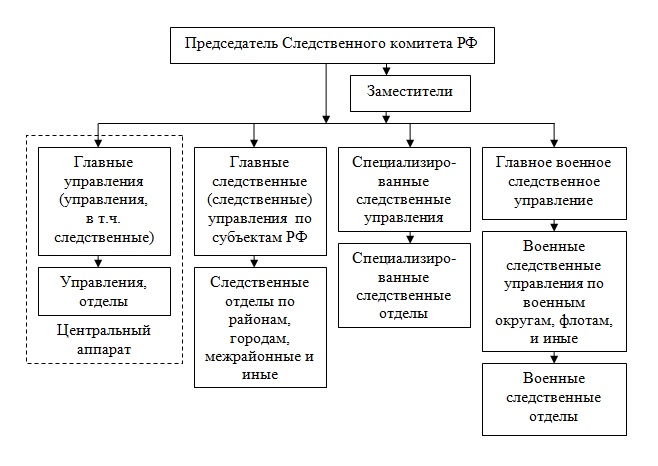 Типовая структураследственного управления (отдела, отделения, следственной группы) при управлении (отделе, отделении) внутренних дел района, городаСледственные подразделения органов федеральной службы безопасности малочислены и представлены только двумя звеньями. На уровне районов следственных структур эти ведомства не имеют.Полномочия следователяДля выполнения стоящих перед следователем задач, законодатель наделил его определенными процессуальными полномочиями, которые являются едиными и не дифференцируются в зависимости от ведомственной принадлежности следователя. Иными словами, все следователи обладают одинаковыми правами и обязанностями вне зависимости от того в каком ведомстве или в каком регионе они работают, какие категории преступлений расследуют. Основные полномочия следователя изложены в ст. 38 УПК РФ, где обозначены, в большей степени те, которые определяют процессуальную самостоятельность (независимость) и ответственность следователя. Он вправе:1) возбуждать уголовное дело;2) принимать уголовное дело к своему производству или направлять его другому следователю или дознавателю в соответствии с правилами подследственности;3) самостоятельно направлять ход расследования, принимать решения о производстве следственных и иных процессуальных действий, за исключением случаев, когда требуется получение судебного решения и (или) согласия руководителя следственного органа;4) давать органу дознания обязательные для исполнения письменные поручения о проведении оперативно-розыскных мероприятий, производстве отдельных следственных действий, об исполнении постановлений о задержании, приводе, об аресте, о производстве иных процессуальных действий, а также получать содействие при их осуществлении;Иные полномочия следователя очень многочисленны, но они носят более частный характер и будут изучаться в курсе «Уголовный процесс».Важно усвоить, что следователь самостоятельно осуществляет собирание доказательств, оценивает их по своему внутреннему убеждению, основанном на всестороннем, полном и объективном рассмотрении всех обстоятельств уголовного дела, принимает решение о привлечении лица в качестве обвиняемого, применении мер процессуального принуждения, об окончании предварительного расследования и др. Таким образом он обладает высокой степенью самостоятельности.Руководитель следственного органа – это должностное лицо, возглавляющее соответствующее следственное подразделение, а также заместитель этого должностного лица (п. 38.1 ст. 5 УПК РФ). Таким образом, полномочиями руководителя следственного органа обладают начальники (а также их заместители) следственных отделений, отделов, управлений, Следственного департамента, СК РФ.Руководитель следственного органа обладает достаточно широкими полномочиями. Условно их можно подразделить на две группы:1) по контролю за расследованием уголовных дел (процессуальные):- проверять материалы проверки сообщения о преступлении и материалы уголовного дела;- отменять незаконные и необоснованные решения следователя.- продлевать сроки расследования.- давать согласие следователю при обращении с ходатайствами в суд.- давать указания о: направлении расследования; производстве отдельных следственных действий; привлечении в качестве обвиняемого; избрании меры пресечения; квалификации преступления; об объеме обвинения.2) по процессуальному руководству следственным подразделением (организационные):- поручать предварительное расследование следователю или нескольким следователям;- изымать уголовное дело у следователя и передавать его другому следователю с обязательным указанием оснований такой передачи;- создавать следственную группу, изменять ее состав.- отстранять следователя от производства расследования.и другие.Кроме того, руководитель следственного органа вправе лично возбудить уголовное дело, принять его к своему производству и произвести предварительное следствие в полном объеме, обладая при этом полномочиями следователя и (или) руководителя следственной группы.Вопрос 3. Органы дознания Российской ФедерацииСогласно п. 24 ст. 5 УПК РФ органы дознания – это государственные органы и должностные лица, уполномоченные в соответствии с законом осуществлять дознание и другие процессуальные полномочия. В статье 40 УПК РФ дан перечень этих государственных органов и должностных лиц. Но, поскольку предписания этой нормы носят бланкетный характер, для составления полного списка органов дознания необходимо обратиться к ст. 13 Закона «Об оперативно-розыскной деятельности». Кроме того, в ч. 3 ст. 40 УПК РФ законодатель называет ряд должностных лиц, которых не относит к числу органов дознания, но позволяет им в определенных ситуациях принимать решение о возбуждении уголовного дела и выполнять отдельные процессуальные действия. Сопоставление всех законодательных предписаний по этому вопросу позволяет сформулировать следующий список органов способных реализовать процессуальные полномочия:Таким  образом, все органы, уполномоченные на производство дознания, можно объединить в две группы:Органы и должностные лица, относящиеся преимущественно к правоохранительной системе, для которых борьба с преступностью и расследование преступлений является одной из важных (или главной) функцией;Органы и должностные лица, имеющие совершенно иные функции, но в ситуациях, указанных в законе, управомоченные начать расследование по преступлению (например, преступление совершено на гражданском судне, находящемся в плавании).Виды уголовно-процессуальной деятельности органов дознанияДеятельность органов дознания неоднородна. Принято обозначать несколько ее относительно самостоятельных видов:Проверка заявлений и сообщений о преступлениях (главы 19, 20 УПК РФ);Осуществление дознания как самостоятельной формы расследования (главы 32 и 32.1 УПК РФ);  Возбуждение уголовного дела и производство неотложных следственных действий по делам, по которым предварительное следствие обязательно (ст. 157 УПК РФ). Эта функция возлагается и на иные органы, указанные в ч. 3 ст. 40 УПК РФ;Выполнение поручений и указаний следователя о производстве розыскных и следственных действий (п. 11 ст. 37, п. 4 ч. 2 ст. 38, ч. 1 ст. 152 УПК РФ);Согласно ст. 140 УПК РФ орган дознания, дознаватель обязаны принять, проверить сообщение о любом совершенном или готовящемся преступлении и в пределах своей компетенции принять по нему решение. Уголовно-процессуальное законодательство, другие законы, ведомственные нормативные акты устанавливают порядок приема данных заявлений, средства (методы) их проверки, сроки принятия итоговых решений. По результатам рассмотрения сообщения о преступлении орган дознания, дознаватель принимает одно из следующих решений: 1) о возбуждении уголовного дела, 2) об отказе в возбуждении уголовного дела, 3) о передаче сообщения по подследственности или в суд.В случае возбуждения уголовного дела орган дознания приступает к расследованию. Его порядок различается в зависимости от подследственности дела. По уголовным делам своей подследственности (ч. 3 ст. 150 УПК РФ), орган дознания осуществляет расследование в полном объеме. По делам, подследственным следователям, орган дознания выполняет лишь первоначальные (неотложные) следственные действия с целью закрепления следов преступлений, после чего дело передается следователю. Соотношение полномочий органа дознания при этом выглядит следующим образом.В соответствии с п. 4 ч. 2 ст. 38 и ч. 1 ст. 152 УПК РФ следователь вправе давать органу дознания обязательные для исполнения письменные поручения. Характер таких поручений может быть различен. В частности, органу дознания может быть поручено осуществление указанных следователем следственных действий, проведение оперативно-розыскных мероприятий, реализация отдельных решений следователя (например, о задержании подозреваемого, приводе свидетеля, аресте обвиняемого и др.). Кроме того, следователь вправе требовать от органа дознания оказания содействия при осуществлении определенных процессуальных действий.Для правильного и полного уяснения организации и деятельности органов дознания необходимо иметь представление о значении и соотношении ряда терминов и понятий. Исходя из предписаний ст. 5 УПК РФ взаимосвязь между этими понятиями выглядит следующим образом:Предложенную схему следует сопроводить следующими пояснениями, носящими самый общий характер. Орган дознания – это административный орган, возглавляемый руководителем, который несет ответственность за выполнение данным учреждением всех функций, в том числе в сфере уголовного судопроизводства. Из этого следует, что главное в статусе начальника органа дознания – его полномочия по осуществлению процессуального руководства деятельностью подчиненных ему сотрудников и процессуальному контролю за данной деятельностью. Начальник органа дознания обладает всеми полномочиями, определенными для органа дознания. Часть из них он делегирует дознавателю, поручая ему осуществлять уголовно-процессуальную деятельность.Вместе с тем, начальник органа дознания вправе (теоретически, на практике такое почти не встречается) лично реализовать в досудебном производстве всю полноту полномочий органа дознания, совмещая полномочия органа дознания и дознавателя. При этом его статус начальника органа дознания в статус дознавателя не трансформируется.Если сказанное рассмотреть на примере деятельности в первоначальной стадии уголовного судопроизводства, то можно наблюдать следующее. Сообщение о преступлении попадает в руки дознавателя с резолюцией руководителя органа дознания или его заместителя. Во многих органах дознания распространена практика, когда начальник подписывает или утверждает постановления дознавателя, представления, запросы, поручения в адрес соответствующих организаций, от имени органа дознания осуществляется переписка с вышестоящими органами, прокуратурой, другими правоохранительными органами. Тем самым начальник органа дознания контролирует ход и качество проверки сообщений о преступлениях, правильность их разрешения. И хотя УПК РФ не наделяет начальника органа дознания организационными полномочиями, он в силу ведомственной принадлежности (как руководитель учреждения) вправе требовать от дознавателя материалы для проверки, отстранить его от дальнейшего выполнения поручения, передать материалы другому сотруднику и пр. В данном случае уголовно-процессуальная деятельность осуществляется в тесном контакте с административной.В некоторых органах дознания (особенно это показательно в системе МВД РФ) учреждены специализированные подразделения дознания, в штатах которых состоят дознаватели и начальники таких подразделений. Это побудило законодателя дать определение и установить правовой статус последнего из указанных субъектов. Кроме этого, должностные полномочия таких субъектов регулируются ведомственными приказами и инструкциями руководителя органа дознания. То есть, начальник органа дознания, по аналогии с дознавателем, делегирует этим лицам часть своих полномочий, большинство из которых носят организационный и контрольный характер. Более полный перечень полномочий начальника подразделения дознания содержится в ст. 40.1 УПК РФ. Для получения более четкого представления по рассматриваемому вопросу, его можно сопоставить с полномочиями начальника органа дознания, имеющего место в ст. 40.2 УПК РФ.Тема 6. Министерства, ведомства и иные структуры, выполняющие правоохранительные функцииВопрос 1.  Министерство юстиции Российской ФедерацииМинистерство юстиции Российской Федерации (далее – Минюст России) является федеральным органом исполнительной власти и играет важнейшую роль в достижении задач, стоящих перед правоохранительными органами государства. В соответствии с Положением о Министерстве юстиции Российской Федерации, утвержденным Указом Президента РФ от 13 октября 2004 г. № 1313 (с последующими изменениями), Минюст России осуществляет деятельность по выработке и реализации государственной политики и нормативно-правовому регулированию. Основными являются:1) функции по выработке и реализации государственной политики и нормативно-правовому регулированию в установленной сфере деятельности, в том числе в сфере: исполнения уголовных наказаний; регистрации некоммерческих организаций, включая отделения международных организаций и иностранных некоммерческих неправительственных организаций, политические партии, иные общественные объединения и религиозные организации; адвокатуры; нотариата; государственной регистрации актов гражданского состояния; обеспечения установленного порядка деятельности судов и исполнения судебных актов и актов других органов; оказания бесплатной юридической помощи и правового просвещения населения; территориального устройства Российской Федерации; организации местного самоуправления; др.2) правоприменительные функции и функции по контролю в сфере регистрации некоммерческих организаций, включая отделения международных организаций и иностранных некоммерческих неправительственных организаций, политические партии, иные общественные объединения и религиозные организации;3) функции по федеральному государственному надзору за деятельностью некоммерческих организаций;4) функции по контролю и надзору в сфере: адвокатуры; нотариата; государственной регистрации актов гражданского состояния;5) функции по обеспечению в пределах своих полномочий представительства и защиты интересов России в судах иностранных государств и международных судебных (арбитражных) органах.Помимо названных направлений деятельности Минюст России осуществляет также координацию и контроль подведомственных ему Федеральной службы исполнения наказаний (далее – ФСИН России), службы судебных приставов (далее – ФССП России).Выполнение названных функций осуществляется в рамках общих задач, стоящих перед Минюстом России. Они направлены на:1. Разработку общей стратегии государственной политики в установленной сфере деятельности;2. Нормативно-правовое регулирование в установленной сфере деятельности;3. Обеспечение в пределах своих полномочий защиты прав и свобод человека и гражданина.В целях реализации этих задач, Минюст России наделен довольно внушительным объемом полномочий (раздел ШШ Gjkj;tybz). В частности он:вносит Президенту РФ и в Правительство Российской Федерации проекты федеральных конституционных законов, федеральных законов, актов Президента РФ и Правительства РФ, другие документы, по которым требуется решение Президента РФ или Правительства РФ, по вопросам, относящихся к компетенции Минюста России и подведомственных ему федеральных служб;участвует в организации работы по систематизации законодательства Российской Федерации и подготовке Свода законов Российской Федерации;проводит юридическую экспертизу проектов законодательных и иных нормативных актов, вносимых федеральными органами исполнительной власти на рассмотрение Президента РФ и Правительства РФ;утверждает формы реестров регистрации нотариальных действий, нотариальных свидетельств и удостоверительных надписей, осуществляет иные функции по нормативно-правовому регулированию, предусмотренные законодательством России о нотариате;определяет порядок ведения реестров адвокатов субъектов РФ;осуществляет организационное и методическое руководство деятельностью судебно-экспертных учреждений Минюста России;Минюст России возглавляет Министр юстиции Российской Федерации, назначаемый на должность и освобождаемый от должности Президентом РФ по представлению Председателя Правительства РФ.Для более эффективной работы Минюста России в нем образуется коллегия, которая является совещательным органом и призвана решать наиболее сложные и принципиальные вопросы деятельности министерства. В ее состав входят Министр (председатель), его заместители, руководители подведомственных Минюсту России федеральных служб, входящих в нее по должности, а также другие лица. Состав коллегии Минюста России (кроме лиц, входящих в нее по должности) утверждается Президентом РФ. Решения коллегии реализуются, как правило, в приказах и распоряжениях министра.Структурными подразделениями Минюста России являются департаменты по основным направлениям деятельности (в состав которых могут входить различные отделы), а также федеральные службы, иные структуры.Департаменты:- регистрации ведомственных нормативных правовых актов,-  организации и контроля,- нормативно-правового регулирования, анализа и контроля в сфере исполнения уголовных наказаний и судебных актов,- государственной службы и кадров,- международного права и сотрудничества,- уголовного, административного и процессуального законодательства,- конституционного законодательства, развития федеративных отношений и местного самоуправления- экономического законодательства,- управления делами,- по делам некоммерческих организаций,- по вопросам правовой помощи и взаимодействия с судебной системой,- развития законодательства,Аппарат Уполномоченного РФ при Европейском Суде по правам человека – заместителя Министра юстиции Российской ФедерацииЗарубежный аппарат Минюста РоссииФедеральные службы- Федеральная служба судебных приставов,- Федеральная служба исполнения наказаний,Территориальные органыУчреждения- Научный центр правовой информации,- Российский федеральный центр судебной экспертизы,- Федеральное государственное бюджетное образовательное учреждение высшего образования «Всероссийский государственный университет юстиции (РПА Минюста России)».- Судебно-экспертные учрежденияПодробнее рассмотрим организацию федеральных служб, входящих в Минюст.Федеральная служба исполнения наказаний. Федеральная служба исполнения наказаний (ФСИН России) является центральным органом уголовно-исполнительной системы (УИС России), созданным для обеспечения организации исполнения законодательства России по вопросам деятельности уголовно-исполнительной системы. В соответствии с Положением «О федеральной службе исполнения наказаний», утвержденным Указом Президента РФ от 13 октября 2004 г. № 1314 (с последующими изменениями) ФСИН России является федеральным органом исполнительной власти, осуществляющим правоприменительные функции:1) исполнение в соответствии с законодательством России уголовных наказаний, содержание под стражей лиц, подозреваемых либо обвиняемых в совершении преступлений, и подсудимых;2) контроль за поведением условно осужденных и осужденных, которым судом предоставлена отсрочка отбывания наказания;3) обеспечение охраны прав, свобод и законных интересов осужденных и лиц, содержащихся под стражей;4) обеспечение правопорядка и законности в учреждениях, исполняющих уголовные наказания в виде лишения свободы, и в следственных изоляторах, обеспечение безопасности содержащихся в них осужденных, лиц, содержащихся под стражей, а также работников уголовно-исполнительной системы, должностных лиц и граждан, находящихся на территориях этих учреждений и следственных изоляторов;5) охрана и конвоирование осужденных и лиц, содержащихся под стражей, по установленным маршрутам конвоирования, конвоирование граждан России и лиц без гражданства на территорию России, а также иностранных граждан и лиц без гражданства в случае их экстрадиции;6) создание осужденным и лицам, содержащимся под стражей, условий содержания, соответствующих нормам международного права, положениям международных договоров Российской Федерации и федеральных законов;7) организация деятельности по оказанию осужденным помощи в социальной адаптации;ФСИН России возглавляет директор Федеральной службы исполнения наказаний, назначаемый на должность и освобождаемый от должности Президентом РФ по представлению Председателя Правительства РФ. Директор несет персональную ответственность за осуществление возложенных на ФСИН России полномочий. Он имеет заместителей, назначаемых на должность и освобождаемых от должности Президентом РФ.Федеральная служба судебных приставов. Указом Президента РФ от 9 марта 2004 г. № 314 «О системе и структуре федеральных органов исполнительной власти» была образована Федеральная служба судебных приставов (ФССП России). Ей переданы функции Министерства юстиции РФ по обеспечению исполнения решений судов и других органов, установленного порядка деятельности судов, за исключением функций по принятию нормативных правовых актов в установленной сфере деятельности. Данная служба подведомственна Министерству юстиции и возглавляет ее директор ФССП России – главный судебный пристав Российской Федерации, назначаемый на должность и освобождаемый от должности Президентом РФ. Директор несет персональную ответственность за осуществление возложенных на ФССП России полномочий. Он имеет заместителей директора ФССП России – заместителей главного судебного пристава Российской Федерации, также назначаемых на должность и освобождаемых от должности Президентом РФ.Основными задачами ФССП России являются:1. Обеспечение установленного порядка деятельности КС РФ, ВС РФ, судов общей юрисдикции и арбитражных судов;2. Организация принудительного исполнения судебных актов судов общей юрисдикции и арбитражных судов, а также актов других органов, предусмотренных законодательством России об исполнительном производстве;Круг решаемых ФССП России задач обуславливает наделение ее необходимым объемом полномочий. В частности, ФССП России:1) обеспечивает:установленный порядок деятельности судов;осуществление исполнительного производства по принудительному исполнению судебных актов и актов других органов;применение мер принудительного исполнения и иных мер на основании соответствующего исполнительного документа;проведение оценки и учета арестованного и изъятого имущества;2) организует в соответствии с законодательством Российской Федерации:хранение и принудительную реализацию арестованного и изъятого имущества;розыск должника-организации, а также имущества должника (гражданина или организации);участие судебных приставов-исполнителей в защите интересов Российской федерации как кредитора в делах о банкротстве, а также в процедурах банкротства;участие судебных приставов-исполнителей в исполнении решений комиссий по трудовым спорам;3) реализует иные полномочия, предусмотренные Положением о федеральной службе судебных приставов, утвержденным Указом Президента РФ от 13 октября 2004 г. № 1316, а также иными нормативными актами.В соответствии со ст. 4 Федерального закона «О судебных приставах» от 21 июля 1997 г. № 118-ФЗ в зависимости от исполняемых обязанностей судебные приставы подразделяются на судебных приставов, обеспечивающих установленный порядок деятельности судов, и судебных приставов-исполнителей, исполняющих судебные акты и акты других органов. Их права и обязанности закреплены в главе III указанного закона.Вопрос 2. Министерство внутренних дел Российской ФедерацииВ системе правоохранительных органов России реализация наиболее широких и разнообразных по своему характеру функций возложена на органы внутренних дел, которые в пределах своей компетенции обеспечивают защиту прав и свобод граждан, ведут борьбу с преступностью и иными правонарушениями, охраняют общественный порядок, имущество и организации, а также осуществляют другие направления деятельности.Возглавляет систему этих органов Министерство внутренних дел Российской Федерации (МВД России), правовой статус которого определен Указом Президента РФ от 21 декабря 2016 г. № 699 (с последующими изменениями).В соответствии с настоящим положением МВД России является федеральным органом исполнительной власти, осуществляющим функции по выработке и реализации государственной политики и нормативно-правовому регулированию в сфере внутренних дел, в сфере контроля за оборотом наркотических средств, психотропных веществ и их прекурсоров, в сфере миграции, а также правоприменительные функции по федеральному государственному контролю (надзору) в сфере внутренних дел.Основными задачами МВД России являются:1) выработка и реализация государственной политики в сфере внутренних дел;2) нормативно-правовое регулирование в сфере внутренних дел;3) обеспечение федерального государственного контроля (надзора) в сферевнутренних дел;4) обеспечение защиты жизни, здоровья, прав и свобод граждан Российской Федерации, иностранных граждан, лиц без гражданства, противодействие преступности, охрана общественного порядка и собственности, обеспечение общественной безопасности, предоставление государственных услуг в сфере внутренних дел;В единую централизованную систему МВД России входят: органы внутренних дел, включающие в себя полицию; организации и подразделения, созданные для выполнения задач и осуществления полномочий, возложенных на МВД России. Их наименование уже свидетельствует о выполняемой функции. В общем виде эта структура выглядит следующим образом:Главные управления:- по обеспечению безопасности дорожного движения;- по обеспечению охраны общественного порядка и координации взаимодействия с органами исполнительной власти субъектов РФ;- по противодействию экстремизму;- по собственной безопасности;- на транспорте;-уголовного розыска;- экономической безопасности и противодействия коррупции;- по вопросам миграции;- по контролю за оборотом наркотиков.Департаменты:- следственный;- государственной службы и кадров;- делопроизводства и работы с обращениями граждан и организаций;- информационных технологий, связи и защиты информации;- по материально-техническому и медицинскому обеспечению;- по финансово-экономической политике и обеспечению социальных гарантий;- договорно-правовой;- организационно-аналитический.Управления:- «К»;- по обеспечению безопасности лиц, подлежащих государственной защите;- по взаимодействию с институтами гражданского общества и средствами массовой информации;- по обеспечению безопасности крупных международных и массовых спортивных мероприятий;- организационно-штатное;- контрольно-ревизионное;- по организации дознания;- оперативное;- национальное центральное бюро Интерпола;- международного сотрудничества.Центры:- Академия управления МВД России;- всероссийский институт повышения квалификации;- научно-исследовательский институт;- главный информационно-аналитический;- административно-хозяйственного и транспортного обеспечения;- связи и защиты информации;- специальных перевозок;- ФКУ НПО «Специальная техника и связь»;- объединенная редакция МВД;- кинологического обеспечения;- метропологии;- специального назначения в области обеспечения безопасности дорожного движения;- экспертно-криминалистический;- социальной работы.Образовательные организации.Территориальные и специальные органы МВД России.Представители МВД России за рубежом.Система территориальных органов внутренних дел выстроена в соответствии с административно-территориальным делением Российской Федерации и состоит из трех уровней.К первому относится непосредственно МВД России, основными задачами которого являются:1) разработка общей стратегии государственной политики и совершенствование нормативно-правового регулирования в установленной сфере деятельности;2) обеспечение защиты прав и свобод человека и гражданина;3) организация предупреждения, выявления, пресечения, раскрытия и расследования преступлений, а также предупреждения и пресечения административных правонарушений;4) обеспечение охраны общественного порядка и безопасности дорожного движения;5) организация и осуществление государственного контроля за оборотом оружия;6) организация государственной охраны имущества и организаций;7) управление органами внутренних дел и внутренними войсками, организация их деятельности.Для решения перечисленных задач МВД России наделяется значительным объемом полномочий:- формирование основных направлений государственной политики и осуществление мер по ее реализации в сфере внутренних дел и миграции;- разработка проектов федеральных конституционных законов, федеральных законов, актов Президента РФ и Правительства РФ, а также подготовка других документов и принятие нормативных правовых актов по вопросам, относящимся к установленной сфере деятельности;- организация и осуществление оперативно-розыскной деятельности, производства дознания и предварительного следствия по уголовным делам, экспертно-криминалистической деятельности, розыска лиц и похищенного имущества;- организация и осуществление контроля за оборотом гражданского и служебного оружия, выдачи гражданам и организациям лицензий на приобретение оружия и патронов к нему, разрешений на хранение, ношение и использование оружия, патронов и боеприпасов к нему, а также на их транспортирование, перевозку, ввоз на территорию и вывоз с территории Российской Федерации;- формирование и реализация основных направлений обеспечения безопасности дорожного движения;- организация производства по делам об административных правонарушениях, отнесенных к компетенции органов внутренних дел;- обеспечение государственной защиты судей, должностных лиц правоохранительных и контролирующих органов, безопасность участников уголовного судопроизводства и их близких;- иные полномочия в установленной сфере деятельности.В целях реализации указанных полномочий МВД России обладает соответствующими правами, перечень которых изложен в Положении о Министерстве внутренних дел Российской Федерации.Прохождение службы в органах внутренних дел обеспечивается определенными условиями и гарантиями, направленными на защиту социальных интересов сотрудников МВД России. Они касаются выплаты денежного довольствия, продолжительности рабочего времени, порядка предоставления отпусков и их продолжительности, пенсионного обеспечения, страхования жизни и здоровья, проезда на различных видах транспорта, предоставления жилых помещений, медицинского обслуживания и санаторно-курортного лечения сотрудников и членов их семей, а также иных вопросов социального обеспечения.С некоторыми подразделениями органов внутренних дел гражданам приходится контактировать достаточно часто. Например, выше, рассматривая тему об органах предварительного расследования, мы называли Следственный департамент при МВД России и подчиненные ему подразделения, осуществляющие досудебное производство по уголовным делам.В структуре органов внутренних дел в качестве составной части действует полиция, задачами которой являются: защита личности, общества, государства от противоправных посягательств, предупреждение и пресечение преступлений и административных правонарушений; выявление и раскрытие преступлений, производство дознания по уголовным делам; охрана общественного порядка и обеспечение общественной безопасности; обеспечение безопасности дорожного движения, и ряд других задач, установленных Федеральным законом от 7 февраля 2011г. «О полиции».Для углубленного освоения материала представляем следующую информацию.Правовой статус сотрудника полицииВ соответствии с приказом Министра внутренних дел от 15 апреля 2016 г. в системе МВД действует Главное управление миграции и подчиненные ему структуры. Обозначим лишь основные функции, которые они выполняют:- подготовка на основе проведенного анализа прогнозов изменения миграционной обстановки в стране, проектов стратегических решений по этим вопросам;- оформление и выдача работодателям разрешений на привлечение в Россию иностранных работников;- выдача иностранным гражданам виз на въезд в Россию, разрешений на временное проживание, вида на жительство, оформление наличия гражданства;- миграционный учет иностранных граждан и лиц без гражданства;- выдача и замена гражданам России основных документов, удостоверяющих их личность;- регистрационный учет граждан России по их месту пребывания или по месту жительства;- оформление и выдача паспортов гражданам России для выезда из России и въезда в Россию;- проведение государственной дактилоскопической регистрации;- осуществление контроля за пребыванием и проживанием иностранных граждан в России, соблюдением правил привлечения работодателями иностранных работников; соблюдением гражданами России правил регистрации и т.п.Вопрос 3. Федеральная служба безопасности Российской ФедерацииВопросы обеспечения безопасности личности, общества и государства от внутренних и внешних угроз актуальны в любое время. Они постоянно волнуют сознание людей не только в области политической жизни, но и в повседневной деятельности. Создание безопасных условий проживания служит важнейшим условием нормального функционирования общественных институтов любой страны. Одновременно этот показатель является одним из критериев оценки эффективности работы властных структур. Для поддержания необходимого уровня защищенности названных объектов, в Российской Федерации создаются специальные государственные органы. К их числу относится Федеральная служба безопасности России (ФСБ России). ФСБ России является федеральным органом исполнительной власти и представляет собой единую централизованную систему органов, осуществляющих решение в пределах своих полномочий задач по обеспечению безопасности Российской Федерации. Решение этих задач осуществляется в рамках основных направлений деятельности органов ФСБ России. К ним относятся:контрразведывательная деятельность;борьба с преступностью и террористической деятельностью;разведывательная деятельность;пограничная деятельность;обеспечение информационной безопасности.Контрразведывательная деятельность органов ФСБ России представляет собой комплекс мероприятий по выявлению, предупреждению, пресечению разведывательной и иной деятельности специальных служб и организаций иностранных государств, а также отдельных лиц, направленной на нанесение ущерба безопасности Российской Федерации. Основания осуществления контрразведывательной деятельности, а также порядок использования негласных методов и средств определяются законодательством и нормативными актами федерального органа исполнительной власти в области обеспечения безопасности.Борьба с преступностью и террористической деятельностью органами ФСБ России ведется путем проведения оперативно-розыскных мероприятий по выявлению, предупреждению, пресечению и раскрытию шпионажа, террористической деятельности, организованной преступности, коррупции, незаконного оборота оружия и наркотических средств, контрабанды и других преступлений, дознание и предварительное следствие по которым отнесены законом к их ведению. Это направление также реализуется путем выявления, предупреждения, пресечения и раскрытия деятельности незаконных вооруженных формирований, преступных групп, отдельных лиц и общественных объединений, ставящих своей целью насильственное изменение конституционного строя России.Разведывательная деятельность органов ФСБ России осуществляется во взаимодействии с органами внешней разведки в целях получения сведений об угрозах безопасности России. Порядок проведения разведывательных мероприятий и порядок использования специальных методов и средств, при осуществлении разведывательной деятельности, устанавливаются нормативными правовыми актами федерального органа исполнительной власти в области обеспечения безопасности.Пограничная деятельность направлена на защиту и охрану Государственной границы Российской Федерации в целях недопущения противоправного изменения прохождения границы, обеспечения соблюдения физическими и юридическими лицами режима Государственной границы России, пограничного режима и режима в пунктах пропуска через нее. Наряду с этим пограничная деятельность направлена также на защиту и охрану экономических и иных законных интересов России в пределах пограничной территории, исключительной экономической зоны и континентального шельфа Российской Федерации, а также охрана за пределами исключительной экономической зоны России запасов анадромных видов рыб, образующихся в реках России.Обеспечение информационной безопасности представляет собой деятельность органов ФСБ России, связанную, в пределах своих полномочий, с формированием и реализацией государственной и научно-технической политики в области обеспечения информационной безопасности, в том числе с использованием инженерно-технических и криптографических средств. На органах ФСБ России лежит также обеспечение криптографическими и инженерно-техническими методами безопасности информационно-телекоммуникационных систем, систем шифровальной, засекреченной и иных видов специальной связи в Российской Федерации и ее учреждениях, находящихся за пределами России.Для выполнения задач, возложенных на органы и войска ФСБ России, и обеспечения их деятельности создаются:структурные подразделения ФСБ России (службы, департаменты, управления и другие подразделения, непосредственно реализующие направления деятельности органов ФСБ, а также подразделения, исполняющие управленческие функции);территориальные органы безопасности (управления (отделы) ФСБ России, по отдельным регионам и субъектам РФ;органы безопасности в войсках (управления (отделы) ФСБ России в Вооруженных Силах РФ, других войсках и воинских формированиях, а также в их органах управления);пограничные органы (управления (отряды, отделы) ФСБ России по пограничной службе);другие органы безопасности (управления (отделы) ФСБ России, осуществляющие отдельные полномочия или обеспечивающие деятельность органов ФСБ и пограничных войск);авиационные подразделения, центры специальной подготовки, подразделения специального назначения, предприятия, образовательные учреждения, научно-исследовательские, экспертные, судебно-экспертные, военно-медицинские и военно-строительные подразделения и иные учреждения и подразделения, предназначенные для обеспечения деятельности ФСБ России.Помимо названных подразделений, в ФСБ России образуется коллегия в составе директора ФСБ России (председатель коллегии), заместителей директора по должности, а также руководящих работников органов и войск. На своих заседаниях коллегия ФСБ России рассматривает важнейшие вопросы деятельности органов и войск и принимает по ним решения. Решения коллегии ФСБ России принимаются большинством голосов ее членов и оформляются приказами ФСБ России.В органах ФСБ запрещается создание структурных подразделений политических партий и деятельность политических партий, общественных движений, преследующих политические цели, а также политической агитации и предвыборных кампаний. Соответственно сотрудники органов ФСБ в своей служебной деятельности руководствуются федеральными законами и не могут быть связаны решениями политических партий, общественных движений и общественных организаций. Помимо этого, сотрудникам и гражданскому персоналу органов ФСБ запрещается заниматься предпринимательской деятельностью, а также оказывать содействие физическим и юридическим лицам в осуществлении такой деятельности. Сотрудники органов ФСБ также не вправе совмещать службу с иной оплачиваемой деятельностью, кроме научной, преподавательской и иной творческой деятельностью, если она не препятствует исполнению служебных обязанностей.Органы ФСБ России комплектуются военнослужащими и гражданским персоналом. Сотрудником органов ФСБ может быть гражданин России, способным по своим личным и деловым качествам, возрасту, образованию и состоянию здоровья выполнять возложенные на него обязанности. Военнослужащие органов ФСБ проходят военную службу в соответствии с законодательством России о прохождении военной службы с учетом особенностей, обусловленных спецификой выполняемых ими обязанностей. Принимаемые на военную службу (работу) в органы ФСБ граждане, проходят процедуру оформления допуска к сведениям, составляющим государственную тайну. Эта процедура включает в себя принятие обязательства о неразглашении указанных сведений. В случае нарушения данного обязательства законодательством России предусмотрена соответствующая ответственность.На сотрудников органов ФСБ России распространяется комплекс правовых мер защиты и социальных гарантий. В частности при исполнении сотрудником органов ФСБ России служебных обязанностей не допускается его привод, задержание, личный досмотр и досмотр его вещей, а также досмотр личного и используемого им транспорта без официального представителя органов ФСБ или решения суда. Наряду с этим, сведения о сотрудниках ФСБ, выполнявших (выполняющих) специальные задания в специальных службах и организациях иностранных государств, в преступных группах, составляют государственную тайну и могут быть преданы гласности только с письменного согласия указанных сотрудников и в случаях, предусмотренных федеральными законами. Законодательство России содержит нормы, предусматривающие и иные положения, позволяющие обеспечить нормальное прохождение службы в органах ФСБ России.Вопрос 4. Федеральная служба войск национальной гвардии Российской ФедерацииФедеральная служба войск национальной гвардии Российской Федерации – достаточно молодое государственное образование. Она была создана Указом Президента РФ от 5 апреля 2016 г. № 157 (с последующими изменениями) «Вопросы Федеральной службы войск национальной гвардии Российской Федерации».Указанная служба является федеральным органом исполнительной власти, осуществляющим функции по выработке и реализации государственной политики и нормативно-правовому регулированию в сфере деятельности войск национальной гвардии Российской Федерации, в сфере оборота оружия, в сфере частной охранной деятельности и в сфере вневедомственной охраны.Федеральную службу войск национальной гвардии РФ возглавляет директор – главнокомандующий войсками национальной гвардии Российской Федерации, осуществляющий управление войсками национальной гвардии Российской Федерации.Основу данной службы составили внутренние войска, которые до этого входили  состав Министерства внутренних дел РФ. Кроме того, в ее структуру были переданы: - органы управления и подразделения МВД России, осуществляющие федеральный государственный контроль (надзор) за соблюдением законодательства в сфере оборота оружия и в сфере частной охранной деятельности, а также вневедомственная охрана;- специальные отряды быстрого реагирования территориальных органов МВД РФ;- отряды мобильные особого назначения территориальных органов МВД России;Все это предопределило основные функции данного правоохранительного органа и его структуру. К числу первых относятся:- участие совместно с органами внутренних дел Российской Федерации в охране общественного порядка, обеспечении общественной безопасности и режима чрезвычайного положения;- участие в борьбе с терроризмом и в обеспечении правового режима контртеррористической операции;- участие в борьбе с экстремизмом;- участие в территориальной обороне России;- охрана важных государственных объектов и специальных грузов в соответствии с перечнем, утвержденным Правительством Российской Федерации;- оказание содействия пограничным органам федеральной службы безопасности в охране государственной границы России;- осуществление федерального государственного контроля (надзора) за соблюдением законодательства в сфере оборота оружия и в сфере частной охранной деятельности, а также осуществление вневедомственной охраны.Структура рассматриваемого правоохранительного орагна представлена, прежде всего, соединениями, воинскими частями, организациями войск национальной гвардии. Кроме того, имеются территориальные органы федеральной службы на региональном и межрегиональном уровне, в том числе, учреждения вневедомственной охраны войск национальной гвардии. Действуют также образовательные учреждения высшего образования, медицинские организации, кинологические службы и др.Основные вопросы деятельности рассматриваемой службы (принципы деятельности, полномочия, дислокация, порядок прохождения службы и др.) регламентируются Федеральный закон от 3 июля 2016 г. № 226-ФЗ «О войсках национальной гвардии Российской Федерации» (с изменениями и дополнениями).Вопрос 5. Таможенные органыТаможенные органы занимают особое место в системе правоохранительных органов Российской Федерации. Их деятельность направлена на реализацию задач в области таможенного дела, под которым в соответствии с ч. 2 ст. 2 Федерального закона от 3 августа 2018 № 289-ФЗ «О таможенном регулировании в Российской Федерации и о внесении изменений в отдельные законодательные акты Российской Федерации» понимается совокупность методов и средств обеспечения соблюдения порядка и условий ввоза товаров в Россию, вывоза товаров из России, их нахождения и использования в России или за ее пределами, порядка совершения таможенных операций, порядка исчисления, уплаты, взыскания и обеспечения таможенных платежей, специальных, антидемпинговых, компенсационных пошлин, порядка проведения таможенного контроля, порядка соблюдения запретов и ограничений, а также обеспечения реализации властных отношений между таможенными органами и лицами, реализующими права владения, пользования и (или) распоряжения товарами.Таможенные органы в пределах своей компетенции обеспечивают на территории России выполнение ряда задач и функций, в том числе:- обеспечивают выполнение международных обязательств Росси в части, касающейся таможенного дела, осуществляют сотрудничество с таможенными и иными компетентными органами иностранных государств, международными организациями, занимающимися вопросами таможенного дела;- осуществляют в пределах своей компетенции контроль за валютными операциями, связанными с перемещением товаров через таможенную границу, с ввозом товаров в Россию и вывозом товаров из России, а также за соответствием проводимых валютных операций, связанных с перемещением товаров через таможенную границу;- выявляют, предупреждают, пресекают преступления и административные правонарушения, отнесенные законодательством Росси к компетенции таможенных органов;- осуществляют в соответствии с законодательством Российской Федерации оперативно-розыскную деятельность в целях выявления, предупреждения, пресечения и раскрытия преступлений, противодействия коррупции и обеспечения собственной безопасности;- оказывают содействие в борьбе с коррупцией, международным терроризмом и экстремизмом, осуществляют противодействие незаконному обороту товаров, содержащих объекты интеллектуальной собственности, наркотических средств, психотропных веществ, оружия, боеприпасов, культурных ценностей и иных предметов, перемещаемых через таможенную границу;- внедряют технологии осуществления таможенного и иных видов государственного контроля с использованием механизма «единого окна» и электронного документооборота.Указанный Закон также регламентирует права и обязанности таможенных органов, а также более частные вопросы, например, применение должностными лицами таможенных органов физической силы, специальных средств, оружия, использование служебных собак.В соответствии со ст. 253 указанного Закона таможенные органы составляют единую федеральную централизованную систему, в которую входят: 1) федеральный орган исполнительной власти, осуществляющий функции по контролю и надзору в области таможенного дела; 2) региональные таможенные управления; 3) таможни; 4) таможенные посты.Возглавляет систему таможенных органов Федеральная таможенная служба (далее – ФТС России). Она является является федеральным органом исполнительной власти, осуществляющим в соответствии с законодательством России функции по контролю и надзору в области таможенного дела, функции органа валютного контроля, функции по защите прав на объекты интеллектуальной собственности, функции по проведению транспортного контроля в пунктах пропуска через государственную границу России, а также санитарно-карантинного, карантинного фитосанитарного контроля и государственного ветеринарного надзора в части проведения проверки документов в специально оборудованных и предназначенных для этих целей пунктах пропуска через государственную границу России (специализированные пункты пропуска), функции по выявлению, предупреждению и пресечению преступлений и административных правонарушений, отнесенных к компетенции таможенных органов России, а также иных связанных с ними преступлений и правонарушений (ст. 1 Положения о Федеральной таможенной  службе, утвержденного Постановлением Правительства Российской Федерации от 16 сентября 2013 г. № 809).ФТС России находится в ведении Министерства финансов Российской Федерации. В соответствии с названным нормативным правовым актом ФТС России осуществляет свою деятельность непосредственно, через таможенные органы и представительства Службы за рубежом. Для выполнения возложенных на ФТС России функций данный правоохранительный орган наделен соответствующим объемом полномочий и обязанностей.ФТС России возглавляет руководитель, назначаемый на должность и освобождаемый от нее Правительством РФ. Он несет персональную ответственность за осуществление возложенных на Службу полномочий. Руководитель ФТС России имеет заместителей, в том числе одного первого, назначаемых на должность и освобождаемых от нее по его представлению.Таможня - это таможенный орган, обеспечивающий реализацию задач и функций ФТС России в регионе деятельности таможни в пределах установленной компетенции. Создание, реорганизация и ликвидация таможен осуществляется Министерством финансов Российской Федерации. Организацию, контроль и координацию деятельности таможни осуществляет ФТС.Таможня осуществляет руководство деятельностью подчиненных таможенных постов и является по отношению к ним вышестоящим таможенным органом.Таможню возглавляет начальник, назначаемый на должность и освобождаемый от нее Министром финансов Российской Федерации по представлению руководителя ФТС России. Он руководит деятельностью таможни на принципе единоначалия и несет персональную ответственность за осуществление возложенных на таможню полномочий. Начальник таможни имеет заместителей, назначаемых на должность и освобождаемых от нее по его представлению руководителем ФТС России.Таможенный пост - это таможенный орган, обеспечивающий реализацию задач и функций ФТС России в регионе деятельности таможенного поста, который входит в состав региона деятельности таможни, в пределах установленной компетенции. Создание, реорганизацию и ликвидацию таможенного поста осуществляет ФТС России.Таможенный пост возглавляет начальник, назначаемый на должность и освобождаемый от нее приказом начальника соответствующего РТУ. Начальник таможенного поста, являющегося юридическим лицом, назначается на должность и освобождается от нее приказом руководителя ФТС России.Служба в таможенных органах является особым видом государственной службы. Порядок и условия прохождения службы сотрудниками таможенных органов регулируется Федеральным законом Российской Федерации от 21 июля 1997 года № 114-ФЗ (с последующими изменениями) «О службе в таможенных органах Российской Федерации».На службу в таможенные органы принимаются граждане Российской Федерации, достигшие возраста 18 лет, способные по своим личным и деловым качествам, уровню образования и состоянию здоровья обеспечивать выполнение функций, возложенных на таможенные органы. Поступление на службу осуществляется на условиях контракта о службе в таможенных органах.Не могут быть приняты на службу в таможенные органы или не могут проходить службу в таможенных органах граждане, признанные недееспособными или ограниченно дееспособными вступившим в законную силу решением суда либо имеющие неснятую или непогашенную судимость, а также граждане, лишенные вступившим в законную силу решением суда права проходить службу в таможенных органах в течение определенного срока.Лицу, принятому на службу в таможенные органы, после заключения с ним впервые контракта присваивается первое специальное звание и личный номер, после чего гражданин принимает присягу.Сотрудники таможенных органов имеют ограничения по совместительству аналогичные тем, которые имеют сотрудники иных рассмотренных выше служб и ведомств, и обладают системой гарантий и компенсаций, направленных на защиту их социальных интересов. Вопрос 6. НотариатНотариат (нем. notariat от лат. notarius – писарь, секретарь) – сообщество нотариусов, обеспечивающих защиту прав и законных интересов граждан и юридических лиц путем совершения нотариальных действий от имени государства. Деятельность нотариата является особым видом юридической деятельности и носит публичный характер. Реализация нотариальных функций представляет собой одну из форм юридической помощи, а также содействует осуществлению правоохранительными органами своих полномочий. Вместе с тем, нотариальная деятельность не является предпринимательской и не преследует цели извлечения прибыли. Организация и деятельность нотариата регламентируется Основами законодательства Российской Федерации о нотариате от 11 февраля 1993 г. № 4462-1.В соответствии с ч. 2 ст. 1 Основ нотариальные действия вправе совершать:– нотариусы, работающие в государственной нотариальной конторе;– нотариусы, занимающиеся частной практикой.Не относятся к нотариату, но могут совершать нотариальные действия уполномоченные на это должностные лица органов исполнительной власти в случае отсутствия в населенном пункте нотариуса, а также должностные лица консульских учреждений России.Нотариусом может стать только гражданин России, получивший лицензию на право нотариальной деятельности и наделенный полномочиями нотариуса путем назначения его на соответствующую должность.Порядок получения лицензии на право нотариальной деятельности заключается в следующем. Гражданин, решивший стать нотариусом, должен иметь высшее юридическое образование, полученное в России и подтвержденное документом государственного образца либо полученное в другом государстве и признанное в Российской Федерации в установленном порядке. Кроме того, он обязан пройти стажировку сроком не менее одного года в государственной нотариальной конторе или у нотариуса, занимающегося частной практикой. Лица, прошедшие стажировку, сдают квалификационный экзамен, для приема которого при территориальном органе Федеральной регистрационной службы (далее - территориальный орган Росрегистрации) с участием представителей нотариальной палаты субъекта РФ создастся квалификационная комиссия. После сдачи квалификационного экзамена лицу в трехдневный срок выдается решение комиссии (выписка из протокола заседания комиссии, содержащая сведения в отношении данного экзаменуемого).Решение квалификационной комиссии может быть обжаловано в месячный срок со дня вручения его копии экзаменуемому лицу в апелляционную комиссию, образуемую при Министерстве юстиции Российской Федерации совместно с Федеральной нотариальной палатой на паритетных началах. Лица, не выдержавшие квалификационного экзамена, допускаются к повторной его сдаче не ранее чем через год после принятия решения квалификационной комиссией. Для сдачи повторного экзамена прохождения дополнительной стажировки не требуется.Наделение полномочиями нотариуса (назначение на должность нотариуса) производится на основании рекомендации нотариальной палаты Министерством юстиции Российской Федерации или по его поручению территориальным органом Росрегистрации на конкурсной основе из числа лиц, имеющих лицензии. Нотариус, впервые назначенный на должность, приносит присягу.Должность нотариуса учреждается и ликвидируется в порядке, определяемом Федеральной регистрационной службой совместно с Федеральной нотариальной палатой. Они же определяют количество должностей нотариусов в нотариальном округе (территория деятельности нотариуса), который устанавливается в соответствии с административно-территориальным делением Российской Федерации.   Государственные нотариальные конторы открываются и упраздняются Федеральной регистрационной службой.Нотариус, занимающийся частной практикой, открывает свою контору.Реестр государственных нотариальных контор и контор нотариусов, занимающихся частной практикой, формирует и ведет Управление по контролю в сфере адвокатуры и нотариата и правовой помощи Федеральной регистрационной службы. Нотариус беспристрастен и независим в своей деятельности. Он имеет личную печать с изображением Государственного герба Российской Федерации, указанием фамилии, инициалов, должности нотариуса и места его нахождения или наименования государственной нотариальной конторы, штампы удостоверительных надписей, личные бланки или бланки государственной нотариальной конторы.При совершении нотариальных действий нотариусы обладают равными правами и несут одинаковые обязанности независимо от того, работают ли они в государственной нотариальной конторе или занимаются частной практикой. Оформленные нотариусами документы имеют одинаковую юридическую силу.Нотариус вправе: совершать нотариальные действия, определенные законодательством; составлять проекты сделок, заявлений и других документов; изготовлять копии документов и выписки из них; давать разъяснения по вопросам совершения нотариальных действий; истребовать от физических и юридических лиц сведения и документы, необходимые для совершения нотариальных действий; выезжать в другой нотариальный округ для удостоверения завещания в случае тяжелой болезни завещателя при отсутствии в нотариальном округе в это время нотариуса; реализовывать иные права, предоставленные нотариусу законодательством республик в составе Российской Федерации.К обязанностям нотариуса относится: оказание физическим и юридическим лицам содействия в осуществлении их прав и защите законных интересов; разъяснение им прав и обязанностей, предупреждение о последствиях совершаемых нотариальных действий, для того чтобы юридическая неосведомленность не могла быть использована им во вред. Кроме того, нотариус обязан хранить в тайне сведения, которые стали ему известны в связи с осуществлением его профессиональной деятельности, а также отказать в совершении нотариального действия в случае его несоответствия законодательству Российской Федерации или международным договорам. Нотариус не вправе заниматься самостоятельной предпринимательской и никакой иной деятельностью (кроме нотариальной, научной и преподавательской), оказывать посреднические услуги при заключении договоров.Нотариус, занимающийся частной практикой, дополнительно наделен правами и обязанностями, обеспечивающими реализацию возложенных на него функций. Он вправе иметь контору, открывать в любом банке расчетный и другие счета, в том числе валютный, иметь имущественные и личные неимущественные права и обязанности, нанимать и увольнять работников, распоряжаться поступившим доходом, выступать в суде, арбитражном суде от своего имени и совершать другие действия, предусмотренные законодательством, а также пользоваться услугами системы государственного социального обеспечения, медицинского и социального страхования. Он обязан заключить договор страхования своей деятельности, причем страховая сумма не может быть менее 100-кратного установленного законом размера минимальной месячной оплаты труда. Без заключения договора страхования нотариальная деятельность осуществляться не может. Нотариус обязан быть членом нотариальной палаты.Законодательством устанавливается ответственность нотариуса, занимающегося частной практикой. Если он умышленно разгласил сведения о совершенном нотариальном действии или совершил нотариальное действие, противоречащее закону, по решению суда на него возлагается обязанность возместить причиненный вследствие этого ущерб. В других случаях ущерб возмещается нотариусом, если он не может быть возмещен в ином порядке. При совершении действий, противоречащих законодательству России, деятельность нотариуса может быть прекращена по решению суда.В целях обеспечения организации и деятельности нотариусов в каждом субъекте РФ создается нотариальная палата. Она является некоммерческой организацией, представляющей собой профессиональное объединение, основанное на обязательном членстве нотариусов, занимающихся частной практикой. Членами нотариальной палаты могут быть также лица, получившие или желающие получить лицензию на право нотариальной деятельности. Нотариальная палата является юридическим лицом и организует свою работу на принципе самоуправления. Ее деятельность осуществляется в соответствии с законодательством России, республик в составе Российской Федерации и уставом.Согласно ст. 25 Основ нотариальная палата представляет и защищает интересы нотариусов, оказывает им помощь и содействие в развитии частной нотариальной деятельности; организует стажировку лиц, претендующих на должность нотариуса, и повышение профессиональной подготовки нотариусов; возмещает затраты на экспертизы, назначенные судом по делам, связанным с деятельностью нотариусов; организует страхование нотариальной деятельности; осуществляет иные полномочия, предусмотренные законодательством республик в составе Российской Федерации.Высшим органом нотариальной палаты является собрание членов нотариальной палаты. Собрание принимает устав, а также избирает правление и президента нотариальной палаты, которые осуществляют руководство палатой.В целях обеспечения деятельности нотариальных палат образуется Федеральная нотариальная палата. Она является некоммерческой организацией, представляет собой профессиональное объединение нотариальных палат субъектов РФ и основана на их обязательном членстве. Федеральная нотариальная палата является юридическим лицом и организует свою работу на принципе самоуправления. Ее деятельность осуществляется в соответствии с законодательством России и уставом.В соответствии со ст. 30 Основ Федеральная нотариальная палата осуществляет координацию деятельности нотариальных палат; представляет интересы нотариальных палат в органах государственной власти и управления, предприятиях, учреждениях, организациях; обеспечивает защиту социальных и профессиональных прав нотариусов, занимающихся частной практикой; участвует в проведении экспертиз проектов законов России по вопросам, связанным с нотариальной деятельностью; обеспечивает повышение квалификации нотариусов, стажеров и помощников нотариусов; организует страхование нотариальной деятельности; представляет интересы нотариальных палат в международных организациях; осуществляет иные полномочия, предусмотренные уставом Федеральной нотариальной палаты.Высшим органом Федеральной нотариальной палаты является собрание представителей нотариальных палат. Собрание принимает устав, а также тайным голосованием избирает правление и президента Федеральной нотариальной палаты, которые осуществляют руководство палатой.Нотариусы, работающие в государственной нотариальной конторе или занимающиеся частной практикой совершают следующие нотариальные действия: удостоверяют сделки; выдают свидетельства о праве собственности на долю в общем имуществе супругов; налагают и снимают запрещения отчуждения имущества; свидетельствуют верность копий документов и выписок из них, подлинность подписи на документах, верность перевода документов с одного языка на другой; удостоверяют факт нахождения гражданина в живых, факт нахождения гражданина в определенном месте, тождественность гражданина с лицом, изображенным на фотографии, время предъявления документов; передают заявления физических и юридических лиц другим физическим и юридическим лицам; принимают в депозит денежные суммы и ценные бумаги; совершают исполнительные надписи, протесты векселей; предъявляют чеки к платежу и удостоверяют неоплату чеков; принимают на хранение документы; совершают морские протесты; обеспечивают доказательства. Законодательными актами Российской Федерации могут быть предусмотрены и иные нотариальные действия.Помимо совершения перечисленных нотариальных действий, нотариусы, работающие в государственных нотариальных конторах, выдают свидетельства о праве на наследство и принимают меры к охране наследственного имущества, а также выдают свидетельство о праве собственности в случае смерти одного из супругов. Если в нотариальном округе отсутствует государственная нотариальная контора, совершение названных нотариальных действий поручается совместным решением территориального органа Росрегистрации и нотариальной палаты одному из нотариусов, занимающихся частной практикой.Порядок совершения нотариальных действий нотариусами устанавливается главами IX–XX Основ и другими законодательными актами Российской Федерации и республик в составе Российской Федерации.Статьями 37 и 38 Основ определены нотариальные действия, совершаемые должностными лицами органов исполнительной власти и должностными лицами консульских учреждений Российской Федерации.Порядок совершения нотариальных действий должностными лицами консульских учреждений определен Указом Президиума Верховного Совета СССР от 25 июня 1976 г. “Об утверждении консульского устава СССР”.Порядок совершения нотариальных действий должностными лицами органов исполнительной власти в населенных пунктах, где нет нотариусов, установлен Инструкцией о порядке совершения нотариальных действий должностными лицами органов исполнительной власти, утвержденной Министерством юстиции Российской Федерации 19 марта 1996 г.Тема 7. Адвокатская деятельность и адвокатураВопрос 1. Адвокатура, принципы ее организации и деятельностиВ соответствии со ст. 48 Конституции РФ каждому гарантируется право на получение квалифицированной юридической помощи. По своему содержанию юридическая помощь охватывает широкий круг действий, но в основном рассматривается как деятельность адвокатуры, нотариата, юрисконсультских служб, советников по правовым вопросам, патентных поверенных, предпринимателей в сфере оказания правовых услуг. Особое значение оказание такой помощи представляет для лиц, подозреваемых и обвиняемых в совершении преступления, а также иных граждан, вовлеченных в сферу уголовного судопроизводства, поскольку их права могут быть существенно ограничены. Однако Конституцией РФ гарантируется оказание именно квалифицированной юридической помощи.В этой связи в Постановлении от 28 января 1997 г. № 2-П по делу о проверке конституционности части 4 статьи 47 УПК РСФСР в связи жалобами граждан Б.В. Антипова, Р.Л. Гиттиса и С.В. Абрамова КС РФ отметил, что, гарантируя право на получение именно квалифицированной юридической помощи, государство должно, во-первых, обеспечить условия, способствующие подготовке квалифицированных юристов для оказания гражданам различных видов юридической помощи, в том числе в уголовном судопроизводстве, и, во-вторых, установить с этой целью определенные профессиональные и иные квалификационные требования и критерии. Далее, КС РФ указал, что в законодательстве об адвокатуре сформулированы определенные профессиональные требования к адвокатам, призванные обеспечивать квалифицированный характер оказываемой ими юридической помощи. Следовательно, основным гарантом реализации конституционного права граждан на получение квалифицированной юридической помощи является адвокатура. Ее организация и деятельность регламентируется Федеральным законом Российской Федерации от 31 мая 2002 г. № 63-ФЗ «Об адвокатской деятельности и адвокатуре в Российской Федерации» (далее – Закон об адвокатуре).Вместе с тем, следует отметить, что данный закон длительное время оставался в виде проекта. На обсуждение общественности представлялись и иные варианты Закона об адвокатуре. Причиной тому послужили споры по поводу вопросов, касающихся независимости адвокатуры, возможности создания альтернативных адвокатских коллегий и определения субъектов оказания бесплатной юридической помощи. Причем вносились предложения допустить к осуществлению адвокатской деятельности частных адвокатов путем выдачи им лицензий, а для оказания бесплатной помощи малоимущим гражданам создать институт “государственной (муниципальной)” адвокатуры. Но адвокатское сообщество не восприняло эти предложения, указывая на то, что адвокатура не может быть подчинена государству и быть “государственной”. Принятый Закон провозгласил в качестве принципа независимость адвокатуры (п. 2 ст. 3), запретил создание альтернативных адвокатских коллегий (ст. 5), возложил на адвокатов обязанность оказывать юридическую помощь бесплатно в предусмотренных законодательством случаях (пп. 2 п. 1 ст. 7). Согласно п. 1 ст. 3 Закона адвокатура – это профессиональное сообщество адвокатов, являющееся институтом гражданского общества, не входящее в систему органов государственной власти и местного самоуправления.Основной задачей адвокатуры является оказание квалифицированной юридической помощи доверителю, защита его прав и законных интересов. Вместе с тем, защита частных интересов адвокатом носит государственно-публичный характер, поскольку защита прав и свобод человека и гражданина – обязанность государства (ст. 2 Конституции РФ). В постановлении от 23 декабря 1999 г. № 18-П по делу о проверке конституционности отдельных положений статей 1, 2, 4 и 6 Федерального закона от 4 января 1999 года «О тарифах страховых взносов в Пенсионный фонд Российской Федерации, Фонд социального страхования Российской Федерации, Государственный фонд занятости населения Российской Федерации и в фонды обязательного медицинского страхования на 1999 год…» КС РФ указал: «Деятельность, имеющую публично-правовой характер, осуществляют также адвокаты, на которых возложена публичная обязанность обеспечивать защиту прав и свобод человека и гражданина (в том числе и по назначению судов), гарантируя тем самым право каждого на получение квалифицированной юридической помощи». Данный тезис подтверждается положениями Закона, позволяющими привлекать адвоката к участию в уголовном судопроизводстве в качестве защитника по назначению органов предварительного расследования, прокурора или суда.Кроме того, адвокатура защищает не только частные интересы, но и интересы общества. Являясь институтом гражданского общества, она не подчинена никаким органам государственной власти и не входит в их число. Ее деятельность в известной мере направлена на то, чтобы должностные лица и государственные органы не злоупотребляли своими правами, притесняя тем самым права и свободы граждан, а также общественные интересы. Адвокатура не относится и к общественным организациям, так как они создаются для защиты собственных интересов и достижения общих целей объединившихся лиц. Деятельность же адвокатуры направлена на защиту прав и свобод граждан. Общественные организации не формируются путем отбора своих членов по профессиональному признаку, они не наделены специальными полномочиями, которыми обладает адвокатура.Таким образом, адвокатура, не являясь государственным органом и общественной организацией, защищая права отдельных лиц и социальные интересы, выполняет функции государственного и общественного значения.Согласно п. 2 ст. 3 Закона адвокатура действует на основе принципов законности, независимости, самоуправления, корпоративности, равноправия адвокатов. Принципы организации и деятельности адвокатуры – это закрепленные в законодательстве наиболее общие положения, определяющие правовой статус адвокатуры в государстве, ее построение и функционирование, а также основы ее взаимодействия с органами государственной власти.Законность. В соответствии со ст. 4 Закона законодательство об адвокатской деятельности и адвокатуре основывается на Конституции РФ и состоит из самого Закона об адвокатской деятельности и адвокатуре, других федеральных законов, принимаемых в соответствии с федеральными законами нормативных правовых актов Правительства РФ и федеральных органов исполнительной власти, регулирующих указанную деятельность, а также из принимаемых в пределах полномочий, установленных настоящим Федеральным законом, законов и иных нормативных правовых актов субъектов РФ.Соблюдение требований указанных законодательных и иных нормативных правовых актов всеми адвокатами, адвокатскими организациями и образованиями является обязательным условием построения адвокатуры и осуществления адвокатской деятельности. Адвокатура не вправе создавать какие-либо иные органы и формы адвокатских образований, не предусмотренные законом.Деятельность адвоката должна основываться на законе. Адвокат обязан защищать только законные интересы доверителя (пп. 1 п. 4 ст. 6 Закона устанавливает, что адвокат не вправе принимать от лица, обратившегося к нему за оказанием юридической помощи, поручение в случае, если оно имеет заведомо незаконный характер) исключительно законными средствами и методами (адвокат не вправе фальсифицировать доказательства, представлять подложные сведения или фиктивные документы, применять насилие, угрозы или иные незаконные меры к потерпевшим и свидетелям с целью улучшения положения своего доверителя и т.п.). За нарушение требований закона адвокат может быть привлечен к дисциплинарной, гражданско-правовой и уголовной ответственности.Независимость означает то, что адвокатура создается и функционирует независимо от органов государственной власти и органов местного самоуправления и не входит в их систему (п. 1 ст. 3 Закона). Никакие государственные органы и должностные лица не вправе издавать приказы, распоряжения, указания, воздействующие на адвокатуру и адвоката, иным образом вмешиваться в их профессиональную деятельность. Каждый адвокат, оказывая юридическую помощь, руководствуется только законом и волей доверителя, при этом самостоятельно выбирает позицию, средства и методы защиты. Статьей 18 Закона установлены гарантии  независимости адвоката: вмешательство в адвокатскую деятельность либо препятствование этой деятельности каким бы то ни было образом запрещаются; адвокат не может быть привлечен к какой-либо ответственности (в том числе после приостановления или прекращения статуса адвоката) за выраженное им при осуществлении адвокатской деятельности мнение, если только вступившим в законную силу приговором суда не будет установлена виновность адвоката в преступном действии (бездействии); истребование от адвокатов, а также от работников адвокатских образований сведений, связанных с оказанием юридической помощи по конкретным делам, не допускается; адвокат, члены его семьи и их имущество находятся под защитой государства; уголовное преследование адвоката осуществляется с соблюдением гарантий, предусмотренных гл. 52 УПК РФ. Согласно п. 3 ст. 8 Закона проведение оперативно-розыскных мероприятий и следственных действий в отношении адвоката (в том числе в жилых и служебных помещениях, используемых им для осуществления адвокатской деятельности) допускается только на основании судебного решения. Законом предусмотрены и иные положения, обеспечивающие независимость адвоката (ст.ст. 8, 16, 17).Самоуправление заключается в том, что адвокатура (сообщество адвокатов) самостоятельно создает свои организационные структуры (Федеральную палату адвокатов Российской Федерации и ее органы, адвокатские палаты субъектов РФ и их органы, адвокатские образования) и управляет их деятельностью, основываясь на принимаемых непосредственно адвокатами внутренних нормативных актах.Корпоративность означает, что все адвокаты объединены в единую организацию, представляющую и защищающую права и законные интересы своих членов, а также устанавливающую собственные корпоративные правила, которым обязан подчиняться каждый адвокат. Данные правила закреплены в Кодексе профессиональной этики адвокатов, принятом первым Всероссийским съездом адвокатов 31 января 2003 г.Равноправие адвокатов представляет собой положение, согласно которому организация и деятельность адвокатуры основана на равенстве входящих в нее членов. Все адвокаты, независимо от стажа работы, занимаемой должности равны в правах при осуществлении адвокатской деятельности и решении внутренних вопросов.С учетом изложенного можно указать, что адвокатура представляет собой независящее от органов государственной власти и являющееся институтом гражданского общества самоуправляемое профессиональное сообщество адвокатов, объединившихся добровольно для оказания квалифицированной юридической помощи физическим и юридическим лицам.Вопрос 2. Понятие, признаки и виды адвокатской деятельностиВ соответствии с п. 1 ст. 1 Закона адвокатской деятельностью является квалифицированная юридическая помощь, оказываемая на профессиональной основе лицами, получившими статус адвоката в порядке, установленном законом, физическим и юридическим лицам в целях защиты их прав, свобод и интересов, а также обеспечения доступа к правосудию. Анализ данного определения позволяет выделить ряд признаков адвокатской деятельности.1. Юридическая помощь, оказываемая адвокатом, является квалифицированной, поскольку она осуществляется лицом, имеющим диплом о высшем юридическом образовании, полученном в образовательном учреждении высшего профессионального образования с государственной аккредитацией, или ученую степень по юридической специальности, а также стаж работы по юридической специальности не менее двух лет либо прошедшим стажировку в адвокатском образовании и успешно сдавшим квалификационный экзамен. Предполагается, что указанное лицо является специалистом, способным на достаточно высоком (квалифицированном) уровне оказать юридическую помощь. По этому признаку адвокатская деятельность отграничивается от помощи, которую могут оказывать родственники доверителя, социальные работники и иные лица, не имеющие диплом о высшем юридическом образовании, соответственно не являющиеся специалистами и не обладающие необходимой квалификацией. Кроме того, адвокатская деятельность – это именно юридическая помощь, не включающая в себя консультации по экономическим или финансовым вопросам, организационные, технические, административные действия.2. Юридическая помощь оказывается на профессиональной основе означает, что для адвоката это основной вид деятельности, его “профессия”. Он не вправе заниматься иной оплачиваемой деятельностью (за исключением научной, преподавательской, творческой), в частности вступать в трудовые отношения в качестве работника, а также занимать государственные должности Российской Федерации, государственные должности субъектов РФ, должности государственной службы и муниципальные должности (п. 1 ст. 2 Закона).3. Субъектом оказания юридической помощи выступает только адвокат. По данному признаку юридическая помощь, оказываемая адвокатами, отграничивается от иной аналогичной, оказываемой работниками юридических служб юридических лиц, органов государственной власти и органов местного самоуправления, работниками организаций, оказывающих юридические услуги, индивидуальными предпринимателями, нотариусами, патентными поверенными, либо другими лицами, которые законом специально уполномочены на ведение своей профессиональной деятельности, а также органами и лицами, которые представительствуют в силу закона. Адвокатская деятельность может осуществляться только адвокатом, состоящим в адвокатском образовании (ст. 20 Закона).4. Цель оказания юридической помощи – защита прав, свобод и интересов физических и юридических лиц, а также обеспечение доступа к правосудию. Адвокатская деятельность не может быть направлена на систематическое получение прибыли, то есть не является предпринимательской. Получаемое адвокатом вознаграждение – это не прибыль, а оплата его труда. 5. Юридическая помощь оказывается на основе соглашения между адвокатом и доверителем. Адвокат не вправе оказывать юридическую помощь без заключения соглашения. Исключением из указанного правила являются случаи, когда адвокат участвует в качестве защитника в уголовном судопроизводстве по назначению органов предварительного расследования, прокурора или суда, а также при оказании им юридической помощи малоимущим гражданам.Вне рамок адвокатской деятельности адвокат не может оказывать юридические услуги либо участвовать в организациях, их оказывающих.Согласно п. 2 ст. 2 Закона адвокат вправе оказывать различные виды юридической помощи (виды адвокатской деятельности), которые могут быть систематизированы следующим образом:1) проведение консультаций и дача справок по правовым вопросам;2) составление заявлений, жалоб, ходатайств и других документов правового характера;3) участие в качестве представителя или защитника доверителя:- представление интересов доверителя в конституционном судопроизводстве;- участие в качестве представителя доверителя в гражданском и административном судопроизводстве, в разбирательстве дел в третейском суде, международном коммерческом арбитраже (суде) и иных органах разрешения конфликтов;- участие в качестве представителя или защитника доверителя в уголовном судопроизводстве и производстве по делам об административных правонарушениях;- представление интересов доверителя в органах государственной власти, органах местного самоуправления, общественных объединениях и иных организациях, а также в органах государственной власти, судах и правоохранительных органах иностранных государств, международных судебных органах, негосударственных органах иностранных государств;- участие в качестве представителя доверителя в исполнительном производстве, а также при исполнении уголовного наказания;- участие в качестве представителя доверителя в налоговых правоотношениях;4) оказание иной юридической помощи, не запрещенной федеральным законом (например, проведение юридической экспертизы документов, дача юридических заключений по результатам правового анализа документов и т.п.).Юридическая помощь гражданам России, среднедушевой доход семей которых ниже величины прожиточного минимума, установленного в субъекте РФ в соответствии с федеральным законодательством, а также одиноко проживающим гражданам РФ, доходы которых ниже указанной величины, оказывается бесплатно в следующих случаях:- истцам - по рассматриваемым судами первой инстанции делам о взыскании алиментов, возмещении вреда, причиненного смертью кормильца, увечьем или иным повреждением здоровья, связанным с трудовой деятельностью;- ветеранам Великой Отечественной войны - по вопросам, не связанным с предпринимательской деятельностью;- гражданам России - при составлении заявлений о назначении пенсий и пособий;- гражданам России, пострадавшим от политических репрессий, - по вопросам, связанным с реабилитацией;- несовершеннолетним, содержащимся в учреждениях системы профилактики безнадзорности и правонарушений несовершеннолетних, во всех случаях.Вопрос 3.  Статус адвоката, его права и обязанностиАдвокат (лат. advocatus, от advoco – приглашаю, призываю) – лицо, профессия которого – оказание юридической помощи гражданам и организациям, в том числе защита их интересов в суде.В соответствии с п. 1 ст. 2 Закона адвокатом является лицо, получившее в установленном законом порядке статус адвоката и право осуществлять адвокатскую деятельность.Порядок получения статуса адвоката установлен ст.ст. 9-15 Закона и представляет собой определенную последовательность действий.1. Лицо, отвечающее требованиям, установленным в законе, обращается в квалификационную комиссию адвокатской палаты субъекта РФ с заявлением о присвоении ему статуса адвоката и представляет необходимые документы.Лицо должно отвечать следующим требованиям: быть дееспособным, иметь высшее юридическое образование, полученное в имеющем государственную аккредитацию образовательном учреждении высшего профессионального образования, или ученую степень по юридической специальности, стаж работы по юридической специальности не менее двух лет (виды деятельности, включаемые в стаж определены п. 4 ст. 9 Закона) либо пройти стажировку в адвокатском образовании от одного года до двух лет в порядке, определенном ст. 28 Закона, и не иметь судимости за совершение умышленного преступления.Представляемые документы – копия документа, удостоверяющего личность, анкета, содержащая биографические сведения, копия трудовой книжки или иного документа, подтверждающего стаж работы по юридической специальности, копия документа, подтверждающего высшее юридическое образование либо наличие ученой степени по юридической специальности и другие. Предоставление недостоверных сведений может служить основанием для отказа в допуске претендента к квалификационному экзамену.2. Квалификационная комиссия при необходимости в течение двух месяцев проводит проверку достоверности представленных документов и сведений и принимает решение о допуске претендента к квалификационному экзамену. При этом комиссия вправе обратиться с запросом о проверке либо подтверждении достоверности документов и сведений в соответствующие органы, которые не позднее чем через месяц со дня получения запроса обязаны дать ей ответ. В случае установления недостоверности представленных претендентом сведений, комиссия принимает решение об отказе в допуске к квалификационному экзамену. Данное решение может быть обжаловано в суд.3. Претендент сдает квалификационный экзамен, который состоит из письменных ответов на вопросы (тестирования) и устного собеседования. Претендент, не сдавший квалификационный экзамен, допускается к повторной процедуре сдачи не ранее чем через год.4. Квалификационная комиссия принимает решение о присвоении либо об отказе в присвоении статуса адвоката. Такое решение должно быть принято в трехмесячный срок со дня подачи претендентом заявления.Комиссия не вправе отказать претенденту, успешно сдавшему квалификационный экзамен, в присвоении статуса адвоката, за исключением случаев, когда после сдачи экзамена обнаруживаются обстоятельства, препятствовавшие допуску к нему. В указанных случаях решение об отказе в присвоении статуса адвоката может быть обжаловано в суд.5. В порядке, установленном адвокатской палатой, претендент, успешно сдавший квалификационный экзамен, приносит присягу.Со дня принятия присяги решение квалификационной комиссии о присвоении статуса адвоката вступает в силу, и претендент получает статус адвоката и становится членом адвокатской палаты. Статус адвоката присваивается на неопределенный срок и не ограничивается возрастом адвоката.Лицо, которому присвоен статус адвоката, должно получить право осуществлять адвокатскую деятельность, для чего:- о присвоении претенденту статуса адвоката квалификационная комиссия в семидневный срок со дня принятия соответствующего решения уведомляет территориальный орган юстиции (Главное управление, управление, отдел Федеральной регистрационной службы субъекта РФ – далее территориальный орган Росрегистрации);- территориальный орган Росрегистрации в месячный срок со дня получения уведомления вносит сведения об адвокате в региональный реестр и выдает адвокату соответствующее удостоверение;- адвокат в течение трех месяцев со дня присвоения статуса в обязательном порядке избирает форму адвокатского образования и уведомляет об этом совет адвокатской палаты.Адвокат вправе осуществлять свою деятельность только в одном адвокатском образовании и при этом на всей территории России без какого-либо дополнительного разрешения.В случаях установленных законом статус адвоката может быть приостановлен  или прекращен (ст.ст. 16 и 17 Закона об адвокатуре).Приобретая статус адвоката, лицо наделяется комплексом прав и обязанностей (глава 2 Закона), которые условно могут быть разделены на три группы.1. Права и обязанности, возникающие в связи с членством в адвокатуре и участием в работе адвокатских образований.Права (оказывать юридическую помощь; не предъявлять соглашения об оказании юридической помощи; иметь удостоверение, подтверждающее статус адвоката; изменять и прекращать членство в адвокатской палате; знать о принятии решений, связанных с приостановлением и прекращением статуса адвоката, и обжаловать их; избирать и учреждать форму адвокатского образования; выбирать место осуществления адвокатской деятельности; получать вознаграждение и компенсацию расходов, связанных с оказанием юридической помощи (в том числе за счет федерального бюджета); участвовать в работе собрания (конференции), съезда адвокатов, выбирать и быть избранным в органы адвокатского самоуправления, принимать участие в их работе; и др.).Обязанности (честно, разумно и добросовестно отстаивать права и законные интересы доверителя всеми не запрещенными законодательством средствами; постоянно совершенствовать свои знания и повышать свою квалификацию; соблюдать кодекс профессиональной этики адвоката и исполнять решения органов адвокатской палаты и Федеральной палаты адвокатов; отчислять за счет получаемого вознаграждения средства на общие нужды адвокатской палаты, а также на содержание соответствующего адвокатского образования (за исключением юридической консультации) в установленных размерах и порядке; не осуществлять негласное сотрудничество с органами, осуществляющими оперативно-розыскную деятельность; хранить в тайне сведения, связанные с оказанием юридической помощи; осуществлять страхование риска профессиональной имущественной ответственности; и др.).2. Права и обязанности, реализуемые в ходе оказания различных видов юридической помощи.Права (собирать сведения, необходимые для оказания юридической помощи, в том числе запрашивать справки, характеристики и иные документы от органов государственной власти, органов местного самоуправления, общественных объединений и иных организаций; опрашивать с их согласия лиц, предположительно владеющих информацией, относящейся к делу, по которому адвокат оказывает юридическую помощь; собирать и представлять предметы и документы, которые могут быть признаны вещественными и иными доказательствами; привлекать на договорной основе специалистов для разъяснения вопросов, связанных с оказанием юридической помощи; беспрепятственно встречаться со своим доверителем наедине, в условиях, обеспечивающих конфиденциальность (в том числе в период его содержания под стражей), без ограничения числа свиданий и их продолжительности; фиксировать (в том числе с помощью технических средств) информацию, содержащуюся в материалах дела, по которому адвокат оказывает юридическую помощь, соблюдая при этом государственную и иную охраняемую законом тайну; совершать иные действия, не противоречащие закону).Обязанности (адвокат “не вправе”: принимать от лица, обратившегося к нему за оказанием юридической помощи, поручение в случае, если оно имеет заведомо незаконный характер; принимать от лица, обратившегося к нему за оказанием юридической помощи, поручение в случаях, если он: а) имеет самостоятельный интерес по предмету соглашения с доверителем, отличный от интереса данного лица, б) участвовал в деле в качестве судьи, третейского судьи или арбитра, посредника, прокурора, следователя, дознавателя, эксперта, специалиста, переводчика, является по данному делу потерпевшим или свидетелем, а также если он являлся должностным лицом, в компетенции которого находилось принятие решения в интересах данного лица, в) состоит в родственных или семейных отношениях с должностным лицом, которое принимало или принимает участие в расследовании или рассмотрении дела данного лица, г) оказывает юридическую помощь доверителю, интересы которого противоречат интересам данного лица; занимать по делу позицию вопреки воле доверителя, за исключением случаев, когда адвокат убежден в наличии самооговора доверителя; делать публичные заявления о доказанности вины доверителя, если тот ее отрицает; разглашать сведения, сообщенные ему доверителем в связи с оказанием последнему юридической помощи, без согласия доверителя; отказаться от принятой на себя защиты; а также “обязан” - исполнять требования закона об обязательном участии адвоката в качестве защитника в уголовном судопроизводстве по назначению органов дознания, предварительного следствия, прокурора или суда, а также оказывать юридическую помощь гражданам России бесплатно в случаях, предусмотренных Законом).3. Права и обязанности, возникающие в связи с участием адвоката в различных видах судопроизводства, регламентируются – в конституционном судопроизводстве – ст. 53 Закона о КС РФ, в уголовном – ст.ст. 49, 53 и другие статьи УПК РФ, в гражданском – ст. 54 ГПК РФ, в арбитражном – ст. 62 АПК РФ, при производстве по делу об административном правонарушении – ст. 25.5 КоАП РФ). Это лишь основные нормы, определяющие права и обязанности адвоката, участвующего в качестве представителя или защитника доверителя.Вопрос 4. Организация адвокатской деятельности и адвокатурыОрганизация адвокатской деятельности. Адвокатская деятельность может осуществляться исключительно в установленных законом формах адвокатских образований, которыми являются адвокатский кабинет, коллегия адвокатов, адвокатское бюро и юридическая консультация.Адвокатский кабинет учреждается адвокатом, принявшим решение осуществлять адвокатскую деятельность индивидуально. Об этом он уведомляет совет адвокатской палаты. Адвокатский кабинет не является юридическим лицом. Для его размещения адвокат вправе использовать жилые помещения, принадлежащие ему либо членам его семьи (с их согласия) на праве собственности или занимаемые им и членами его семьи по договору найма, с согласия наймодателя и всех совершеннолетних лиц, проживающих совместно с адвокатом.Соглашение об оказании юридической помощи в адвокатском кабинете заключается между адвокатом и доверителем и регистрируется в документации адвокатского кабинета.Коллегия адвокатов учреждается двумя и более адвокатами, является некоммерческой организацией, основанной на членстве и действующей в соответствии с уставом и учредительным договором. Учредителями коллегии адвокатов могут быть адвокаты, сведения о которых внесены только в один региональный реестр. В содержании учредительного договора и устава отражаются основные положения, определяющие организацию и деятельность коллегии (п.п. 4, 5 ст. 22 Закона). Требования данных актов обязательны для исполнения самой коллегией адвокатов и ее учредителями (членами).Об учреждении, реорганизации или ликвидации коллегии адвокатов ее учредители направляют в совет адвокатской палаты уведомление, к которому прилагаются нотариально заверенные копии учредительного договора и устава. Коллегия адвокатов является юридическим лицом и считается учрежденной с момента ее государственной регистрации.Коллегия адвокатов вправе создавать филиалы на всей территории России, а также на территории иностранного государства, если это предусмотрено его законодательством. О создании или закрытии филиала уведомляется совет адвокатской палаты субъекта РФ, на территории которого учреждена коллегия адвокатов, а также совет адвокатской палаты субъекта РФ, на территории которого образован филиал. К уведомлению прилагаются нотариально заверенные копии решения о создании филиала коллегии адвокатов и положения о филиале. Адвокаты, осуществляющие адвокатскую деятельность в филиале коллегии адвокатов, являются членами коллегии адвокатов, создавшей соответствующий филиал, но сведения о них вносятся в региональный реестр того субъекта РФ, на территории которого образован филиал. Сведения об адвокатах, осуществляющих адвокатскую деятельность в филиале, созданном на территории иностранного государства, вносятся в региональный реестр субъекта РФ, на территории которого учреждена коллегия адвокатов.Коллегия адвокатов может быть преобразована в адвокатское бюро.Члены коллегии адвокатов не отвечают по ее обязательствам, коллегия адвокатов не отвечает по обязательствам своих членов.Соглашение об оказании юридической помощи в коллегии адвокатов заключаются между адвокатом и доверителем и регистрируются в документации коллегии адвокатов.Адвокатское бюро учреждается двумя и более адвокатами, является некоммерческой организацией, основанной на членстве и действующей на основании устава, учредительного договора и партнерского договора.К отношениям, возникающим в связи с учреждением и деятельностью адвокатского бюро, применяются правила, регламентирующие организацию и деятельность коллегии адвокатов, за исключением положений, предусмотренных п.п. 3-12 ст. 23 Закона. Отличительным признаком, характеризующим адвокатское бюро, является заключение между адвокатами партнерского договора. В соответствии с положениями данного договора адвокаты-партнеры обязуются соединить свои усилия для оказания юридической помощи от имени всех партнеров. Партнерский договор содержит конфиденциальную информацию и не предоставляется для государственной регистрации бюро.Ведение общих дел адвокатского бюро осуществляется управляющим партнером. Соглашение об оказании юридической помощи в адвокатском бюро заключается с доверителем управляющим партнером или иным партнером от имени всех партнеров на основании выданных ими доверенностей.Партнерский договор прекращается в случае истечения срока его действия, а также при прекращении или приостановлении статуса адвоката, являющегося одним из партнеров, либо при расторжении партнерского договора по требованию одного из партнеров, если договором не предусмотрено сохранение его действия в отношениях между остальными партнерами. Юридическая консультация учреждается адвокатской палатой по представлению органа государственной власти соответствующего субъекта РФ в случае, если на территории одного судебного района общее число адвокатов во всех адвокатских образованиях, расположенных на территории данного судебного района, составляет менее двух на одного федерального судью. Юридическая консультация является некоммерческой организацией, создаваемой в форме учреждения.После рассмотрения представления и согласования с органом исполнительной власти субъекта РФ условий материально-технического и финансового обеспечения деятельности юридической консультации совет адвокатской палаты учреждает ее и уведомляет об этом орган исполнительной власти субъекта РФ. Совет адвокатской палаты также утверждает кандидатуры адвокатов и порядок их направления для работы в юридических консультациях. При этом совет адвокатской палаты может предусмотреть выплату адвокатам, осуществляющим профессиональную деятельность в юридических консультациях, дополнительного вознаграждения за счет средств адвокатской палаты.Соглашение об оказании юридической помощи в юридической консультации заключается между адвокатом и доверителем.Адвокатская деятельность осуществляется на основе соглашения, которое представляет собой гражданско-правовой договор, заключаемый в простой письменной форме между доверителем и адвокатом (адвокатами), на оказание юридической помощи самому доверителю или назначенному им лицу. Существенными условиями соглашения являются: указание на адвоката (адвокатов), принявшего (принявших) исполнение поручения в качестве поверенного (поверенных), а также на его (их) принадлежность к адвокатскому образованию и адвокатской палате; предмет поручения; условия выплаты доверителем вознаграждения за оказываемую юридическую помощь; порядок и размер компенсации расходов адвоката (адвокатов), связанных с исполнением поручения; размер и характер ответственности адвоката (адвокатов), принявшего (принявших) исполнение поручения (ст. 25 Закона).Адвокат независимо от того, в какой региональный реестр внесены сведения о нем, вправе заключить соглашение с доверителем независимо от места жительства или места нахождения последнего.Вознаграждение, выплачиваемое адвокату доверителем, и (или) компенсация адвокату расходов, связанных с исполнением поручения, подлежат обязательному внесению в кассу соответствующего адвокатского образования либо перечислению на расчетный счет адвокатского образования.Труд адвоката, участвующего в качестве защитника в уголовном судопроизводстве по назначению органов предварительного расследования, прокурора или суда, оплачивается за счет средств федерального бюджета. Размер и порядок вознаграждения адвоката в указанном случае установлены Постановлением Правительства РФ от 4 июля 2003 г. № 400 «О размере оплаты труда адвоката, участвующего в качестве защитника в уголовном судопроизводстве по назначению органов дознания, органов предварительного следствия, прокурора или суда».Адвокат вправе иметь помощников, а при наличии у него адвокатского стажа не менее пяти лет – стажеров. Помощниками адвоката могут быть лица, имеющие высшее, незаконченное высшее или среднее юридическое образование, а стажерами только лица с высшим юридическим образованием. Помощниками и стажерами не могут быть граждане, являющиеся недееспособными или ограниченно дееспособными либо имеющие непогашенную или неснятую судимость за совершение умышленного преступления. Помощники и стажеры принимаются на работу на условиях трудового договора, заключаемого с адвокатским образованием или непосредственно с адвокатом, если он осуществляет свою деятельность в адвокатском кабинете. Стажер не вправе самостоятельно, а помощник вообще не вправе заниматься адвокатской деятельностью. Иные условия труда названных лиц определены ст.ст. 27, 28 Закона.Организация адвокатуры. На территории субъекта РФ создается адвокатская палата, которая представляет собой негосударственную некоммерческую организацию, основанную на обязательном членстве адвокатов одного субъекта РФ. Адвокатская палата образуется учредительным собранием (конференцией) адвокатов, является юридическим лицом и подлежит обязательной государственной регистрации. В каждом субъекте РФ может быть образована только одна адвокатская палата. Она не вправе создавать свои структурные подразделения, филиалы и представительства на территории других субъектов РФ, осуществлять адвокатскую деятельность от своего имени, а также заниматься предпринимательской деятельностью.Адвокатская палата создается в целях обеспечения оказания квалифицированной юридической помощи, ее доступности для населения на всей территории конкретного субъекта РФ, организации юридической помощи, оказываемой бесплатно, представительства и защиты интересов адвокатов в органах государственной власти, органах местного самоуправления, общественных объединениях и иных организациях, контроля за профессиональной подготовкой лиц, допускаемых к осуществлению адвокатской деятельности, и соблюдением адвокатами кодекса профессиональной этики адвоката.Высшим органом адвокатской палаты субъекта РФ является собрание (конференция – если численность палаты превышает 300 человек) адвокатов, которое созывается не реже одного раза в год, решает вопросы, связанные с деятельностью адвокатов, в том числе формирует органы адвокатского самоуправления (Совет Адвокатской палаты, Ревизионную комиссию, Квалификационную комиссию). Собрание (конференция) адвокатов считается правомочным, если в его работе принимают участие не менее двух третей членов адвокатской палаты. Решения собрания (конференции) принимаются простым большинством голосов адвокатов, в нем участвующих.Ревизионная комиссия избирается из числа адвокатов, сведения о которых внесены в региональный реестр соответствующего субъекта РФ, для осуществления контроля за финансово-хозяйственной деятельностью адвокатской палаты и ее органов. Члены ревизионной комиссии не вправе занимать иную выборную должность в адвокатской палате. Об итогах своей деятельности ревизионная комиссия отчитывается перед собранием (конференцией) адвокатов.Квалификационная комиссия создается на два года в количестве 13 человек для приема квалификационных экзаменов у лиц, претендующих на присвоение статуса адвоката, а также для рассмотрения жалоб на действия (бездействие) адвокатов. Председателем комиссии является президент адвокатской палаты. Он созывает заседания квалификационной комиссии по мере необходимости, но не реже четырех раз в год. Заседание считается правомочным, если на нем присутствуют не менее двух третей членов квалификационной комиссии.На территории России создается Федеральная палата адвокатов, которая является общероссийской негосударственной некоммерческой организацией, объединяющей адвокатские палаты субъектов РФ на основе обязательного членства. Федеральная палата адвокатов как орган адвокатского самоуправления в Российской Федерации создается в целях представительства и защиты интересов адвокатов в органах государственной власти, органах местного самоуправления, координации деятельности адвокатских палат, обеспечения высокого уровня оказываемой адвокатами юридической помощи. Федеральная палата адвокатов образуется Всероссийским съездом адвокатов, действует на основании принимаемого им устава, является юридическим лицом и подлежит обязательной государственной регистрации.Высшим органом Федеральной палаты адвокатов является Всероссийский съезд адвокатов, который созывается не реже одного раза в два года и решает наиболее важные вопросы, связанные с деятельностью адвокатов, в том числе формирует органы адвокатского самоуправления (Совет Федеральной палаты адвокатов, ревизионную комиссию Федеральной палаты адвокатов). Съезд считается правомочным, если в его работе принимают участие представители не менее двух третей адвокатских палат субъектов РФ, которые имеют равные права и равное представительство на Съезде. Каждая адвокатская палата независимо от количества ее представителей при принятии решений имеет один голос. Для выполнения своих функций Съезд наделен определенными полномочиями (п. 2 ст. 36 Закона).Совет Федеральной палаты адвокатов является коллегиальным исполнительным органом Федеральной палаты адвокатов. Он избирается Всероссийским съездом адвокатов тайным голосованием в количестве не более 30 человек и подлежит обновлению (ротации) один раз в два года на одну треть. Полномочия совета Федеральной палаты адвокатов установлены п. 3 ст. 37 Закона. Из своего состава совет избирает президента Федеральной палаты адвокатов сроком на четыре года и по его представлению одного или нескольких вице-президентов сроком на два года. Заседания совета созываются президентом Федеральной палаты адвокатов по мере необходимости, но не реже одного раза в три месяца. Заседание считается правомочным, если на нем присутствуют не менее двух третей членов совета. Решения совета Федеральной палаты адвокатов принимаются простым большинством голосов членов совета, участвующих в его заседании. Совет Федеральной палаты адвокатов не вправе осуществлять адвокатскую деятельность от своего имени, а также заниматься предпринимательской деятельностью.Ревизионная комиссия Федеральной палаты адвокатов избирается на два года для осуществления контроля за финансово-хозяйственной деятельностью Федеральной палаты адвокатов и ее органов.Адвокаты вправе создавать общественные объединения адвокатов и (или) быть членами (участниками) общественных объединений адвокатов. Указанные объединения не вправе осуществлять функции адвокатских образований, а также функции адвокатских палат субъектов РФ или Федеральной палаты адвокатов либо их органов.Тема 8. Правоохранительные органы зарубежных странВопрос 1. Органы судебной власти зарубежных странВеликобританияСудебную систему Великобритании образуют суды магистратов, суды графств, суды, образующие Верховный Суд и Суд Палаты Лордов. В целом систему судов Великобритании можно охарактеризовать следующими чертами.К нижестоящим судам относятся суды Магистратов, в которых магистраты (аналог мировых судей) в общем порядке рассматривают уголовные и гражданские дела, а также в ускоренном порядке с участием присяжных рассматривают уголовные дела. Магистраты, как правило, непрофессионалы, поэтому при рассмотрении уголовных дел в общем порядке магистраты заседают в составе не менее трех. Их консультируют по правовым вопросам судейские клерки, имеющие юридическое образование.К компетенции магистратов также относится дача разрешения на действия, ограничивающие право лиц на личную неприкосновенность, неприкосновенность жилища, телефонных, телеграфных и иных переговоров; а также проведение предварительного судебного слушания перед рассмотрением дела по существу.Суды графств, районов, являясь судами второго уровня, выступают в качестве основных органов гражданского правосудия в Англии и Уэльсе. Жалобы на решения этих судов рассматриваются Апелляционным судом.Верховный суд Англии и Уэльса представляет собою главное звено английской судебной системы. Верховный суд образуют три самостоятельных суда: Апелляционный суд, Высокий суд и Суд Короны.Высокий суд образуют три отделения: канцелярское отделение, включая патентный суд, суд по морским делам и коммерческий суд, отделение королевской скамьи и отделение по семейным делам. Членами Высокого суда являются лорд-канцлер, другие высшие судебные деятели и до 80 рядовых судей. Суд занимается рассмотрением преимущественно сложных гражданских дел по первой и второй инстанциям, а в исключительных случаях выступает в качестве суда апелляционной инстанции по уголовным делам.Разбирательство дел по первой инстанции в отделениях Высокого суда проводится судьями единолично, рассмотрение апелляций – обычно в коллегиях из двух или трех судей. В отделении королевской скамьи дело может слушаться с участием присяжных.Суд Короны рассматривает гражданские и уголовные дела, отнесенные к его компетенции по первой инстанции, жалобы на приговоры магистратских судов, вынесенные в порядке суммарного (сокращенного, упрощенного) производства, или по делам, требующим вынесения обвинительного акта. В Суде Короны уголовные дела могут рассматриваться с участием 12 присяжных. Приговоры и решения Суда Короны обжалуются в уголовном отделении Апелляционного суда.Апелляционный суд Верховного суда, состоит из двух отделений: гражданского и уголовного. В качестве суда первой инстанции этот суд дела не рассматривает – в нем коллегиальным составом суда рассматриваются жалобы по правовым вопросам на решения, не вступившие в законную силу.Английскому судопроизводству не свойственно выделение различных видов обжалования судебных решений. Поэтому компетенция английской апелляционной инстанции широка и включает также полномочия, которые в судопроизводстве России и многих других стран реализуются кассационной и надзорной инстанциями.Так английская апелляционная инстанция вправе принимать следующие решения: оставить приговор без изменения; отменить приговор и направить дело на новое судебное рассмотрение; изменить приговор; постановить новый приговор с учетом новых представленных доказательств; изменить решение в пользу определенной стороны.Высшую апелляционную инстанцию в Великобритании представляет суд Палаты Лордов. Эта вторая функция Палаты Лордов кроме функции верхней палаты парламента.В Великобритании помимо названных судов имеется и ряд специализированных судов: коронерские суды, военные суды, церковные суды, а также трибуналы по вопросам иммиграции, налогообложения, психического здоровья граждан, землепользования и землевладения, собственности, социального страхования, транспорта, промышленности.Соединенные штаты АмерикиСудебная система США в отличие от судебной системы Великобритании более упорядочена и напоминает судебную систему России. Ее образуют суды общей юрисдикции и специализированные суды. К судам общей юрисдикции отнесены Верховный суд США, 13 федеральных окружных апелляционных судов и 94 районных (окружных) судов.Судебная система образуется судами четырех уровней.К судам 1-го уровня относятся Магистраты США, в которых мировые судьи рассматривают уголовные дела о малозначительных преступлениях. Уголовные дела могут быть рассмотрены в трех режимах: обычном, сокращенном и с участием присяжных заседателей. Сокращенная (упрощенная) процедура допускается при согласии обвиняемого с уголовным иском. В противном случае формируется коллегия присяжных заседателей в количестве от 6 до 12 человек и осуществляется традиционное производство. В американском уголовном процессе существенно ограничены права на обжалование приговоров, так обвинительный приговор может обжаловать только осужденный, не признавший свою вину при рассмотрении дела в суде первой инстанции.Суды второго звена образуют окружные (районные) суды США, расположенные по административно-территориальному признаку. В каждом из них работают от 2 до 27 судей. К их компетенции относится рассмотрение уголовных и гражданских дел в качестве суда первой инстанции единолично и (или) с участием присяжных заседателей и апелляционной инстанции (в случае пересмотра жалоб на решения мировых судей).К судам третьего звена относятся Федеральные окружные апелляционные суды. США разделены на 12 судебных округов, в каждом из которых действует свой апелляционный суд. В судах работают от 4 до 23 судей. Эти суды пересматривают решения нижестоящих судов и выступают в качестве судов апелляционной инстанции. 13-й Апелляционный суд федеральной юрисдикции был образован в 1982 г. Он рассматривает жалобы по таможенным и патентным делам и жалобы на решения претензионного суда.Верховный Суд США – суд четвертого звена – возглавляет судебную систему. Его образует председатель суда и 8 судей, каждый из которых закреплен за определенным судебным округом или округами. Любые 6 судей образуют кворум, достаточный для принятия решения.К компетенции Верховного Суда США относится рассмотрение дел по первой инстанции о спорах между штатами; уголовных и гражданских дел, в которых США, их агентства, а и также должностные лица и служащие как таковые, являются стороной (таких дел не более 1-2 в год); а также рассмотрение дел в апелляционном порядке. Кроме того, Верховный суд принял на себя право и фактически стал высшим органом конституционного надзора.В США наряду с судами общей юрисдикции действует несколько видов специализированных судов: суды для несовершеннолетних, военные суды, дисциплинарные суды, Временный чрезвычайный апелляционный суд, Суд по внешней торговле, Палата претензий, Таможенный суд, апелляционный суд по таможенным и патентным делам, Налоговый суд.Наглядно это представлено в следующей схеме.ФранцияСудебная система Франции состоит из двух ветвей: административных судов и судов общей юрисдикции. Они существуют параллельно.Для урегулирования споров между ними действует трибунал по конфликтам. Он разрешает споры о компетенции, возникающие между общими судами и административными судами. Трибунал возглавляет министр юстиции. В его состав входит четыре советника Кассационного суда и четыре государственных советника.Система административных судов состоит из административных трибуналов, административных апелляционных судов и Государственного совета, который может выступить в качестве суда первой, апелляционной и кассационной инстанции.В органах административной юстиции рассматриваются жалобы на действия и акты органов государственного управления, затрагивающие права и интересы частных лиц. Решения, вынесенные административными судами, обязательны для администрации.Административные трибуналы – это суды первой инстанции, рассматривающие административные споры. Судебный округ такого суда охватывает несколько департаментов. Их в настоящее время действует 36.Жалобы на решения административных трибуналов рассматривают 6 административных апелляционных судов.Государственный совет во Франции пересматривает судебные решения, а также действует в качестве советника правительства.Особое место в судебной системе Франции занимает Счетная палата – суд, проверяющий счета публичных финансовых служб. Счетная палата выступает в качестве суда апелляционной инстанции по решениям, вынесенным региональными счетными палатами. Счетная палата оказывает правительству помощь в проведении контроля за исполнением государственного бюджета. В качестве суда кассационной инстанции для Счетной палаты выступает также Государственный совет.Структура судов общей юрисдикции следующая.Судами первого звена являются 470 судов малой инстанции (при рассмотрении уголовных дел они называются полицейскими трибуналами). К их компетенции относятся дела о незначительных уголовных правонарушениях и гражданских спорах. Дела рассматривают судьи единолично.Судами второго звена являются 181 суд большой инстанции (при рассмотрении уголовных дел они называются исправительными трибуналами). В суде большой инстанции дела рассматриваются единолично и коллегиально при нечетном числе судей. При трибунале большой инстанции действуют один или несколько специализированных судей: судья по исполнению принудительных судебных решений, судья по семейным делам, судья по применению наказаний, судья по делам о преступлениях несовершеннолетних. При этих судах действуют один или несколько судебных следователей.Суды третьего звена – Апелляционные суды. Их во Франции 35. В них состав из трех, а в некоторых случаях – 5-ти профессиональных судей пересматривает решения нижестоящих судов.Суды ассизов (их 99). Во французском процессе меньше, чем в Английском, сфера применения суда присяжных или, как его иначе называют, суда ассизов. В его компетенцию входит рассмотрение дел о тяжких преступлениях, наказание за которые может быть назначено в виде срочного (на определенный срок) или пожизненного лишения свободы, переданных следственной камерой. Этот суд, не являясь постоянно действующим, собирается в каждом районе один раз в квартал на сессию, в ходе которой рассматривает все уголовные дела, отнесенные к его компетенции. Суд ассизов состоит из 3-х судей и 9-ти обычных граждан. В этом суде все вопросы, в том числе и вопрос о виновности, решают совместно.В качестве суда четвертого звена выступает один Кассационный суд, состоящий из 5 палат по гражданским делам (в том числе по торговым делам и палаты по социальным вопросам) и, в зависимости от нагрузки на судейский штат, не менее одной палаты по уголовным делам.На решение суда в Кассационный суд Франции, может быть подана апелляционная жалоба. При этом Кассационный суд может назначить другой суд, в котором в составе 3-х профессионалов и уже 12-ти членов жюри рассматривается дело. Такой вид пересмотра можно назвать “горизонтальной” апелляцией.Рассмотрение дела осуществляется коллегиально в составе трех профессиональных судей, один из которых председательствующий. Судебное решение пересматривается в полном объеме, однако подача новых сведений исключается. Апелляционное производство осуществляется по протесту прокурора или жалобе осужденного. При этом невозможно ухудшение положения осужденного, обжаловавшего приговор.Кассационный суд также вправе рассмотреть дело в кассационном порядке. Пересмотр судебных решений имеет место только по вопросам уголовного и уголовно-процессуального права, но не содержания события преступления.Уголовная камера Кассационного суда вправе в ревизионном порядке пересмотреть судебные решения, вступившие в законную силу, по ходатайствам осужденных или их родственников. Обжалуемый в таком порядке приговор обязательно должен пройти все иные стадии обжалования (опротестование по мотивам заочного рассмотрения дела, апелляционное и кассационное обжалование). При этом в качестве повода должен выступить ранее отсутствовавший в уголовном деле материал. Ходатайство о ревизии является одним из чрезвычайных методов обжалования приговоров, уже вступивших в законную силу. Оно имеет две существенные черты: 1) ходатайство о ревизии основывается только на веских аргументах по поводу искажения существа дела, в то время как апелляционное обжалование опирается на мотивы, вытекающие как из существа дела, так и из неправильного применения правовых норм; 2) фактический материал, приводимый в качестве повода для обжалования в форме ходатайства о ревизии, должен быть абсолютно новым, ранее не фигурировавшим в деле. Ревизионное начало не имеет касательства к правовой стороне дела.Во Франции существуют специализированные суды: Советы прюдомов (для примирения и разрешения конфликтов, связанных с заключением, исполнением или разрешением конфликтов, связанных с индивидуальным трудовым договором), Высокий суд правосудия (создается из 12 судей, по 6 судей от каждой палаты парламента для рассмотрения уголовных дел по обвинению президента страны), Палата правосудия Республики (для рассмотрения дел об уголовной ответственности членов Правительства за должностные преступления и проступки), суд для несовершеннолетних, военный трибунал, суды по делам о государственной безопасности, полевой трибунал, морской торговый суд.Федеративная Республика ГерманияВ ФРГ судебная система образована несколькими ветвями судебной власти: конституционная, административная, общая, финансовая, юрисдикция по трудовым спорам, юрисдикция по социальным вопросам. Суды каждой системы функционируют на трех уровнях: районном, земли и федеральном.В 1968 г. в качестве органа, обеспечивающего единство судебной практики, был образован Общий сенат высших федеральных судов. Заседания общего сената собираются, когда Высший федеральный суд намерен решить вопрос права иначе, чем он решается другим Высшим федеральным судом или Общим сенатом.Конституционные суды. На федеральном уровне действует Федеральный Конституционный суд, состоящий из двух сенатов по 8 судей в каждом. На уровне земель действуют Конституционные суды земель ФРГ.Административные суды. В Германии действуют общие и специализированные административные суды. К специализированным судам относятся финансовые суды и суды по социальным вопросам.Система общих административных судов состоит из 16 высших административных судов и 52 административных судов. Высший административный суд – Федеральный административный суд находится в Берлине. На уровне районов действуют Административные суды районов, решения в которых принимают Палаты, состоящие из 3 судей и 2-х непрофессиональных членов суда. На уровне земель ФРГ действуют Высшие административные суд земель ФРГ (в структуре которых образуются сенаты по 3 судьи в каждом). Жалоба в ревизионном порядке может быть подана в Высший административный суд только на нарушения федерального законодательства. На Федеральном уровне действует Федеральный административный суд, состоящий из большого сената в составе 7 судей, и из сенатов, состоящих из 5 судей. Федеральный административный суд рассматривает жалобы на решения Высшего административного суда, по которым закон исключает возможность подачи апелляционных жалоб. Федеральный административный суд также является апелляционной инстанцией в отношении Федерального дисциплинарного суда и военных трибуналов.Система судов общей юрисдикции (общих судов) также является многоуровневой.Судом первого звена в ФРГ является участковый суд (амтсгерихт).Известно несколько составов участкового суда: 1) единоличный судья, рассматривающий гражданские дела; 2) судья по семейным делам; 3) судья по уголовным делам; 4) суд шеффенов и расширенный суд шеффенов (2 профессиональных судьи и 2 непрофессиональных члена суда, когда это вызвано большим объемом дела); 5) судья; 6) суд по делам о преступлениях, совершенных несовершеннолетними. Таким образом, система судов общей юрисдикции образована и функционирует по предметно-территориальному признаку. Решения участкового судьи могут быть обжалованы в земельный суд в апелляционном порядкеВ качестве суда второго звена выступает «ландгерихт» – районный или земельный суд.Его образуют Палата по гражданским делам и Палата по торговым спорам, Отделение по рассмотрению апелляционных жалоб на решения участковых судов (1 судья и 2 непрофессионала); отделение по рассмотрению уголовных дел в качестве суда первой инстанции (3 судьи и 2 непрофессионала); отделение по уголовным делам, пересматривающее решения суда шеффенов и большой коллегией (3 профессиональных судьи и 2 непрофессионала); отделение по рассмотрению уголовных дел о преступлениях несовершеннолетних, рассматривающее дела в качестве суда по первой инстанции, и отделение, рассматривающее уголовные дела, совершенные несовершеннолетними в качестве суда второй инстанции (3 судьи и 2 непрофессионала). Последнее отделение пересматривает решения судьи участкового суда, касающиеся несовершеннолетних. Суд 2 звена рассматривает дела в качестве суда первой инстанции и в апелляционном порядке на решения нижестоящих судов.В Германии суд присяжных законодательством не предусмотрен как не оправдавший себя.На уровне земли ФРГ действует суд 3-го звена – Верховный (или Высший) суд земли ФРГ. В его составе действуют 4 вида Сенатов: по гражданским делам, по семейным делам, по уголовным делам и сенат по уголовным делам о тяжким преступлениях против государственного строя. Этот суд вправе рассмотреть отдельные категории дел в качестве суда первой инстанции, а при пересмотре решений нижестоящих судов в апелляционном или ревизионном порядке.Апелляционная жалоба подается через суд, постановивший приговор. Рассмотрение дела осуществляется коллегиально.В порядке ревизии рассматриваются: судебные решения уголовных палат земельных судов, участковых судов; судебные решения судов первой и апелляционной инстанции с позиции соблюдения данными судами формальных требований закона в пределах поданной жалобы. Суд ревизионной инстанции не может изменить приговор в ущерб положению осужденного.Возглавляет систему общих судов – Федеральный суд ФРГ – суд 4-го звена. В его структуре действует Объединенный большой сенат, состоящий из 17 судей; два больших сената по гражданским делам и по уголовным делам (по 9 судей в каждом), а также Сенаты по гражданским делам (по 5 судей в каждом) и по уголовным делам (по 5 судей в каждом). Сенат по уголовным делам уполномочен рассматривать дела только в порядке суда второй инстанции и при пересмотре в ревизионном порядке по жалобам на решения высших судов земель и только по мотивам нарушения права.Схематично рассматриваемая система выглядит так.ЯпонияМировой практике известны и более простые варианты устройства органов судебной власти. Например, в Японии это выглядит следующим образом.Снабдим эту схему следующими пояснениями.Верховный суд Японии состоит из Главного судьи и 14 членов Верховного суда. Суд осуществляет свою работу в полном составе (кворум 9 членов) под председательством Главного судьи или в составе отделений (имеется три отделения по пять судей в каждом, кворум составляет 3 члена). Верховный суд является судом последней инстанции, действует в качестве суда второй инстанции по делам о государственной измене и других преступлениях против государства и в качестве суда третьей инстанции по остальным уголовным или гражданским делам.Верховный суд вправе решать вопрос о конституционности любого закона, указа, постановления или административного акта. Такое решение может быть принято, если за него проголосовало не менее 8 членов, и случае признания закона неконституционным, копия решения посылается в парламент. Особенность конституционного контроля заключается в том, что этот вопрос решается вне связи с рассмотрением уголовного или гражданского дела.В Японии существует традиция централизации в отношении «управления правосудием». Верховный суд обобщает судебную практику, издает обязательные для нижестоящих судов руководящие указания, устанавливает положение о прокуратуре при нем, о внутренней дисциплине и административном управлении судебными органами. Эти решения принимаются коллегией, состоящей из членов Верховного суда и высших судов Японии. Наряду с этим каждые 10 лет (ст. 79 Конституции Японии) одновременно с выборами в нижнюю палату парламента проводится референдум по поводу состава Верховного суда: если большинство избирателей проголосует против определенного судьи, он обязан покинуть свой пост.Для проведения расследования с целью подготовки дела к слушанию в назначенный день имеется 20 «исследовательских секретарей». Почти все они должны иметь опыт судейской работы в течение нескольких лет.Исследовательские секретари имеются в высших и окружных судах. В окружных судах они проводят расследование только в отношении дел, касающихся налогов и промышленной собственности. Исследовательские секретари, избранные из числа судей, приостанавливают свой судейский статус на весь срок нахождения в этом качестве.Высшие суды (всего 8, имеют 6 отделений) являются судами первой инстанции по делам о государственной измене и другим преступлениям против государства, а также апелляционной инстанцией по гражданским и уголовным делам, рассмотренным нижестоящими судами. Дела рассматриваются коллегией из 3 судей, коллегия из 5 судей рассматривает дела о некоторых государственных преступлениях.Окружные суды (всего 50, имеют 242 отделения) рассматривают основную массу гражданских и уголовных дел, а также являются апелляционной инстанцией по решениям, вынесенным дисциплинарными судами. Они расположены в каждой из 47 префектур. Дела рассматриваются чаще всего судьей единолично, либо коллегией из трех судей, если дело касается большой суммы иска или обвинения в преступлении, которое наказывается лишением свободы на срок более одного года.Суды по семейным делам составляют специальную категорию низших судов, имеют такую же структуру, как и окружные суды и действуют при окружных судах и их отделениях. Выполняют посреднические функции и выносят решения по делам, связанным с семейным правом, спорами о наследстве, рассматривают мелкие уголовные преступления, совершенные несовершеннолетними (в возрасте до 20 лет).Дисциплинарные суды (всего 575) рассматривают незначительные гражданские дела с ценою иска не свыше 900 тыс. иен, мелкие уголовные дела. Дела рассматриваются одним судьей, который не обязательно должен иметь юридическое образование.Вопрос 2.  Прокуратура зарубежных странПо мере формирования современных национальных правовых систем в европейских странах сложились различные модели прокуратуры, которые впоследствии были перенесены и в другие части света. Особенности этих моделей характеризуются как статусом прокуратуры – органа государственной власти, так и содержанием ее функций и полномочий.К настоящему времени, исходя из места прокуратуры в системе государственных органов, можно выделить четыре группы стран:1) страны, где прокуратура входит в состав министерства юстиции, хотя при этом может относиться к органам правосудия и действовать при судах, а прокуроры могут принадлежать к судейскому корпусу (Бельгия, Нидерланды, Израиль, США, Румыния, Сирия, Франция, Эстония, Япония);2) страны, где прокуратура полностью включена в состав судебной системы и находится при судах либо пользуется в рамках судебной власти административной автономией (Болгария, Испания, Колумбия, Латвия);3) страны, где прокуратура выделена в самостоятельную систему и подотчетна парламенту или главе государства (Вьетнам, КНР, Куба, Лаос, Россия);4) страны, где прокуратуры или ее прямого аналога вообще нет (Великобритания).Рассмотрим органы прокуратуры отдельных стран, имеющих наиболее характерные примеры ее организации.Соединенные штаты АмерикиВ США уголовное преследование, участие в рассмотрении уголовных дел и гражданских дел, в которых стороной является государство, возложено на атторнейскую службу. К ее основным полномочиям также относится защита с помощью юридических средств имущественных и иных интересов государства в целом и входящих в его состав территориальных образований. Указанное обстоятельство сближает данное учреждение с аналогичным органом стран континентальной Европы и нашей страны, привычно называемым прокуратурой. Поэтому американскую атторнейскую службу нередко называют “прокуратурой”, а самих атторнеев – “прокурорами”.Правовая система США не знает института прокурорского надзора за законностью и вопрос о правомерности действий государственных органов, частных объединений и лиц разрешается только судом при рассмотрении конкретного дела. Тем не менее, атторнейская служба, в определенной степени участвует в обеспечении исполнения законов, действуя как служба обвинения, наделенная правомочиями от имени государства возбуждать уголовные дела, расследовать нарушения законов, привлекать правонарушителей к уголовной ответственности, поддерживать обвинение в судах.В систему атторнейской службы в США входит федеральная атторнейская служба, возглавляемая Генеральным атторнеем США, которому подчинены окружные атторнеи, а также атторнейская служба штатов, не подчиненная федеральной системе.Федеральную атторнейскую службу составляет, прежде всего, Департамент юстиции США, возглавляемый Генеральным атторнеем. Его аппарат имеет несколько подразделений, организующих работу федеральных атторнеев на местах либо непосредственно выполняющих функции атторнейской службы.Генеральный атторней США назначается президентом США с согласия Сената сроком на четыре года. Как глава департамента юстиции и главный юрисконсульт федерального правительства Генеральный атторней представляет интересы США в юридических вопросах и дает советы и консультации по запросам Президента и глав федеральных ведомств. Мнение Генерального атторнея является юридически властным толкованием закона, на него ссылаются суды, адвокаты, оно изучается государственными органами и юристами. В делах исключительной важности Генеральный атторней лично представляет правительство США в Верховном суде. На Генерального атторнея также возложено осуществление координации деятельности всех федеральных органов, в той или иной форме участвующих в пределах своих полномочий в борьбе с преступностью.В каждый из 94 федеральных судебных округов назначаются федеральные окружные атторнеи – представители Генерального атторнея США. Как и Генеральный атторней, федеральные окружные атторнеи назначаются Президентом США с согласия Сената. В их функции входит осуществление, в рамках соответствующей территориальной юрисдикции, уголовного преследования за нарушение федерального законодательства и представительство федерального правительства при рассмотрении судом гражданских дел, одной из сторон в которых выступают Соединенные Штаты.Атторнейские службы штатов представлены Генеральными атторнеями штатов и местными атторнеями. Генеральный атторней штата является одним из главных должностных лиц администрации штата. В большинстве случаев он избирается на должность населением, лишь в некоторых штатах он назначается. В разных штатах власть Генерального атторнея формулируется по-разному, но в принципе на него возлагаются общие для всех атторнейских служб функции – юридическое консультирование исполнительной власти, ее представительство в судах и обеспечение исполнения законов через уголовное преследование.Местные атторнеи работают под контролем и руководством органов местного самоуправления. Они избираются населением соответствующей административно-территориальной единицы и лишь в некоторых штатах назначаются губернатором, генеральным атторнеем штата или законодательным органом штата.Территориальная юрисдикция местного атторнея может распространяться на территориальную единицу штата или совпадать с судебным округом. Его полномочия определяются законодательством штата и, в целом, идентичны функциям генерального атторнея штата и США. Местный  атторней для своей работы имеет штат сотрудников, в том числе – помощников, следователей и технический персонал.Особенностью организации атторнейской службы в США является ее децентрализованный характер. Должностные лица атторнейской службы действуют автономно и не находятся в отношениях соподчиненности. Более того, даже федеральные окружные атторнеи в принятии решений по конкретным делам пользуются полной независимостью от генерального атторнея США.ФранцияКак и атторнейская служба в США, прокуратура во Франции олицетворяет собой тип прокуратуры, главной функцией которой является уголовное преследование. Прокуратура Франции является представителем исполнительной власти и действует от имени общества. Она представляет собой централизованную систему органов, находящуюся под руководством министерства юстиции.Прокуроры состоят при судах. При Кассационном суде и апелляционных судах действуют генеральные прокуроры и их заместители. Нижестоящее звено прокуратуры образовано действующими при судах большой инстанции прокурорами Республики и их заместителями. При судах ассизов (присяжных), поскольку они не являются постоянно действующими судебными органами, специального звена прокуратуры нет. Обвинение в суде ассизов поддерживают либо представители прокурора при суде большой инстанции, либо представители генерального прокурора соответствующего апелляционного суда.Официальным главой прокуратуры считается Министр юстиции. Он вправе информировать Генеральных прокуроров о всех известных ему посягательствах на уголовный закон и давать распоряжения о возбуждении судебного преследования, осуществляет общее руководство прокурорской системой.Все прокуроры имеют статус магистратов судебной системы, поэтому они весьма близки к судейскому корпусу, получают одинаковую с судьями подготовку и в ходе своей карьеры нередко переходят из прокуроров в судьи и обратно.Полномочия прокуроров сосредоточены, преимущественно, вокруг производства по публичному иску. Только прокуратура может начать против нарушителя судебное преследование посредством возбуждения публичного иска. Иск предъявляется прокурором Республики от имени государства по собственной инициативе, либо на основании поступивших к нему материалов (протоколов, жалоб и доносов, а также по жалобе потерпевшего). Прокурор обладает обширными полномочиями по контролю за расследованием, осуществляемым судебной полицией и следственными судьями. На любой стадии следствия прокурор вправе потребовать от следственного судьи производства тех действий, которые он считает необходимыми. Он может присутствовать при производстве следственным судьей осмотра места преступления, обыска, допроса обвиняемого и потерпевшего. По окончании следствия и сбора необходимых доказательств следственный судья передает материалы дела прокурору Республики; последний, в случае согласия с выводами следственного судьи возвращает ему дело и вправе представить ему свои замечания и требования. Прокурор имеет право подать апелляцию на любое решение и распоряжение следственного судьи в обвинительную палату; как орган уголовного преследования на протяжении всего процесса он имеет значительно больше прав, чем следственный судья.Генеральный прокурор обязан следить за правильностью применения уголовного закона на всей подведомственной ему территории, каждый прокурор Республики должен представлять ему отчет о состоянии дел в районе своей компетенции и исполнять его письменные требования, включая возбуждение уголовного преследования. В полномочия Генерального прокурора входит также надзор за судебной полицией, офицерам и агентам которой он может давать отдельные поручения.По гражданским делам прокуратура проявляет инициативу лишь в исключительных случаях, предъявляя иски только тогда, когда это разрешено законом, например, по вопросам дееспособности граждан, или в защиту публичного порядка. При этом она является только стороной: ее роль ограничивается изложением своего мнения в форме письменных или устных заключений. Прокуратура осуществляет и административные полномочия, как, например, контроль за актами гражданского состояния и вспомогательным персоналом юстиции.Федеративная Республика ГерманияПодобно прокуратурам других европейских стран, главной функцией прокуратуры в Германии является уголовное преследование. Организация германской прокуратуры в целом имеет сходство с французской прокуратурой – прокуроры состоят при судах и подчинены Министерству юстиции, но эта система с учетом федеративного устройства ФРГ имеет определенные особенности.Прокуратура действует при всех судах общей юрисдикции. При Верховном федеральном суде она представлена Генеральным федеральным прокурором и подчиненными ему федеральными прокурорами. Генеральный федеральный прокурор назначается Президентом с согласия Бундестага. При высших судах земли, судах земли и участковых судах действуют соответствующие прокуроры. Полномочия участковых прокуроров ограничены – они могут выступать только в участковых судах. Генеральный федеральный прокурор и федеральные прокуроры действуют под общим руководством Министра юстиции ФРГ, общее руководство прокурорами земель и участковыми прокурорами осуществляет министр юстиции каждой из земель. Должностные лица прокуратуры обязаны руководствоваться законными указаниями вышестоящих прокуроров, однако Генеральный прокурор ФРГ не обладает правом давать указания прокурорам земель.В задачи прокуратуры входит: расследование преступлений, осуществление уголовного преследования по ним и выступление в качестве обвинителя в суде, участие в судебном процессе в качестве “беспристрастной стороны”, приведение приговора в исполнение.Прокуратура является органом дознания, она правомочна и обязана начинать уголовное преследование, принимать решения об окончании расследования, устанавливать обстоятельства дела, собирать доказательства. Прокуратура решает, достаточно ли в каждом конкретном случае оснований для возбуждения уголовного дела. Только прокурор может принимать решение об окончании расследования путем предъявления публичного обвинения или прекращения дела. В отличие от прокуроров земель, федеральные прокуроры в Германии правомочны вести расследование и предъявлять обвинения только по делам о преступлениях, посягающих на государственную безопасность. При расследовании преступлений органы полиции обязаны подчиняться указаниям прокуратуры.Судебное уголовное производство открывается на основании предъявленного прокурором обвинения. Прокурор не признается  стороной в процессе, он считается, прежде всего, представителем закона и публичного порядка, стоящим как бы над частными сторонами (обвиняемым и потерпевшим). Не являясь стороной в процессе, прокурор только представляет в суде обвинение и по существу не участвует в судебном следствии. Наряду с этим прокурор осуществляет в суде и надзорную функцию – он обязан обращать внимание на то, чтобы дело рассматривалось в соответствии с требованиями уголовно-процессуального закона и обжаловать нарушения в установленном порядке.Хотя прокуратура и является органом уголовного преследования, при выяснении обстоятельств дела, прокуроры обязаны быть объективными, их задача – помочь суду принять справедливое решение. Поэтому прокуроры должны исследовать не только обвинительные, но и исключающие вину доказательства, сохранять доказательства, которые могут быть утрачены, выяснять обстоятельства, имеющие значение для определения меры наказания и применения уголовного закона. Вклад прокурора в достижение истины особенно явственно проявляется в том, что прокуратура дает свои заключения по апелляциям и ревизионным жалобам обвиняемых.Прокурор участвует и в гражданском процессе. Он правомочен возбуждать иск с целью признания брака недействительным, ходатайствовать перед судом о признании лица недееспособным, осуществлять вызывное производство с целью установления факта смерти лица, считавшегося без вести пропавшим.Уяснению этого вопроса поможет следующая схема.Вопрос 3.  Органы предварительного расследования зарубежных странВеликобританияОсновным органом предварительного расследования Великобритании выступает полиция, которая выполняет две задачи: поддержание порядка и расследование преступлений. Законодательство этой страны не различает виды правоохранительной деятельности полиции: административной, оперативно-розыскной, уголовно-процессуальной. Деятельность по расследованию преступления может быть начата в любой момент обнаружения его признаков. В процессе расследования полиция вправе применять комплекс мер, направленных на обнаружение, собирание и изъятие информации. Однако действия, ограничивающие права граждан на личную неприкосновенность, неприкосновенность жилища и переписки в любом виде требуют решения магистрата (мирового судьи).Британская полицейская служба организована преимущественно по территориальному признаку в соответствии с существующим административно-территориальным делением. Наряду с этим имеются также полицейские формирования, созданные по функциональному принципу. В отличие от большинства других государств, в Великобритании отсутствует особый корпус уголовной полиции. И все служащие британской полиции (от констебля и выше) наделены соответствующими правами в части производства досудебного расследования. Но некоторые из них занимаются детективной деятельностью на постоянной основе, в составе подразделений, специально образуемых для расследования преступлений. Часто их называют детективами и всего их насчитывается в составе английской полиции около 12 тыс. человек. Систему полицейских органов Великобритании образуют: а) Скотланд-Ярд; б) полицейские департаменты графств; в) транспортная полиция; г) полиция Северной Ирландии.Отличительной чертой организации британской полицейской службы является ее децентрализованный характер. Министру внутренних дел непосредственно подчинен лишь Скотланд-Ярд. В отношении остальных полицейских формирований, подчиняющихся специальным полицейским комитетам, образуемым членами органов местного самоуправления и мировым судьям, министр не обладает правом оперативного руководства и не несет прямой ответственности за их деятельность. Его функции ограничиваются лишь вопросами финансирования и кадровой политики.Наряду с полицией в Великобритании существует специфичный орган предварительного расследования – коронер. В его обязанности входит расследование по делам о преступлениях, затрагивающих интересы королевской власти: убийства. Это лица, обладающие знаниями в области медицины и права, назначаемые советами городов или графств, начинают расследование по собственной инициативе. Их расследование не исключает расследования полиции.Особую роль в производстве по уголовным делам играет Государственная обвинительная служба (именуемая в литературе также Королевской службой преследования или Службой государственных обвинителей), возглавляемая Директором публичных преследований. Директор публичных преследований находится в подчинении Генерального атторнея, который, являясь высшим должностным лицом в сфере уголовного преследования, в некоторой степени выполняет функции, возлагаемые в других странах на прокуратуру. К компетенции Государственной обвинительной службы относится возбуждение уголовного преследования, расследование дел о преступлениях, отличающихся повышенной опасностью и сложностью, организация и осуществление уголовного преследования в судах, дача рекомендаций полиции в связи с началом производства по конкретным уголовным делам, проверка начатых полицией уголовных дел. Директор публичных преследований может возбуждать уголовные дела по требованию министра внутренних дел и Генерального атторнея, а также по собственной инициативе в случаях, предусмотренных законом. В отдельных случаях предусмотрено возбуждение производства по расследованию государственных преступлений непосредственно Генеральным атторнеем.Соединенные Штаты АмерикиВ отличие от Великобритании, в США действует более сложная система органов, наделенных полномочиями по расследованию преступлений. В соответствии с действующими нормами права и существующими правовыми обычаями, досудебное расследование уголовных дел в США осуществляют многие органы и должностные лица. Важнейшими среди них являются: а) полиция; б) атторнейские службы; в)  следственные комиссии; г) правительственные органы; д) Большое жюри присяжных заседателей; е) судейские чиновники; ж) коронеры.Тем не менее, основным органом, также как и в Великобритании, является полиция. Как единого органа, полиции в США нет. Она находится на трех уровнях – федеральном, штата и местном. При этом федеральная полиция состоит исключительно из ведомственных органов, проводящих расследование. Их исключительно из ведомственных органов, проводящих расследование. Их насчитывается около 50. К их числу относится Федеральное бюро расследований и другие подразделения Департамента юстиции США, Секретная служба казначейства США, Инспекторский департамент почтового ведомства, Таможенное бюро и др. На каждый из этих и множество других органов возложено расследование преступлений, совершенных против соответствующих профилю их деятельности федеральных законов.Ведущая роль среди органов федерального уровня отводится Федеральному бюро расследований (ФБР), к ведению которого отнесено осуществление оперативно-розыскных и иных действий по расследованию подавляющего большинства дел, возникающих в связи с нарушением федеральных законов.Полиция штата ограничена в своей деятельности территорией штата и поэтому правомочна осуществлять расследование лишь на своей территории. Строгого разграничения компетенции между федеральными органами расследования и соответствующими органами в штатах не существует, поскольку ответственность за совершение некоторых преступлений может быть предусмотрена как в федеральном законодательстве, так и законодательстве штатов. Расследование в отношении такого рода преступлений производится совместно федеральными властями и властями штатов.Местная полиция создается органами местного самоуправления округов, городов, самостоятельных в административном отношении населенных пунктов. Каждое полицейское формирование вправе действовать на своей территории и формально независимо от управления штата.Как и в Великобритании, в США существует коронерское расследование. В некоторых штатах расследование также может быть поручено судейскому чиновнику, который весьма близок к судебному следователю Франции. Также расследование преступлений осуществляют следственные аппараты атторнейской службы различных уровней. Возможно образование комиссий для расследования конкретных преступлений, когда есть основания считать, что местные правоохранительные органы не в состоянии объективно разобраться с этими преступлениями. Примерно в таких же случаях расследование могут осуществлять большие жюри присяжных.ФранцияСистема органов, наделенных полномочиями осуществлять предварительное расследование преступлений во Франции, во многом определена особенностями французского досудебного производства по уголовным делам.Предварительное расследование преступлений во Франции осуществляется в двух формах: дознания, осуществляемого судебной полицией и предварительного следствия, являющегося исключительной прерогативой должностных лиц, входящих в состав судейского корпуса. При этом предварительное следствие имеет двухинстанционную структуру. Соответственно этому к органам предварительного расследования Франции относятся: а) судебная полиция; б) следственный судья (первая инстанция); в) следственная камера (вторая инстанция).Судебную полицию организационно образуют различные полицейские силы: национальная полиция, подчиненная Министерству внутренних дел, и национальная жандармерия, входящая в систему Вооруженных сил.Выполнение функции судебной полиции в данных органах выполняют полицейские чиновники: офицеры, агенты и помощники агентов судебной полиции, а также иные чиновники и агенты. Офицеры обладают всей полнотой полномочий судебной полиции. Агенты и их помощники могут оказывать содействие офицерам полиции, устанавливать соответствующие факты, закреплять доказательства и не имеют права принимать решения о задержании.По делам о правонарушениях, посягающих на лесные и земельные владения, расследовать и протоколировать обнаруженные факты могут определенные должностные лица службы по охране вод и лесов и сельские смотрители.Следственные судьи являются органами предварительного следствия первой инстанции. Следственные судьи комплектуются из числа судей трибуналов большой инстанции (второй ступени системы французской юстиции) и назначаются декретом президента Республики сроком на 3 года. Являясь членом судейского корпуса, следственный судья даже вправе участвовать в качестве судьи в рассмотрении судебных дел, кроме тех, что были расследованы им самим.Следственный судья правомочен вести предварительное следствие в случае формального представления ему дела прокурором или потерпевшим. В отношении преступлений следствие обязательно, в отношении уголовных проступков – факультативно. Следственный судья обладает полномочиями по расследованию уголовных дел, которое он осуществляет самостоятельно или с помощью судебной полиции, офицерам которой он может дать поручения. В его компетенции производить все следственные действия, делать любые запросы, необходимые для отыскания материальной истины, а также применять меры принуждения. Вместе с тем, следственный судья находится в зависимости не только от судебных инстанций, но, в значительной степени, и от прокурора, который осуществляет надзор за законностью производства предварительного следствия.По окончании расследования следственный судья передает производство прокурору для оценки, который в случае одобрения возвращает дело для дальнейшего рассмотрения. При этом следственный судья вправе вынести постановление о направлении дела в соответствующую судебную инстанцию либо о прекращении уголовного преследования, если он найдет предъявленное обвинение необоснованным, а улики недостаточными. В том случае, если следственный судья найдет в совершенном деянии состав преступления, дело направляется в следственную камеру. Следственная камера (до Закона от 15 июня 2000 г. следственные камеры назывались обвинительными камерами) выступает в качестве следственного органа второй инстанции и является структурным подразделением апелляционного суда. В составе каждого апелляционного суда действует одна или несколько следственных камер. Данный орган действует в составе председателя и двух членов.Следственная камера осуществляет надзор за деятельностью следственных судей, обладая правом наложения на них дисциплинарных взысканий. Как надзорная инстанция, она контролирует постановления и распоряжения следственных судей, рассматривает заявления участников процесса о нарушениях норм УПК, допущенных следственным судьей, прокурором или должностными лицами судебной полиции. Право обращения в следственную камеру принадлежит не только следственному судье и прокурору, но и обвиняемому, гражданскому истцу, потерпевшему и адвокатам. В случае признания данных предварительного расследования достаточными для принятия решения, камера вправе прекратить уголовное преследование или предать обвиняемого суду.Имеются и специализированные органы предварительного следствия – судья и следственный судья по делам несовершеннолетних, следственный судья и палата по контролю за следствием при военных судах, следственные комиссии при Высоком суде правосудия и Суде правосудия Республики.Федеративная Республика ГерманияВ ФРГ предварительное расследование осуществляется в форме дознания. Органом дознания выступает прокуратура. Она может поручить производство дознания другим органам, основным из которых является полиция.Как и в других странах, в ФРГ полиция решает две задачи: поддерживает порядок, а также выявляет преступления и расследует их в форме полицейского дознания. Вторая задача решается полицией совместно с обвинителем (прокурором), хотя работники полиции ему формально не подчинены. На полицию законом возложено выполнение неотложных следственных действий, после чего она обязана передать материалы в прокуратуру для возбуждения уголовного дела.На практике полиция самостоятельно и часто вне контакта с прокуратурой и контроля с ее стороны, проводит собственное дознание в полном объеме и передает материалы производства прокуратуре, лишь для решения вопроса о возбуждении публичного преследования или о прекращении дела. Таким образом, полиция превратилась в самостоятельный, не предусмотренный законом орган дознания.Органы полиции создаются на различных административных уровнях: в крупных городах действуют полицейские президиумы, в других территориальных единицах – полицейские дирекции и инспекции. В пределах этих полицейских сил имеется внутреннее деление полиции общую и уголовную полицию. Общая полиция занимается расследованием малозначительных преступлений, уголовная – серьезных преступлений. На федеральном уровне существует федеральное управление уголовной полиции, которое может расследовать ограниченное число категорий уголовных дел об особо опасных преступлениях (например, фальшивомонетничество, терроризм и т.п.). СПИСОК источникова) нормативно-правовые акты и основная литература:Конституция Российской Федерации. – М.: Юрид. лит. – 1993. Федеральный конституционный закон РФ от 21 июля . №1-ФКЗ «О Конституционном Суде Российской Федерации» // Собрание Законодательства Российской Федерации. – 1994. – № 13. – Ст. 1447(с послед. изменениями).Федеральный конституционный закон РФ от 31 декабря 1996г. № 1-ФКЗ «О судебной системе Российской Федерации» // Собрание Законодательства Российской Федерации. – 1997. – № 1. – Ст. 1(с послед. изменениями) Федеральный конституционный закон РФ от 23 июня . № 1-ФКЗ «О военных судах» // Собрание Законодательства Российской Федерации. – 1999. – № 26. – Ст. 3170 (с послед. изменениями).Федеральный конституционный закон РФ от 7 февраля . № 1-ФКЗ «О судах общей юрисдикции в Российской Федерации» // Собрание Законодательства Российской Федерации. – 2011. – № 7. – Ст. 898. (с послед. изменениями)Федеральный конституционный закон РФ от 5 февраля 2014 г. № 3-ФКЗ «О Верховном Суде Российской Федерации» // Собрание законодательства РФ. 2014. № 6. Ст. 548. (с послед. изменениями)Уголовно-процессуальный кодекс Российской Федерации // Собрание законодательства Российской Федерации. – 2001. – № 52. – Ст. 4921 (с послед. изменениями).Федеральный закон РФ от 17 января . № 2201-I «О прокуратуре Российской Федерации» // Собрание законодательства Российской Федерации. – 1995. – № 47. – Ст. 4872 (с послед. изменениями).Закон РФ от 26 июня . № 3132-1 «О статусе судей в Российской Федерации» // Ведомости Съезда народных депутатов Российской Федерации и Верховного Совета Российской Федерации. – 1992. – № 30. – Ст. 1792 (с послед. изменениями). Федеральный закон РФ от 12 августа . № 144-ФЗ «Об оперативно-розыскной деятельности» // Собрание Законодательства Российской Федерации. – 1995. – № 33. – Ст.3349 (с послед. изменениями). Федеральный закон от 3 апреля . № 40-ФЗ «Об органах федеральной службы безопасности в Российской Федерации // Собрание Законодательства Российской Федерации. – 1995. – № 15. – Ст. 1269 (с послед. изменениями).Федеральный закон РФ от 21 июля . №118-ФЗ «О судебных приставах» // Собрание Законодательства Российской Федерации. – 1997. – № 30. – Ст. 3590 (с посл. изменениями).Федеральный закон «О службе в таможенных органах» от 21 июля . // Собрание законодательства Российской Федерации. – 1997. – № 30. – Ст. 3586.Федеральный закон РФ от 17 декабря . № 118-ФЗ «О мировых судьях в Российской Федерации» // Собрание Законодательства Российской Федерации. – 1998. – № 51. – Ст. 6270 (с послед. изменениями). Федеральный закон РФ от 8 января . № 7-ФЗ «О Судебном департаменте при Верховном Суде Российской Федерации» // Собрание Законодательства Российской Федерации. – 1998. – №.2. – Ст. 223 (с послед. изменениями).Федеральный закон РФ от 14 марта . № 30-ФЗ «Об органах судейского сообщества в Российской Федерации» // Собрание Законодательства Российской Федерации. – 2002. – № 11. – Ст. 1022 (с послед. изменениями).Федеральный закон РФ от 31 мая . № 63-ФЗ «Об адвокатской деятельности и адвокатуре в Российской Федерации» // Собрание Законодательства Российской Федерации. – 2002. – № 23. – Ст. 2103 (с послед. изменениями).Федеральный закон РФ от 20 августа . № 113-ФЗ «О присяжных заседателях федеральных судов общей юрисдикции в Российской Федерации» // Собрание законодательства Российской Федерации – 2004. – № 34. – Ст. 3528 (с последующ. изменен.).Федеральный закон от 28 декабря . № 403-ФЗ «О следственном комитете Российской Федерации» // Собрание Законодательства Российской Федерации. – 2011. – № 1. – Ст. 15.Федеральный закон от 7 февраля . № 3-ФЗ «О полиции» // Собрание Законодательства Российской Федерации. – 2011. – № 7. – Ст. 900.Федеральный закон от 3 июля 2016 г. № 226-ФЗ «О войсках национальной гвардии Российской Федерации» (с изменениями и дополнениями) // Собрание законодательства РФ. – 2016. – № 15. – Ст. 2072.Федеральный закон от 03 августа 2018 № 289-ФЗ «О таможенном регулировании в Российской Федерации и о внесении изменений в отдельные законодательные акты Российской Федерации» // Собрание законодательства РФ. – 2018. – № 32 (часть I). – Ст. 5082.Основы Законодательства Российской Федерации о нотариате // Ведомости Съезда народных депутатов РФ и Верховного Совета РФ.– 1993. – № 10. – Ст. 357.Закон Нижегородской области от 5 ноября 1999 г. № 72-З «О мировых судьях в Нижегородской области» в ред. Закона Нижегородской области от 4 сентября 2000 г. № 130-З.Положение о квалификационных коллегиях судей // Российская юстиция. – 2002. – № 10.Положения об экзаменационных комиссиях по приему квалификационного экзамена на должность судьи // Российская юстиция. – 2002. – № 8.Положение о Федеральной службе судебных приставов, утвержденное Указом Президента Российской Федерации от 13 октября . № 1316 // Собрание законодательства Российской Федерации. – 2004. – № 42. – Ст. 4111.Положение о Министерстве юстиции Российской Федерации, утвержденное Указом Президента Российской Федерации от 13 октября . № 1313 // Собрание законодательства Российской Федерации. – 2004. – № 42. – Ст. 4108.Положение о Федеральной службе исполнения наказаний, утвержденное Указом Президента Российской Федерации от 13 октября . № 1314 // Собрание законодательства Российской Федерации. – 2004. – № 42. – Ст. 4109.Указ Президента Российской Федерации от 11 августа . № 960 «Вопросы Федеральной службы безопасности Российской Федерации» // Собрание Законодательства Российской Федерации. – 2003. – № 33. – Ст. 3254 (с послед. изменениями).Указ Президента Российской Федерации от 14 января . № 38 «Вопросы деятельности Следственного комитета Российской Федерации» Собрание законодательства Российской Федерации. – 2011. – № 4. – Ст. 572.Указ Президента Российской Федерации от 5 апреля 2016 г. «Вопросы Федеральной службы войск национальной гвардии Российской Федерации» » // Собрание законодательства Российской Федерации. – 2016. – № 15. – Ст. 2072.Указ Президента Российской Федерации от 21 декабря 2016 г. № 699 (с последующими изменениями) «Об утверждении Положения о Министерстве внутренних дел Российской Федерации и Типового положения о территориальном органе Министерства внутренних дел Российской Федерации по субъекту Российской Федерации».Законы Субъектов Российской Федерации о мировых судьях.Кодекс профессиональной этики адвоката (Принят первым Всероссийским съездом адвокатов 31 января .) // Российская юстиция. – 2003. – № 10.Концепция судебной реформы в Российской Федерации. – М., 1992. Правоохранительные органы : учебно-наглядное пособие / составители: П.Г. Марфицин, Л.Б. Обидина, И.С. Тарасов. Н.Новгород: Нижегородский госуниверситет, 2013.Правоохранительные органы: учебник / Под ред. Р.В. Шагиевой – М.: Юр.Норма, НИЦ ИНФРА-М. – 2015. Правоохранительные органы : учебник и практикум для СПО / М. П. Поляков [и др.]; под общ. ред. М. П. Полякова. — М.: Издательство Юрайт, 2018.Гуценко К.Ф. Правоохранительные органы : учебник / К.Ф. Гуценко. М.: КНОРУС, 2019.б) дополнительная литература:Адвокатура:  Учебник и практикум для СПО. – 2-е изд., пер. и доп. М.: Юрайт. – 2018.Алешина И. Привлечение судей к административной, дисциплинарной и уголовной ответственности // Законность. – 2005. – № 6.Багаутдинов Ф.Н., Хайрулин М.М. Требования к кандидатам на должность судьи в современных условиях // Российская юстиция. – 2011. – № 1.Бажанов С. Место и роль прокуратуры в системе правоохранительных органов // Законность. – 2009. – № 6.Берлявский Л.Г., Расчетов В.А. Следственный комитет Российской Федерации: конституционно-правовые основы организации и деятельности // Российский следователь. 2014. № 5.Бозров В.М. Ювенальный суд в современной России Российская юстиция. – 2011. – № 3.Быков В.М., Митрофанова Е.Н. Причины вынесения присяжными заседателями необоснованных оправдательных вердиктов // Российская юстиция. – 2010. – № 2.Васюшкин В. Пределы прокурорского надзора // Законность. – 2010. – № 11.Ведерникова О.Н. Современные тенденции развития ювенальной юстиции за рубежом // Российская юстиция. – 2005. – № 3.Гуськова А., Тиссен О. Выявление наличия у кандидатов в присяжные заседатели неприязненного отношения к правоохранительным органам // Уголовное право. – 2009. – № 1.Давлетов А., Юсупова Л. Правомочия защитника по собиранию доказательств в современной модели уголовного процесса России // Уголовное право. – 2009. – № 3.Денюшкин П.А. Дисциплинарная ответственность судей (история и современность) монография. Н.Новгород: Нижегородская академия МВД России, 2013.Деришев Ю.В. Прокуратура Российской Федерации. – Омск, 2003.Деришев Ю.В. Предварительное следствие: исследование или преследование? // Российская юстиция. – 2002. – № 10.Додонов В.Н., Крутских В.Е. Прокуратура в России и за рубежом. Сравнительное исследование. – М., 2001.Ермошин Г.Т. Организационное обеспечение деятельности суда (судебное администрирование) в контексте реализации принципа самостоятельной судебной власти // Российская юстиция. – 2005. – № 3.Заболотских Е., Опалев Ю. Конституционное (уставное) правосудие в субъектах Российской Федерации: быть или не быть? // Российская юстиция. – 2010. – № 12.Зайцев О., Абдуллаев Ф. Процессуальное положение дознавателя по УПК РФ // Законность. – 2002. – № 12.Закон о ювенальной юстиции в Российской Федерации: Проект Э.Б. Мельниковой и Г.Н. Ветровой //  Правозащитник. – 1996. – № 2.Калинина Н.С. Деятельность судебной системы по вопросам реализации судебной власти // Российский судья. 2014. № 4.Качалова О.В. Функции суда в современном российском уголовном судопроизводстве // российский судья. 2014. № 1.Кислицин М. Нотариат в Российской Федерации и перспективы его развития // Российская юстиция. – 2003. – № 5.Конин В.В. Право на квалифицированную юридическую помощь и ее доступность: некоторые теоретические вопросы // Адвокат. 2013. № 6.Костров Г. Почему суд не становится судебной властью? // Российская юстиция. – 2001. – № 12.Кудашкин А., Козлов Т. Реализация прокуратурой новых полномочий при проведении антикоррупционной экспертизы // Законность. – 2010. – № 7.Лебедев В. Совершенствование правосудия – существенный фактор устойчивого развития России // Российская юстиция. – 2003. – № 3.Лисицин Р. Для чего адвокату ордер? // Российская юстиция. – 2003. – № 3.Лукоянов Д. Функция председателя районного суда // Российская юстиция. – 2010. – № 11.Марфицин П.Г., Николюк В.В. Новое о неприкосновенности адвоката: попытка осуществить комментарий ст. 450.1 УПК РФ // Адвокатская практика. – 2018. – 1. – С. 32–36.Марфицин П.Г., Николюк В.В. Участие адвоката на первоначальной стадии уголовного процесса // Московский адвокат. – 2016. – № 2. – С. 14–15.Мацыков А. Координация борьбы с преступностью – новый поворот // Законность. – 2011. – № 3.Мельников Н.В. Прокурорская власть // Государство и право. – 2002. – № 2.Морщакова Т. Конституционная концепция судопроизводства // Российская юстиция. – 2001. – № 10.Муратова Н.Д. Правореализационная модель процессуальных актов адвоката в уголовном судопроизводстве: монография. – Казань: изд-во Казан. Гос. ун-та, 2010.Мушкет И.И. Генезис таможенной системы России (историко-правовой анализ доимперского и имперского периодов развития русского государства) // История государства и права. – 2003. – № 3.Николаев М. В Россию надо вернуть суды для несовершеннолетних // Российская юстиция. – 1996. – № 4. Николюк В.В. Суды для несовершеннолетних: история и опыт их организации // Советское государство и право. – 1991. – № 5. Николюк В.В., Марфицин П.Г. Новое о неприкосновенности адвоката: попытка осуществить комментарий ст. 450.1 УПК РФ // Адвокатская практика. – 2018. – № 1. – С. 32–36.Никонов В. Участие прокурора в нормотворчестве // Законность. – 2010. – № 8.Ноздрачев А.Ф. Правовые формы деятельности и взаимодействия таможенных органов с другими государственными органами и таможенными службами зарубежных стран // Законодательство и экономика. – 2004. – № 8, 9, 10.Обидина Л. Б. Судебная защита прав несовершеннолетних: история и перспективы // Европейская конвенция о защите прав человека и основных свобод: проблемы реализации в России: материалы международного семинара (Нижний Новгород, 17-18 марта 1999 г.). – Нижний Новгород: Изд-во ННГУ, 1999. – С. 185-192.Павликов С.Т., Семейкина С.А. К вопросу об организации обеспечения деятельности мировых судей России Российская юстиция. – 2011. – № 2.Петухов Н.А., Ермошин Г.Т. Независимость судьи Российской Федерации: современные проблемы обеспечения // Российская юстиция. 2013. № 3.Петухов Н., Пипко В., Толкаченко А. Становление военно-судебных органов в России // Российская юстиция. – 2003. – № 1.Пиюк А.В. Правовое положение следователя в современном уголовном процессе России // Российская юстиция. – 2011. – № 3.Путин В.В. Развитие демократии в России возможно лишь правовым, законным путем // Российская юстиция. – 2005. – № 4.Пухова Т. Адвокатура без адвоката. К вопросу о структуре органов управления коллегией // Российская юстиция. – 2003. – № 12.Развитие системы административной юстиции в Российской Федерации // Российская юстиция. – 2005. – № 4.Раудин В.В. Изменение общих правил адвокатской профессии // Адвокат. 2014. № 1.Ржевский В., Успурнова Н. Судебная власть в конституционной системе разделения властей // Российская юстиция. – 1997. – № 7.Руднев В. Административные суды: быть или не быть? // Российская юстиция. – 2002. – № 9.Руднев В. Пенитенциарный судья // Российская юстиция. – 2001. – № 3.Рябцев В. Предмет надзора нуждается в дополнительной регламентации // Законность. – 2011. – № 3.Седова Г.И. Дознание: функции и организация деятельности: Учебное пособие. – М., 2003.Семенцов В., Бургер Б. Процессуальное положение адвоката в уголовном судопроизводстве // Уголовное право. – 2009. – № 4.Скитович В.В. Нотариат и суд: грани взаимоотношений // Журнал Российского права. – 2004. – № 7.Смирнов Л.Б. Пенитенциарная система – перспективная модель // Российский следователь. – 2002. – № 10.Соловьев А., Токарева М. Соотношение дознания и предварительного следствия по УПК РФ // Уголовное право. – 2003. – № 3.Степалин В. Судебный марафон с препятствиями // Российская юстиция. – 1998. – № 3. (Примечание: статья содержит анализ положительных сторон и недостатков правосудия с участием присяжных заседателей).Супрун С.В. Прокурорский надзор и ведомственный контроль: соотношение и перспективы развития // Российская юстиция. – 2011. – № 1.Ткачев И.В. Досудебное производство в России: правовое регулирование и правоприменительная практика. – М.: Российская криминологическая ассоциация, 2008.Уголовно-процессуальная деятельность органов дознания системы МВД России: учебное пособие / рук. Авт. Кол-ва К.В. Муравьев. – Омск: Омская академия МВД России, 2009.Фоков А.П. О юрисдикции нового Верховного Суда РФ: компетенция и полномочия // Российский судья. 2014. № 3.Хомяков С.А. Понятие и сущность подсудности, ее соотношение с компетенцией суда // Российский следователь. 2014. № 1.Чайка Ю. Министерство юстиции в системе Российской государственности // Российская юстиция. – 2002. – № 9.Чернявский В. Проблемы организационного обеспечения деятельности судов // Российская юстиция. – 2000. – № 9.Щенникова Л.В. Законодательство о нотариате в России: проблемы и решения // Журнал Российского права. – 2005. – № 5.Марфицин Павел ГригорьевичОбидина Людмила БорисовнаПРАВООХРАНИТЕЛЬНЫЕ ОРГАНЫУчебное пособиеФедеральное государственное автономное образовательное учреждение высшего образования «Национальный исследовательский Нижегородский государственный университет им. Н.И. Лобачевского»603950, Нижний Новгород, пр. Гагарина, 23Подписано в печать ………. Формат Бумага офсетная. Печать офсетная. Гарнитура Таймс.Усл. печ. л.   Уч.-изд. л. Заказ № … Тираж …Отпечатано в типографии Нижегородского госуниверситетаИм. Н.И. Лобачевского603600, г. Нижний Новгород, ул. Большая покровская, 37Лицензия ПД № 18-0099 от 14.05.01Образование вакансии должности судьи.▼Председатель суда дает извещение в соответствующую квалификационную коллегию об образовавшейся вакансии.▼Квалификационная коллегия опубликовывает эту информацию с разъяснением гражданам права претендовать на конкурсной основе на эту должность.▼Претендент (отвечающий требованиям) имеет право обратиться в экзаменационную комиссию для сдачи экзамена (такие комиссии создаются решением квалификационной коллегии судей).Результаты экзамена действуют три года.▼После сдачи экзамена претендент обращается в квалификационную коллегию судей с просьбой о даче рекомендации для назначения на должность судьи.▼Квалификационная коллегия судей с учетом результатов сдачи экзамена и других требований выбирает одну кандидатуру. Этот человек рекомендуется председателю суда для внесения представления о назначении его на должность.Председатель суда может не согласиться с рекомендованной кандидатурой.▼Представление председателя суда направляется по инстанциям в комиссию при Президенте РФ по предварительному рассмотрению кандидатов на должность судьи.▼Комиссия представляет Президенту РФ кандидатуру для назначения.▼Издается Указ Президента РФ о назначении судьи.СудВоз-растСтаж по юрид. профессииГражданство РоссииВысшее юридическое образованиеКвалификационный экзаменОтсутствие порочащих поступковСостояние здоровьяНаличие рекомендации квалификационной коллегии .судей- Мировой суд- Районный суд25 летНе < 5 летГражданство РоссииВысшее юридическое образованиеКвалификационный экзаменОтсутствие порочащих поступковСостояние здоровьяНаличие рекомендации квалификационной коллегии .судей- Арбитражный суд субъекта РФ- Конституционный (уставный) суд- Областной суд и приравненные к ним суды- Окружные (флотские) военные суды30 летНе < 7 летГражданство РоссииВысшее юридическое образованиеКвалификационный экзаменОтсутствие порочащих поступковСостояние здоровьяНаличие рекомендации квалификационной коллегии .судейВерховный суд России35 летНе < 10 летГражданство РоссииВысшее юридическое образованиеКвалификационный экзаменОтсутствие порочащих поступковСостояние здоровьяНаличие рекомендации квалификационной коллегии .судейОсновные проявления состязательностиуголовного судопроизводстваВ каждом судебном процессе участвует прокурор.Практически в каждом судебном заседании участвует защитник.Отказ государственного обвинителя от обвинения влечет прекращение уголовного преследования (дела).Судебное следствие начинается с изложения обвинителем существа обвинения.Первой исследует доказательства сторона, предоставившая их.Суд исследует доказательства после того, как это сделают стороны.Судья не имеет права возбуждать уголовное дело в отношении лица, чья преступная деятельность выявилась в ходе судебного заседания.Судья не имеет права возвращать уголовное дело для производства дополнительного расследования.Состязательность осуществляется при рассмотрении дела о любом преступлении и при любом составе суда.Территориальные органыПрокуратуры республик в составе России, краев, областей, г.г. Москвы, Санкт-Петербурга, автономной области, автономных округовОрганы военной прокуратурыОкружные (флотские) военные прокуратурыСпециализированные прокуратуры (на транспорте, природоохранные и пр.)Территориальные органы▼Органы военной прокуратуры▼Территориальные органыПрокуратуры городов, районовОрганы военной прокуратурыГарнизонные военные прокуратурыКлассные чины работников прокуратурыРоссийской ФедерацииКлассные чины работников прокуратурыРоссийской ФедерацииКлассный чинПрисваивает– Действительный государственный советник юстиции;Президент РФ– Государственный советник юстиции 1-го класса;Президент РФ– Государственный советник юстиции 2-го класса;Президент РФ– Государственный советник юстиции 3-го класса;Президент РФ– Старший советник юстиции;Генеральный прокурор РФ– Советник юстиции;Генеральный прокурор РФ– Младший советник юстиции;Прокурор субъекта РФ– Юрист 1-го класса;Прокурор субъекта РФ– Юрист 2-го класса;Прокурор субъекта РФ– Юрист 3-го класса;Прокурор субъекта РФ– Младший юрист.Генеральный прокурор РФОрганы дознания(ч. 1 ст. 40 УПК РФ):1) органы внутренних дел Российской Федерации и входящие в их состав территориальные, в том числе линейные, управления (отделы, отделения, пункты) полиции;2) иные органы исполнительной власти, наделенные в соответствии с федеральным законом полномочиями по осуществлению оперативно-розыскной деятельности  (ст. 13 Закона «Об оперативно-розыскной деятельности»):Органы федеральной службы безопасности;Федеральные органы исполнительной власти в области государственной охраны;Таможенные органы РФ;Служба внешней разведки РФ;Федеральная служба исполнения наказаний;3) органы Федеральной службы судебных приставов;4) начальники органов военной полиции Вооруженных Сил Российской Федерации, командиры воинских частей, соединений, начальники военных учреждений и гарнизонов;5) органы государственного пожарного надзора федеральной противопожарной службы;Органы, наделенные правом возбуждения уголовного дела и выполнения неотложных следственных действий (ч. 3 ст. 40 УПК РФ):1) капитаны морских и речных судов, находящихся в дальнем плавании, – по уголовным делам о преступлениях, совершенных на данных судах;2) руководители геолого-разведочных партий и зимовок, начальники российских антарктических станций и сезонных полевых баз, удаленных от мест расположения органов дознания, указанных в ч. 1 ст. 40 УПК РФ, – по уголовным делам о преступлениях, совершенных по месту нахождения этих партий, зимовок, станций, сезонных полевых баз;3) главы дипломатических представительств и консульских учреждений РФ – по уголовным делам о преступлениях, совершенных в пределах территорий данных представительств и учреждений.При осуществлении неотложных следственных действий (ст. 157 УПК РФ) орган дознания:При осуществлении расследования в форме дознания (глава 32 УПК РФ) орган дознания:Возбуждает уголовное дело.Производит неотложные следственные действия по установлению и закреплению следов преступления.Не позднее чем в десятидневный срок передает дело следователю.В дальнейшем уголовно-процессуальную деятельность по данному делу орган дознания может осуществлять только по поручению следователя.Возбуждает уголовное дело.Производит любые предусмотренные УПК РФ действия.Принимает предусмотренные УПК РФ решения.При этом он пользуется полномочиями, предусмотренными для следователя.Кроме того, дознание, как форма расследования, отличается от предварительного следствия по ряду признаков, обозначенных в первом вопросе настоящей темы.Органы дознания – государственные органы и должностные лица, уполномоченные осуществлять дознание и другие процессуальные полномочия (п. 24 ст. 5 УПК РФ).Начальник органа дознания – должностное лицо, возглавляющее соответствующий орган дознания, а также его заместитель (п. 17 ст. 5 УПК РФ).Начальник подразделения дознания – должностное лицо органа дознания, возглавляющее соответствующее специализированное подразделение, которое осуществляет предварительное расследование в форме дознания, а также его заместитель (п. 17.1 ст. 5 УПК РФ).Дознаватель – должностное лицо органа дознания, правомочное либо уполномоченное начальником органа дознания осуществлять предварительное расследование в форме дознания, а также иные полномочия, предусмотренные УПК РФ (п. 7 ст. 5 УПК РФ).Основные права(ст. 13 ФЗ «О полиции»)Основные обязанности(ст. 12 ФЗ «О полиции»)Основные обязанности(ст. 12 ФЗ «О полиции»)1) требовать от граждан и должностных лиц прекращения противоправных действий;2) проверять документы, удостоверяющие личность граждан;3) вызывать в полицию граждан и должностных лиц по расследуемым уголовным делам и находящимся в производстве делам  об административных правонарушениях, а  также в связи с проверкой зарегистрированных заявлений и сообщений о преступлениях, об административных правонарушениях, получать по таким делам необходимые объяснения, справки, документы; подвергать приводу в полицию в случаях и  порядке,  предусмотренных законом;4) …запрашивать и получать на безвозмездной основе по мотивированному запросу сведения, справки, документы, иную необходимую информацию;8) составлять протоколы об административных правонарушениях, собирать доказательства, применять меры обеспечения производства по делам об административных правонарушениях, применять иные меры, предусмотренные законодательством об административных правонарушениях;9) производить в случаях и порядке,       предусмотренных законодательством следственные и иные процессуальные действия;10) проводить  оперативно-разыскные  мероприятия; 13) доставлять граждан, то есть осуществлять их принудительное препровождение,  в  служебное помещение территориального     органа или подразделения  полиции;16) осуществлять в порядке, установленном законодательством личный досмотр  граждан, досмотр находящихся при них вещей, а также досмотр их транспортных  средств;20) останавливать транспортные средства, если это необходимо для выполнения  возложенных на полицию обязанностей;1) принимать и регистрировать сообщения о преступлениях, об административных правонарушениях, о происшествиях; осуществлять в соответствии с подведомственностью проверку этих сообщений;2) прибывать  незамедлительно на место совершения преступления, административного правонарушения, место происшествия, пресекать противоправные деяния, устранять угрозы безопасности;5) обеспечивать безопасность  граждан и общественный порядок на улицах, площадях, стадионах, в скверах, парках, на     транспортных магистралях, вокзалах, в аэропортах, морских и речных портах и других общественных местах;7) принимать при чрезвычайных ситуациях неотложные меры по спасению граждан, охране имущества, оставшегося без  присмотра;11) пресекать административные правонарушения и     осуществлять производство по делам об административных  правонарушениях;12) осуществлять розыск  лиц, совершивших преступления или подозреваемых и обвиняемых в их совершении; лиц, скрывшихся от органов дознания, следствия или суда;17) участвовать в мероприятиях по противодействию  терроризму;…